Godišnji plan i programOŠ Žakanje školska godina 2017./18.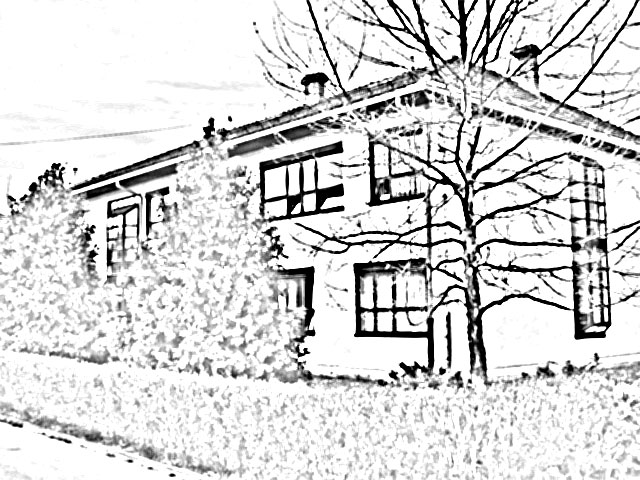 Žakanje, rujan 2017.OSNOVNI PODACI O ŠKOLI1. PODACI O UVJETIMA RADAPodaci o upisnom područjuŠkolsko područje OŠ Žakanje obuhvaća sva naselja u općinama Žakanje,  Ribnik i Kamanje, te mjesne odbore Radatović, Kašt, Obrež, Gorniki, Vrškovac i Police iz grada Ozlja. Cijelo područje ima oko 4000 stanovnika (prema popisu iz 2001.g.). Sva naselja su povezana relativno dobrim i dobro održavanim cestama. Većina stanovništva živi uz državnu cestu Jurovski Brod-Netretić te uz županijske ceste.Svako naselje ima vodovod, kvalitetnu struju i telefon. Radno sposobno stanovništvo uglavnom je zaposleno, budući da je na području šire lokalne zajednice veliki broj pravnih subjekata, obrtnika ali i veliki dio stanovništva ostvaruje radni odnos u R.Sloveniji. Obzirom na ostatak ruralnog područja R.Hrvatske, upisno područje OŠ Žakanje je relativno razvijeno i prednjači gospodarskim rastom, i standardom življenja naših obitelji.Javni prijevoz je slabo organiziran i nije prilagođen potrebama škole. Školski prijevoz (za učenike) je uglavnom zadovoljavajuće organiziran. Najveća opasnost za učenike je državna cesta, te županijska cesta Kamanje –J.Brod, jer većina djece uz tu cestu nemaju formalno zakonsko pravo na prijevoz, a ceste su vrlo prometne i opasne zbog nepostojanja pješačkih staza. 1.2.  Unutrašnji školski prostoriMatična škola Žakanje (2.700m2)Unutarnji prostor se sastoji od 4 klasične učionice, 2 specijalizirane učionice i 8 kabineta u novoj zgradi. Najstarija školska zgrada iz 1957. godine,  u kolovozu 2011., potpuno je rekonstruirana sa završnom fasadom  nakon što je u 2010. opremljena novim prozorima te podovima armiranobetonskom dekom i parketima. Stoga su upravni prostori 2011.godine preseljeni u novoobnovljenu zgradu iz 1957.g. te su oslobođena tri kabineta za primarnu svrhu, a to je kabinetska nastava. Ujedno se u toj zgradi nalazi učionica četvrtog razreda, kuhinja, blagovaona te garderoba za učenike razredne nastave. Učionica likovne kulture oslobođena je u svrhu novog prostora za zbornicu dok je čitavi stan u zgradi iz 1972. godine preuređen za likovnu učionicu sa kabinetom, pretprostorom i sanitarijama. U prizemlju iste zgrade nalaze se još dvije učionice i sanitarni čvor. Hodnici u zgradi iz 1986.g. su široki , što je minimalno zadovoljavajuće za normalno komuniciranje djece. U istoj zgradi su 2 sanitarna čvora za djecu i 1 za učitelje. U starim zgradama su dakle  knjižnica, informatička učionica,  te još tri  učionice u kojima se odvija razredna nastava, te blagovaona i kuhinja. Hodnici su također uski, ali zbog malog broja učenika u tom dijelu škole mogu zadovoljiti.  Uređen je hol-multimedijski prostor za društvena događanja, organizaciju priredbi i sl. U šk. godini 2009/10 počela s radom novouređena kuhinja u kojoj se priprema topli obrok učenicima MŠ Žakanje i PŠ Kamanje. Tijekom 2013. godine završena je izgradnja školske športske dvorane čime su znatno poboljšani uvjete izvođenja nastave tjelesne i zdravstvene kulture, čime škola dobiva novih 900 m2 prostora i bogatija je za  tri prostora namijenjena  nastavi TZK u okviru kojih su: borilište veličine košarkaškog igrališta sa tribinama (530 m2), dvije rekreacijske dvorane od po 70 m2) te popratnim kabinetima i sanitarnim čvorom.Projektnim sredstvima projekta „Skole 2.0“ u partnerstvu s CARNet-om nabavljena je informatička oprema za videokonferencijsko poučavanje kojom su se opremile informatičke učionice kako u matičnoj tako i područnim školama te tabletima za e-dnevnike u vrijednosti od 600.000,00 kn. Projektom je obuhvaćeno sedam škola u državi te će se time znatno unaprijediti pedagoški standard naše škole.Energetska obnova OŠ Žakanje   Dana 27.listopada 2015. godine potpisan je ugovor između OŠ Žakanje i Fonda za zaštitu okoliša i energetsku učinkovitost za sufinanciranje projekta „Energetske obnove pročelja i krovova zgrada osnovne škole Žakanje“ u 40% iznosu opravdanih energetskih troškova od ukupne vrijednosti  1.153.000,00 kn u okviru kojeg je na školi zamijenjena stolarija, krovovi i stavljena nova izolacijska fasada. Na školskoj zgradi građenoj 1972 godine iznad gornje „deke“ kata stavljen je izolacijski sloj od 12 cm stiropora te estrih, a  zgrada je dodatno obučena u toplinsku ovojnicu od 15 cm kamene vune uz izmjenu izolacijskih aluminijskih prozora, a stari crijep na krovu zamijenjen je trapeznim limenim pločama. Isti radovi odrađeni su i na zgradi građenoj 1986. godine jedino se međusobno razlikuju po RAL-u, točnije boje su birane na osnovu tri psihološka atributa boje sukladno CIE sustavu: svjetlini, zasićenosti i tonu. Ne manje važna je činjenica da energetska obnova škole ima i svoju primarnu svrhu a to je da uz puno manji utrošak energenta u našim prostorima je puno toplije i ugodnije a time je ujedno omogućeno  usvajanje planom i programom propisanih sadržaja. Koeficijent prolaska topline prije zahvata iznosio je: Zid-0,51-2,98; Strop 0,52-0,74; Prozori 3,08-3,2 [W/m2K] dok su parametri nakon izvedenih radova iznosili: Zid-0,21-0,23; Strop 0,18; Prozori 1,36.Veliku zahvalu dugujemo i Karlovačkoj županiji koja je financijski poduprla projekt u većinskom iznosu a za razliku sredstava koja nisu dobivena od fonda i time omogućila da naša škola dobije konačni izgled i zadovolji sve norme energetske učinkovitosti.Područna škola Kamanje (870m2)U novoj zgradi je 8 učionica te kuhinja koja je preseljena 2014.g. iz vanjske pomoćne zgrade.  Svaka učionica ima svoj kabinet. Kabinet učitelja tehničke kulture je pretvoren u učionicu  razredne nastave, a kabinet fizike u zbornicu te kabinet učitelja razredne nastave u knjižnicu, što omogućava odvijanje nastave za sve učenike u novoj zgradi. Hodnici su uski, ali zadovoljavajući s obzirom na frekvenciju učenika. S rujnom 2013.g. uređeno je   potkrovlje nove škole kako bi se dobio novi učionički prostor dok je na katu uređena  informatička učionica za učenje na daljinu-videokonferenciju i postavljeni tableti.Sve zajedno je dovoljno za rad u jednoj smjeni. Nedostaje blagovaonica i komunikacijski prostor, te dvorana, dok je kuhinja preseljena iz pomoćne zgrade u glavnu zgradu.Područna škola Ribnik odlukom Školskog odbora odlukom od 31.kolovoza 2017 privremeno je zatvorena budući da nema upisanih učenika u školskoj godini 2017./18.Oznaka stanja opremljenosti do 50%..1, od 51-70%..2, od 71-100%..31.3. Školski okoliš Matična školaUz samu školu je uređen travnjak s nasadima cvijeća, grmlja i drveća, veličine oko . U tom prostoru je uređeno i opremljeno rukometno igralište, te igralište za košarku i odbojku s odgovarajućom opremom. Uz taj prostor je veliki park s kamenjarom i jezercem, koji se uredno održava i služi za potrebe nastave u sklopu kojeg je ove godine izgrađena učionica na otvorenom.  Tu je i standardno nogometno igralište, koje škola također može koristiti i koje je na školskom zemljištu. Tijekom 2013. godine završena je izgradnja školske sportske dvorane koja služi za potrebe izvođenja nastave tjelesne i zdravstvene kulture, ali i za druge aktivnosti Nakon završetka energetske obnove škole rekonstruiran je školski vrt.Područna škola KamanjeU nešto više od  lijepo uređenog prostora nalazi se višenamjensko igralište s opremom za rukomet, košarku i odbojku, dječje igralište i park.1.4. Nastavna sredstva i pomagalaIstaknuti opremljenost škole nastavnim sredstvima i pomagalima (ocjena stanja i potrebe).Oznaka stanja opremljenosti do 50%..1, od 51-70%..2, od 71-100%..31.4.1. Knjižni fond školeUnijeti podatke o knjižničnom fondu: broj naslova za učenike i učitelje.Plan obnove i adaptacije2. PODACI O IZVRŠITELJIMA POSLOVA I NJIHOVIM RADNIM ZADUŽENJIMA U          2016./2017.  ŠKOLSKOJ GODINI Podaci o odgojno-obrazovnim radnicimaPodaci o učiteljima razredne nastave2.1.2. Podaci o učiteljima predmetne nastave2.1.3. Podaci o ravnatelju i stručnim suradnicima2.1.4. Podaci o odgojno-obrazovnim radnicima - pripravnicimaPodaci o ostalim radnicima školeTjedna i godišnja zaduženja odgojno-obrazovnih radnika školeTjedna i godišnja zaduženja učitelja razredne nastaveRazredna nastava zastupljena je u potpunosti stručno.Tjedna i godišnja zaduženja učitelja predmetne nastave Tjedna i godišnja zaduženja ravnatelja i stručnih suradnika školeTjedna i godišnja zaduženja ostalih radnika školePODACI O ORGANIZACIJI RADAOrganizacija smjenaNastavni plan i program odvija se u jednoj smjeni s početkom u 800 sati za učenike MŠ Žakanje i  PŠ Kamanje. Razredna nastava završava  u 1215, a predmetna nastava u 1350. Dežurstva učitelja predmetne nastave raspoređena su prema rasporedu sati  u prilogu. Topli obrok osiguran je svim učenicima a priprema se u kuhinji matične škole. Organizacija smjena s početkom i završetkom rada, produženi boravak, organizacija dežurstva po školama i raspored primanja roditelja za sve razredne odjele nalaze se u prilogu.3.1.1.  Prijevoz učenika  se odvija na relacijama:-Griče-Lipnik- Ribnik- Mošanci-V.Paka-Pravutina-Žakanje-Kašt-Sekulići-Liješće-Žakanje-Gorniki – Obrež-Kamanje-Bubnjarci-Bukovac-J.Brod-Žakanje-Kamanje-Bratovanjci-Durlinci-Kamanje - financira općina Kamanje- Vrškovac- Galezova Draga- Cerje Viv.- Brlog- Kamanje- Orljakovo(tvornica)- Orljakovo(pilana)- Reštovo- Kamanje- financira općina Kamanje3.1.2.  Raspored individualnih informacija učiteljaGodišnji kalendar rada   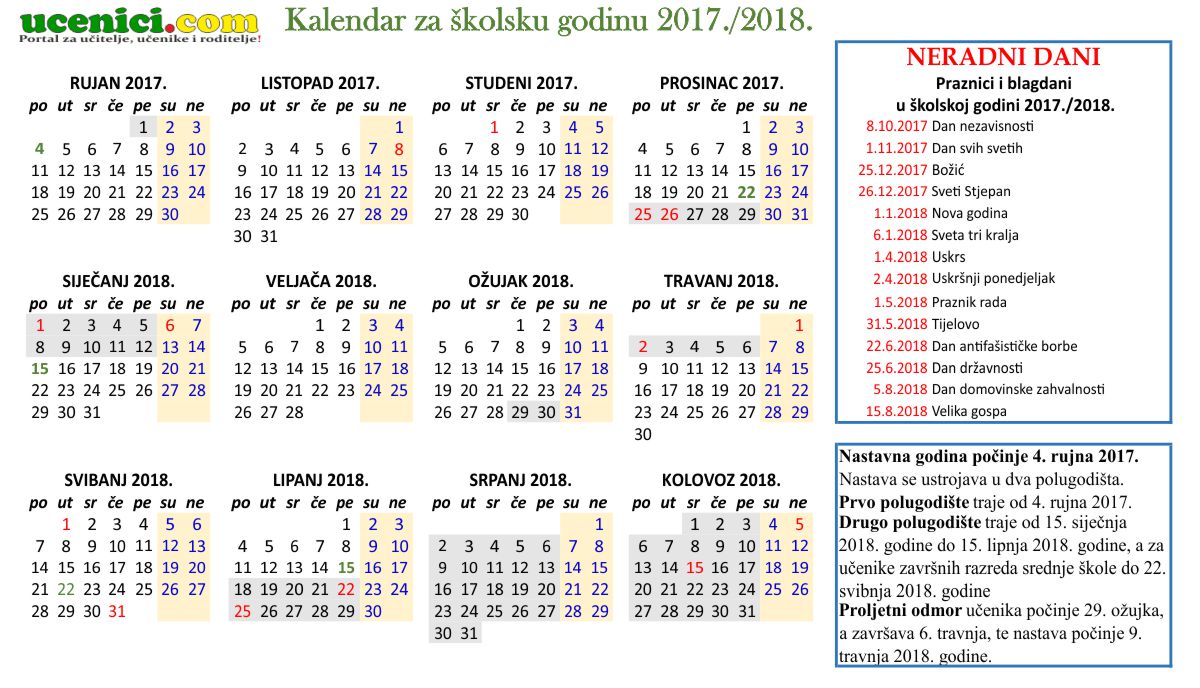 GODIŠNJI KALENDAR RADA ŠKOLEKALENDAR RADA U ŠKOLSKOJ 2017/18. GODINI3.3.  Podaci o broju učenika i razrednih odjela3.3.1. Primjereni oblik školovanja po razredima i oblicima radaPlan terenske nastave i ekskurzija učenikaOroslavjeOlimpijski dan Terenska nastava - Rijeka-FužineMuzej Domovinskog rata, Turanj, Rastoke, SlunjDan planete Zemlje- integrirani nastavni tjedanZimski sportski danTerenska nastava - Zagreb 1. -  4.   razredTerenska nastava – Ogulin 1. – 4. razredŠkola u prirodi – more 2018.Terenska nastava za potencijalno darovite učenikeKontinentalna šuma i travnjakObilježavanje svjetskog dana voda- OŠ ŽakanjeObilježavanje svjetskog dana voda- PŠ KamanjeTerenska nastava- Dan čistih planina – Mali Vrh - Veliki VrhVukovarTerenska nastava u sklopu projekta „Ja domovinu volim, u srcu je nosim“Posjet Muzeju za obrt i umjetnost i obilazak ZagrebaTerenska nastava – Nacionalni park BrijuniTerenska nastava – Nacionalni park Krka i ŠibenikIzlet u Klagenfurt (Republika Austrija)- posjet „Minimundusu“Izlet u Beč (Republika Austrija) - posjet i razgledavanje kulturnih znamenitosti gradaSportski dan – 1.-4. razredaSportski dan – 5. – 8. razredaOtvoreni dani kemijeObilježavanje Europskog dana jezikaTerensku nastavu posebno planira razrednik s točno određenim obrazovnim ciljem. Plan terenske nastave je sastavni dio plana razrednog odjela. Detaljnija razrada plana terenske nastave, ekskurzija i nalazi se u Prilogu 6 i Školskom kurikulumu.ProjektiKarlovačka županija za inkluzivne škole (5 korisnika)Projekt  Osiguravanje školske prehrane za djecu u riziku od siromaštva (30 korisnika + LZ)Za sigurno i poticajno okruženje u školama – UnicefStoreschule, Institut za filozofiju - Platonovo društvoSkole 2.0 projektShema školskog voća i mlijekaErasmus +(voditelji Tomislav Mravunac i Marina Maršić)Čitanje ne poznaje granice- Branje ne poznaje mejeLino višebojacPrometna učilicaJa domovinu imam, u srcu je nosim- Natalija Bulić- Kuić, Ivana VukovićVolonterska školica Vježbaonica (M. Maršić)Vanjsko vrednovanjeNacionalni centar za vanjsko vrednovanje obrazovanja  nastavlja  vrednovanje  obrazovnih postignuća  učenika  4. i 8. razreda osnovne škole, stoga će i OŠ Žakanje sudjelovati s uzorkom ispitanika   u 2017-18 šk. godini. Predviđeno trajanje  vanjskog vrednovanja iznosi tri dana stoga se uvrštava u kalendar rada koji je sastavni dio  godišnjeg plana i programa OŠ Žakanje, a provodit će se prema naknadnom naputku Nacionalnog centra za vanjsko vrednovanje. Na temelju rezultata vanjskog vrednovanja škola provodi samovrednovanje u kojem sudjeluje Tim za kvalitetu :4.  TJEDNI I GODIŠNJI BROJ SATI PO RAZREDIMA I OBLICIMA ODGOJNO-     OBRAZOVNOG RADA 4.1. Tjedni i godišnji broj nastavnih sati za obvezne nastavne predmete po razredima 4.2. Tjedni i godišnji broj nastavnih sati za ostale oblike odgojno-obrazovnog rada4.2.1. Tjedni i godišnji broj nastavnih sati izborne nastave4.2.1.1. Tjedni i godišnji broj nastavnih sati izborne nastave Vjeronauka4.2.1.2. Tjedni i godišnji broj nastavnih sati izborne nastave Njemačkog jezika4.2.1.3. Tjedni i godišnji broj nastavnih sati izborne nastave Informatike 4.2.2. Tjedni i godišnji broj nastavnih sati dopunske nastaveMŠ ŽakanjePŠ Kamanje4.2.3. Tjedni i godišnji broj nastavnih sati dodatne nastaveMŠ ŽakanjePŠ Kamanje4.3. Tjedni i godišnji broj nastavnih sati izvannastavnih aktivnostiPLAN IZVANNASTAVNIH AKTIVNOSTI U OŠ ŽakanjePLAN IZVANNASTAVNIH AKTIVNOSTI U PŠ Kamanje4.4.  Uključenost učenika u izvanškolske aktivnostiU NK Croatia i NK Vrlovka  učenici redovito treniraju i igraju u 3. županijskoj ligi.PLAN  IZVANŠKOLSKIH AKTIVNOSTI OŠ ŽAKANJE4.5. Obuka plivanjaRealizira se u skladu s mogućnostima i planiranim sredstvima osnivača za učenike razredne nastave u Dječjem odmaralištu Selce.Školska zadrugaVoditeljica zadruge: Irena Predović Drakulić,  Zamjenik : Duško RupčićZadruga radi u sekcijama:Uređenje Školskog vrta i okolišaSvi sadržaji imaju za cilj unaprijediti nastavni rad i stvaranje učionica na otvorenom.Školski vrt je planiran kao mjesto rada i učenja iz područja voćarstva i uzgoja cvijeća. Primarna kultura je lješnjak. Botanički vrt je sekcija koja će se baviti održavanjem već uzgojenih nasada drveća i ukrasnog grmlja, kao i uzgojem novih nasada. U sastavu botaničkog vrta su kamenjara i jezerce. Postavljene klupe omogućavaju održavanje nastave na otvorenom, te proučavanje barskog života i općenito života u vodi.Likovna kolonija je zamišljena i izvodi se kao zajednička aktivnost učenika i umjetnika. Nastali radovi će se koristiti za poboljšanje osnovnog standarda u opremanju škole.U okviru zadruge djeluje sekcija koja se bavi izradom aranžmana, čestitki i sl.5. PLANOVI RADA RAVNATELJICE, ODGOJNO-OBRAZOVNIH I OSTALIH RADNIKA5.1. Plan rada ravnateljice5.2. Plan rada stručnog suradnika psihologa5.3. Plan rada školskog knjižničarke za 2017./2018.SAŽETAK  RASPOREDA SATNICE DJELATNOSTI KNJIŽNICE5.4. Plan rada stručnog suradnika pedagoga5.5. Plan rada tajništva NORMATIVNO-PRAVNI POSLOVIkontinuirano praćenje zakonskih i podzakonskih propisa koji se odnose na rad i poslovanje škole (Zakon o odgoju i obrazovanju u osnovnoj i srednjoj školi, Zakon o radu, Zakon o općem upravnom postupku, Zakon o zaštiti na radu, Zakon o javnoj nabavi, Zakon o ustanovama, Kolektivni ugovori i dr.)priprema i izrada normativnih akata škole (Statuta i pravilnika)izrada ugovora, rješenja i odluka iz oblasti radnih odnosa i u okviru redovnog poslovanja školeposlovi vezani za statusne promjene škole (priprema cjelokupne dokumentacije za Trgovački sud, javnog bilježnika i sl.)poslovi oko provođenja izbora ravnatelja školeKADROVSKI POSLOVIposlovi u svezi zasnivanja i prestanka radnih odnosa▪ prijava potrebe i prestanka potrebe za radnikom Uredu državne uprave u županiji i Hrvatskom zavodu za zapošljavanja▪ objava oglasa i natječaja za slobodna radna mjesta▪ prikupljanje i urudžbiranje zamolbi po natječaju▪ obavješćivanje kandidata po oglasu ili natječaju▪ izrada odluka i ugovora o radu▪ evidentiranje primljenih radnika▪ prijave i odjave na Hrvatskom zavodu za zdravstveno osiguranje i Hrvatskom zavodu za mirovinsko osiguranje▪ prijava zasnivanja radnih odnosa Upravi za financije Ministarstvaizrada rješenja godišnjih odmora radnikavođenje Matične knjige radnikavođenje personalnih dosjea radnikavođenje radnih i sanitarnih knjižica radnikavođenje mjesečnih promjena nastalih kod djelatnika škole na print listamavođenje evidencije u Registru zaposlenih u javnom sektoruADMINISTRATIVNI POSLOVIposlovi vezani za primanje, razvrstavanje i otpremu poštevođenje urudžbenog zapisnikasastavljanje i pisanje raznih dopisa, upita, prijedloga, mišljenja, zahtjeva, zamolbi i sl.izdavanje raznih potvrda i uvjerenja radnicima i učenicima školeizdavanje  duplikata svjedodžbi i uvjerenja bivšim učenicima školevođenje arhive školevođenje evidencije o radnom vremenu adm.-teh. i pomoćnih radnikavođenje evidencije putnih naloga vođenje i izrada raznih statističkih izvještajanabava i izdavanje pedagoške dokumentacijeposlovi vezani za unos podataka u Registar zaposlenih u javnim službamaposlovi vezani za unos podataka u E-maticuposlovi administratora imenika za CARnetov sustav HUSOizrada popisa učenika putnikaposlovi oko osiguranja učenikaposlovi u vezi popisa inventara škole (zapisnici)pomoć pri rješavanju imovinsko-pravnih poslova (katastar i sl.)savjetodavni rad o primjeni zakonskih i drugih propisaSURADNJA S TIJELIMA ŠKOLEsuradnja u pripremi sjednicabriga o pravovremenom informiranju radnika škole o odlukama Školskog odbora vođenje i čuvanje dokumentacije o radu Školskog odboradostava poziva za sjednicu Školskog odborapisanje zapisnika na sjednicama Školskog odborapisanje odluka donesenih na sjednicama Školskog odboraOSTALI POSLOVIrad sa strankama (učenici, radnici, roditelji…)sudjelovanje u organizaciji zdravstvene zaštite učenika i radnikasuradnja sa Ministarstvom znanosti, obrazovanja i športa i Agencijom za odgoj i obrazovanjesuradnja sa drugim školama, ustanovama i županijskim uredima državne upravepomoć pripravnicima pri spremanju stručnog ispita (zakoni)organiziranje rada radnika na tehničkim i pomoćnim poslovimaprovođenje postupka javne nabavevođenje dokumentacije u svezi s propisima Zakona o zaštiti na radu i Zakona o zaštiti od požara (periodični pregledi instalacija, vat. aparata, gromobrana, hidranata i sl.)vođenje brige o Matičnim knjigama učenikanabava sitnog inventara, osnovnih sredstava i potrošnog materijalatelefonski poslovistručno usavršavanje putem seminara i aktivaostali poslovi po nalogu ravnatelja škole 5.5. Plan rada računovodstvaOpći financijski posloviizrada prijedloga godišnjeg financijskog plana materijalnih troškova;izrada obrazaca za potrebe porezne uprave o obračunatim i uplaćenim porezima i doprinosima iz plaća i ostalih primanja (obrazac ID, IPP i ostalo);izrada obrazaca za potrebe statističkih istraživanja (Rad-1, SPL, TMP);izrada mjesečnih tabela za Karlovačku županiju glede financiranja naših materijalnih rashoda, energenata, pedagoške dokumentacije, redovitih kontrola instalacije, tj. ukupnih financijskih potraživanja od županije odnosno Ministarstva za redovito poslovanje škole;vođenje knjiga osnovnih sredstava, sitnog inventara, ulaznih računa, izlaznih računa i službenih putovanja;praćenje propisa vezanih za proračunsko računovodstvo i financijsko poslovanje (stručna literatura, seminari);suradnja sa Karlovačkom županijom, finom, Karlovačkom bankom glede financijskih transakcija;davanje podataka o visini plaće zaposlenika shodno njihovim potrebama prema bankama i ostalim državnim institucijama;izrada financijskih izvještaja (tromjesečno, polugodišnje), izrada završnog računa prema zakonski utvrđenim rokovima.Knjigovodstveno-računovodstveni poslovikontiranje i knjiženje svih poslovnih događaja u glavnu knjigu;kontrola knjiženja i vođenje dnevnika;knjigovodstveni poslovi vezani u z školsku kuhinju (kontrola utroška namirnica prema normativu i broju plaćenih obroka);knjigovodstveno praćenje osiguranja učenika, učeničkih ekskurzija i ostalih učeničkih aktivnosti;obračun i isplata plaća te ostalih naknada prema Kolektivnom ugovoru za javne službe (regres, jubilarne nagrade, otpremnine, razne pomoći, dar za djecu, božićnica);kontrola obračunatih i isplaćenih sredstava od strane Ministarstva u odnosu na odobrena sredstva;obračun prijevoznih sredstava, bolovanja na teret HZZO-a (iznad 42 dana), prekovremenog rada, te ostalih dodataka na plaću prema Pravilniku o plaćanju i Odluci o visini koeficijenata;izvještavanje područnog ureda HZZO-a o bolovanjima i visini isplaćenih bolovanja;izdavanje izlaznih računa, zaprimanje ulaznih računa i njihova likvidacija prema prioritetu, valuti odnosno financijskim mogućnostima;vođenje poreznih kartica za sve zaposlene, njihovo usklađenje i predaja u poreznu upravu i svakom djelatniku. Blagajnički posloviizrada novčanih specifikacija za predanu gotovinu od strane učenika za plaćanje školske kuhinje, ekskurzija, osiguranja, odnosno svih gotovinskih uplata te polaganje novca na žiro-račun škole kod Karlovačke banke;podizanje gotovine sa žiro-računa a za manje gotovinske isplate računa, dnevnica i putnih troškova za stručno usavršavanje zaposlenika i ostalih materijalnih troškova;vođenje blagajničkog dnevnika prema uplatama i isplatama određenog dana i njihovo knjiženje u glavnu knjigu5.7. Plan rada produženog boravka5.8. Plan rada školskog liječnika	1. SISTEMATSKI PREGLEDISistematski pregledi u 5. razredu (praćenje psihofizičkog razvoja).Sistematski pregledi u 8. razredu u svrhu utvrđivanja zdravstvenog stanja i sposobnosti s obzirom na daljnje školovanje (profesionalna orijentacija).Ciljani sistematski pregledi – u ostalim razredima (3., 6., 7. razredi) Sistematski pregledi djeteta i cijepljenje prije upisa u prvi razred osnovne škole.2.ZDRAVSTVENA I TJELESNA KULTURAZdravstveni odgoj prema programu i potrebama škole.Ciljani zdravstveni pregledi pojedinih učenika za potrebe športskih natjecanja.Preventivni pregledi učenika u svrhu utvrđivanja zdravstvenog stanja i tjelesne sposobnosti te primjene  prilagođenog  programa tjelesne i zdravstvene kulture.Vrijeme provođenja; kontinuirano.3.MJERE HIGIJENSKO-EPIDEMIOLOŠKE ZAŠTITECijepljenje i docjepljivanje provodi se prema obveznom godišnjem programu cijepljenja, uključuje i pregled prije cijepljenja u svrhu utvrđivanja eventualnih kontraindikacija.Cijepljenje učenika pojedinih razreda obavlja se u pravilu za vrijeme trajanja nastave u prostorijama zdravstvene organizacije ili u adekvatnim i za to prilagođenim prostorima škole. Škole su dužne na temelju primljene obavijesti dovesti učenike na cijepljenje, obavezno prisustvo nastavnika. Cijepljenje se provodi  kontinuirano u tijeku cijele školske godine.1. razredi – protiv dječje  paralize; ospica, zaušnjaka i rubeole ( provodi se u pratnji roditelja)  6. razredi – hepatitis B (tri puta u tijeku godine). Na prvoj dozi Hepatitis B cjepiva bit će uručena ZUBNA  PUTOVNICA  svakom učeniku, koju nakon pregleda izabranog stomatologa treba vratiti ŠKOLSKOM LIJEČNIKU, po mogućnosti na drugu dozu cjepiva ili najkasnije na treću dozu cjepiva, za 6 mjeseci.8. razredi – difterija, tetanus, dječja paraliza4. ZAŠTITA I PROMICANJE ZDRAVOG OKOLIŠAHigijensko sanitarna kontrola školeNadzor nad školskom kuhinjom i prehranom učenikaVrijeme provođenja : kontinuirano5. PREDAVANJA ZA UČENIKE I RODITELJEOd 1. do 4. razreda – higijena, zdrava prehrana5. i 6. razred – pubertet7. i 8. razred – rizična ponašanja6. PLAN RADA ŠKOLSKOG ODBORA I STRUČNIH TIJELA6.1. Plan rada Školskog odboraSjednice Školskog odbora će se održavati prema stvarnoj potrebi a na temelju Statuta škole i poslovnika o radu Školskog odbora.Poslovi vezani uz donošenje odluka vezanih uz rad školeŠkolski odbor:1. imenuje i razrješava ravnatelja škole te imenuje vršitelja dužnosti ravnatelja.2. bira i razrješava predsjednika i zamjenika predsjednika Školskog odbora. 3. sklapa ugovor o radu s novoizabranim ravnateljem škole; daje prethodnu suglasnost ravnatelju škole glede zasnivanja i prestanka radnog odnosa u skladu s odredbama Zakona o odgoju i obrazovanju u osnovnoj i srednjoj školi.4. donosi:na prijedlog ravnatelja, a uz suglasnost osnivača statut, njegove izmjene i dopune;na prijedlog ravnatelja opće akte škole, njihove izmjene i dopune;na prijedlog ravnatelja godišnji plan i program rada škole i nadzire njegovo izvršenje;školski kurikulum na prijedlog učiteljskog vijeća i ravnatelja; odluku o raspisivanju natječaja za izbor i imenovanje ravnatelja škole;na prijedlog ravnatelja financijski plan, polugodišnji i godišnji obračun škole;prijedlog razvojnog plana škole;Pravilnik o kućnom redu u suradnji s Učiteljskim vijećem, Vijećem roditelja i Vijećem učenika;Etički kodeks u suradnji s Učiteljskim vijećem.odlučuje:o stjecanju, opterećivanju ili otuđivanju nekretnina i pokretne imovine te investicijskim ulaganjima, nabavi roba čija je pojedinačna vrijednost 70.000,00 kuna i veća od 70.000,00 kuna (vrijednost bez PDV-a) – uz suglasnost osnivača;o uporabi viška prihoda u skladu s osnivačkim aktom;o davanju u zakup objekata i prostora škole, uz suglasnost osnivača;o ustrojavanju cjelodnevnog ili produženog boravka učenika u školi;o financijskom planu i godišnjem obračunu;o zahtjevima radnika za zaštitu prava iz radnog odnosa;o upućivanju radnika na prosudbu radne sposobnosti, na prijedlog ravnatelja;o žalbama protiv rješenja školskih tijela donesenih na osnovi javnih ovlasti, osim kada je zakonom ili podzakonskim aktom određeno drukčije;o osnivanju učeničkih zadruga i školskih športskih društava.predlaže osnivaču:promjenu naziva i sjedišta škole,statusne promjene,promjenu djelatnosti.predlaže ravnatelju:mjere poslovne politike.8.  razmatra:predstavke i prijedloge građana u svezi s radom škole,razmatra rezultate obrazovnog rada.Školski odbor daje osnivaču i ravnatelju škole prijedloge i mišljenja o pitanjima važnim za rad i sigurnost u školskoj ustanovi te donosi odluke i obavlja druge poslove utvrđene zakonom, aktom o osnivanju i ovim Statutom.6.2. Plan rada Učiteljskog vijećaPlanirane teme za učiteljska vijeća kroz godinu:Analiza uspjeha u školskoj godini 2017/2018.Osvrt na godišnji plan i program rada škole za 2017./ 2018. god.Samovrednovanje - rezultati ispitivanja zadovoljstva djelatnikaTematsko predavanje: Rad s učenicima sa selektivnim mutizmomTematsko predavanje: Pravilnik o izvođenju izleta, ekskurzija i drugih odgojno-obrazovnih aktivnosti izvan školeTematska predavanja – ovisno o potrebama djelatnika i događanja u ŠkoliTekući poslovi vezani za organizaciju i funkcioniranje škole-     Tematsko predavanja- AutizamPlanirana sjednica bit će vezana uz tekuću problematiku rada u školiAnaliza rada Aktiva učitelja pojedinih nastavnih predmeta sa osvrtom na planiranje rada te blok satTekuća problematika vezana za funkcioniranje  i realizaciju Godišnjeg plana i programa školeTematika rada: Analiza rezultata o uspjehu učenika  Plan rada Razrednog vijećaRadne sjednice razrednih vijeća održavaju se kvartalno. Planirane su četiri sjednice, a po potrebi će se održati dodatne sjednice razrednih vijeća.6.4. Plan rada Vijeća roditelja6.5. Plan rada Vijeća učenika7. PLAN STRUČNOG OSPOSOBLJAVANJA I USAVRŠAVANJASvaki učitelj dužan je voditi evidenciju o permanentnom usavršavanju u obrascu Individualni plan i program permanentnog usavršavanja za školsku godinu 2017./2018. Stručno usavršavanje u školiUčiteljska vijeća- predavanja, radionice održane u sklopu UVPredavanja i radionice vanjskih djelatnikaPrema potrebama poziv defektolozima i ostalim stručnjacima za edukaciju učitelja i stručnih suradnika. Stručna usavršavanja izvan škole Stručna usavršavanja na županijskoj razini- prema planu i programu Stručnih županijskih vijeća po predmetima, Izdavačkih kuća7.2.2. Stručna usavršavanja na državnoj razini- prema planu i programu AZOO7.3. Ostala stručna usavršavanja i osposobljavanja7.3.1. Individualno usavršavanje- praćenje stručne literature (knjige, priručnici, stručni časopisi, zakoni i pravilnici koji se odnose na područje odgoja i obrazovanja) te korisnih web stranica-  praćenje novina u području informacijskih tehnologija i metoda poučavanja pomoću istih- suradnja sa (su)stručnjacima8.  PODACI O OSTALIM AKTIVNOSTIMA U FUNKCIJI ODGOJNO-OBRAZOVNOG      RADA I POSLOVANJA ŠKOLSKE USTANOVE 8.1. Plan kulturne i javne djelatnosti Plan kulturne djelatnosti škole sadrži: estetsko-ekološko uređenje životne i radne sredine, javna predavanja, priredbe, natjecanja, obilježavanje državnih blagdana i Dana škole.Posjet kazališnim predstavama, muzejima, gostovanje glumaca, glazbenika i književnika ostvarit ćemo prema Školskom kurikulumu i ponuđenim rasporedima kulturnih institucija. Zaduženja za realizaciju pojedinih aktivnosti vidljiva su iz zaduženja učitelja i zaduženja u Školskoj zadruzi, dok usklađenost društvenih događanja koordinira  imenovani Odbor za društvena događanja:8.2. Plan zdravstveno-socijalne zaštite učenikaPlaniramo provesti preventivne mjere na zaštiti zdravlja učenika u školi kroz predavanja stručnih djelatnika, kroz radionice na nastavi Tjelesne i zdravstvene kulture, Prirode i društva, Biologije i sata razrednika. U suradnji sa zdravstvenom službom provođenje sistematskih pregleda, cijepljenja kao i socijalnu zaštitu učenika koji imaju potrebu da se o njima vodi dodatna briga nadležnih socijalnih službi, akcije Podmlatka Crvenog križa i Karitasa. 8.3. Plan zdravstvene zaštite odgojno-obrazovnih i ostalih radnika školeZdravstveni pregled za sve djelatnike za sanitarne iskaznice u veljači 2017.g te sanitarni pregled kuharice i spremačica svakih 6 mjeseci, a sve preglede provodi Zavod za javno zdravstvo Karlovačke županije.8.4. Školski preventivni programiPROCJENA STANJA I POTREBA:Preventivni programi primjenjuju se prije nego se problem razvio ili postao vrlo ozbiljan problem koji zahtijeva rane intervencije ili tretmanske postupke. Univerzalna prevencija provodi se kroz sadržaje zdravstvenog odgoja, projekte i  suradnju s vladinim i nevladinim institucijama koje nude svoje programe za provođenje u školi. Škola kontinuirano planira realizaciju programskih aktivnosti koje su usmjerene na otklanjanje rizičnih čimbenika ili posljedica njihova djelovanja kroz selektivnu i indiciranu prevenciju kao i aktivnosti sa svrhom jačanja zaštitnih čimbenika na svim razinama, područjima i ključnim točkama s ciljem osiguravanja rasta, razvoja i prilagodbe novih naraštaja. Rizični čimbenici u našoj školi su: •	teškoće u savladavanju školskih programa kod pojedinih učenika te time i mogućnost školskog neuspjeha i problema u ponašanju,•	nedovoljno znanje djece o faktorima rizika za zdravlje,•	problemi u rješavanju međusobnih sukobaCILJEVI PROGRAMA:Kod djece i mladih razviti zaštitne mehanizme koji će im u rizičnim situacijama omogućiti da se odupru izazovima današnjice.Potaknuti spremnost na akciju i promjene kod svih zaposlenih, djece, roditelja i čimbenika u društvenoj sredini.Povećati razinu osviještenosti o problemu kod djece, zaposlenika škole, roditelja i lokalne zajednice.Povećati razinu znanja o načinima i mehanizmima djelovanja u školi.Razvoj samopoštovanja, socijalnih vještina, osobne odgovornostiStvoriti sustav podrške i zaštite djeci koja trpe nasilje i djeci koja pokazuju nasilno ponašanje.Uključiti djecu, zaposlene, roditelje, stručnjake i lokalnu zajednicu u proces promjena ponašanja i stvaranja drugačije klime u školi.Poticati zdrav način životaAKTIVNOSTI: iskustvena radionica, predavanje, razgovor, zajednička akcija, audio-vizualni materijali, demonstracija, istraživanje, projektni dan, evaluacijaSUDIONICI: Učenici, roditelji, učitelji, stručni suradnici, v.d. ravnateljice, vanjski suradniciPlana rada s potencijalno darovitim učenicima za 2017./2018. godinuCiljevi:Unapređivanje sveukupnog kognitivnog, emotivnog i socijalnog razvoja djece Proširivanje i produbljivanje znanja iz raznih područja ovisno o interesu učenikaRazvoj kreativnog i apstraktnog mišljenja te rješavanja problemaUsavršavanje komunikacijskih vještinaPoticanje suradničkog načina rada i tolerancije različitosti Nosioci programa:Školski psiholog i pedagoginjaUčiteljice 3. i 4. razredaUčitelji viših razredaPotencijalno daroviti učeniciIdentifikacija potencijalno darovitih učenika, Identifikacija potencijalno darovitih učenika provodi se grupno psihologijskim testovima u prvom polugodištu trećeg i četvrtog razreda osnovne škole uz prethodno pribavljenu suglasnost roditelja Neposredan rad s potencijalno darovitim učenicimaPsiholog i pedagog provode radionice za potencijalno darovite učenike od 3. do 8. razreda.Učiteljice 3. i  4. razreda s učenicima obrađuju dodatne sadržaje iz odabranih predmeta.Učenici 5.,6.,7.i 8. razreda bit će uključeni u razne izvannastavne aktivnosti i dodatne nastave u skladu s njihovim interesima. Obilježavanje Dana darovitih učenika.Za potencijalno darovite učenike organizira se terenska nastava. Ukupno je predviđeno 35 sati dodatnog rada s potencijalno darovitim učenicima. Dodatni odgojno – obrazovni rad koji provode učiteljiovaj dio projekta izvode učiteljice 3. i 4. razreda i predmetni učiteljiskupina se sastaje jednom tjedno po jedan školski sat (dodatna nastava), a naizmjenično se obrađuju teme iz matematike, hrvatskog jezika, prirode i društva te likovne kultureplanirani sadržaji za svako područje se mogu korigirati u skladu s interesima i idejama učenika te mogućnostima izvedbeRadionice za razvoj osobnosti i poticanje kreativnog mišljenjaove radionice provodi stručni suradnikskupina se sastaje jednom ili dva puta mjesečnona radionicama se potiče razvoj kreativnog mišljenja, komunikacijskih i socijalnih vještinaplanirani sadržaji za svako područje se mogu korigirati u skladu s interesima i idejama učenika te mogućnostima izvedbe9. PRILOZISastavni dijelovi Godišnjeg plana i programa rada škole su:                                                                                                                   1. Godišnji planovi i programi rada učitelja2. Mjesečni planovi i programi rada učitelja3. Plan i program rada razrednika4. Prilagođeni planovi i programi rada za učenike s teškoćama5. Plan i program rada s potencijalno darovitim učenicima -sastavni dio plana (ako se takva aktivnost provodi sukladno članku 63. stavku 1. Zakona)6. Rješenja o tjednim zaduženjima odgojno-obrazovnih radnika7. Raspored satiNa osnovi članka 28. Zakona o odgoju i obrazovanju u osnovnoj i srednjoj školi i članka 24. Statuta Osnovne škole Žakanje, Žakanje 58, a na prijedlog Učiteljskog vijeća, Vijeća roditelja i ravnateljice škole, Školski odbor  na 5. sjednici održanoj 20.09.2017. godine donosi GODIŠNJI PLAN I PROGRAM ZA  2017/2018 ŠKOLSKU GODINUKlasa: 602-02/17-01/01Ur. broj: 2133-36/17-01      Ravnateljica škole                                                        Predsjednica Školskog odboraJasmina Katunić, mag.kem.                                                Mirjana Peretin, Naziv škole:OSNOVNA ŠKOLA ŽAKANJEAdresa škole:Žakanje 58, 47276 ŽakanjeŽupanija:KarlovačkaTelefonski broj: 047/757-585Broj telefaksa:047/600827Internetska pošta:ured@os-zakanje.skole.hrInternetska adresa:www/os-zakanje.hrŠifra škole:04-221-001Matični broj škole:00575224OIB:88436426142Upis u sudski registar (broj i datum):29.02.1996.Škola vježbaonica za:-Ravnatelj škole:Jasmina Katunić, mag.kemijeZamjenik ravnatelja:-Voditelj smjene:-Voditelj područne škole:Lidija BatušićBroj učenika:229Broj učenika u razrednoj nastavi:115Broj učenika u predmetnoj nastavi:114Broj učenika s teškoćama u razvoju:8 (redovni pr. uz ind. pristup), 5 (prilag. prog.)Broj učenika u produženom boravku:Broj učenika putnika:157Ukupan broj razrednih odjela:16Broj razrednih odjela u matičnoj školi:8Broj razrednih odjela u područnoj školi:8 PŠ KamanjeBroj razrednih odjela RN-a:8Broj razrednih odjela PN-a:8Broj smjena:1Početak i završetak svake smjene:8.00 – 12.15, odnosno 13.50Broj radnika:50Broj učitelja predmetne nastave:19Broj učitelja razredne nastave:9Broj učitelja u produženom boravku:-Broj stručnih suradnika:3Broj ostalih radnika:14Broj nestručnih učitelja:-Broj pripravnika:1Broj mentora i savjetnika:4Broj voditelja ŽSV-a:1Broj računala u školi:27 + 70 tabletaBroj specijaliziranih učionica:4Broj općih učionica:15Broj športskih dvorana:1Broj športskih igrališta:5Školska knjižnica:2Školska kuhinja:2OSNOVNA ŠKOLA ŽAKANJE, ŽakanjeŽakanje, Žakanjska Sela, Pravutina, Jurovski Brod, Brihovo, Velika Paka, Mala Paka, Zaluka, Donji Bukovac, Gornji Bukovac, Bubnjarački Brod, Mišinci, Kohanjac, Jurovo, Jadrići, Jugovac, Breznik, Mošanci, Sračak, Stankovci, Kašt, Radatović, Ribnik, Jasenovica, Ribnički Novaki, Martinski Vrh, Gorica, Stranica D., Stranica G., Griče, Veselići, Lipnik, Jarnevići, Sopčić Vrh, Obrh, Skradsko Selo, Ravnica, DrenovicaPodručna škola KamanjeKamanje, Brlog, Orljakovo, Reštovo, Veliki Vrh, Mali Vrh, Preseka, Cerje, Galez Draga, Obrež, Gorniki, Furjanići, Lović Donji, Lović Prekriški, Ferenci Gornji, Bratovanjci, NAZIV PROSTORA            (klasična učionica, kabinet, knjižnica, dvorana)UčioniceUčioniceKabinetiKabinetiOznaka stanja opremljenostiOznaka stanja opremljenostiNAZIV PROSTORA            (klasična učionica, kabinet, knjižnica, dvorana)BrojVeličina u m2BrojVeličina u m2Opća opremljenostDidaktička opremljenostMATIČNA ŠKOLA ŽAKANJEMATIČNA ŠKOLA ŽAKANJEMATIČNA ŠKOLA ŽAKANJEMATIČNA ŠKOLA ŽAKANJEMATIČNA ŠKOLA ŽAKANJEMATIČNA ŠKOLA ŽAKANJEMATIČNA ŠKOLA ŽAKANJERAZREDNA NASTAVA1. razred1352. razred1591123. razred1514. razred151PREDMETNA NASTAVAHrvatski jezikGlazbena kultura158Likovna kultura13619Vjeronauk154116Strani jezik154116Matematika154116Geografija154116Povijest154116Priroda i biologija154116Kemija154116Fizika,Tehnička kultura154116Informatika170OSTALOKnjižnica135Dvorana za priredbe1220Školska sportska dvorana1900220Zbornica141115Uredi3Kabinet za informacije18Kabinet pedagoga i psihologa112Kabinet sportske opreme122Arhiva116PODRUČNA ŠKOLA KAMANJEPODRUČNA ŠKOLA KAMANJEPODRUČNA ŠKOLA KAMANJEPODRUČNA ŠKOLA KAMANJEPODRUČNA ŠKOLA KAMANJEPODRUČNA ŠKOLA KAMANJEPODRUČNA ŠKOLA KAMANJERAZREDNA NASTAVA1. razred1342. razred1581123. razred1581124. razred154PREDMETNA NASTAVAHrvatski jezik154116Strani jezikGlazbena kulturaFizika154116Kemija154116Geografija154116Informatika132110OSTALOKnjižnica120Zbornica116Fotokopiraona18Dvorana (učiona TZK)148U K U P N O:Naziv površineVeličina u m2Ocjena stanjaSportska igrališta:MŠ ŽakanjeNogometno  50 x 5000Prirodna trava, uredno održavano s tribinom Rukometno  20 x 800Asfaltirano, golovi učvršćeni, mreža Košarkaško  18x 396Asfaltirano, koševi učvršćeni, mreža Tenisko  11 x 242Umjetna trava- neprimjerena za igranje tenisa-naborana i neravnih linijaPŠ KamanjeKombinirano asfaltirano- mali nogomet-rukomet 20 x -odbojka 9 x  Zelene površine:arboretumvoćnjakU K U P N ONASTAVNA SREDSTVA I POMAGALASTANJESTANDARDAudiooprema:Radiokazetofon15Diktafon1Video- i fotooprema:Digitalni fotoaparati4DVD7TV6Informatička oprema:Računala34Prijenosna računala5Projektori6Ostala oprema:GPS1Mikroskopi4Tableti70KNJIŽNI FONDSTANJESTANDARDLektirni naslovi (I. – IV. razred)11193Lektirni naslovi (V. – VIII. razred)9042Književna djela6483Stručna literatura za učitelje906            3Ostalo422 3U K U P N O                                                 3999    U K U P N O                                                 3999    Redni br.Naziv zahvataUkupan iznos s PDV-omTroškovnik i ostala dokumentacijaPlan realizacijeNapomena1.Nabavka opreme za kabinete i učionice ( informatička oprema lab. pribor za Fi-Ke-Bi. te   nastavna pomagala)50.000,00 kn2017/18.gNamještaj je dotrajao i nefunkcionalan zadnja nabava 1986.godine2.Označavanje protupožarnih prilaza i prometna signalizacija50.000,00 kn2017/18.gPrema rješenju Javne vatrogasne postrojbe Karlovac3.Zamjena postojećih rasvjetnih tijela  s LED rasvjetom, MŠ Žakanje i PŠ Kamanje40.000,002017/18.gEnergetska učinkovitost4.Školski kombi250.000,00 kn2017/18.gVlastiti prijevoz škole na relaciji Martinski vrh-Jugovac-Kohanjac-ŽakanjePostojeće vozilo iz 2002.g. je dotrajalo, nesigurno i opasno za prijevoz učenika, limarija i pragovi korozirali.5.Sportska dvorana PŠ Kamanje100.000,00 kn2017/18.gIzgradnja školskog multimedijskog prostora namjenjenog nastavi TZK6.Ograda oko školskog prostora MŠ Žakanje60.000,002017/18.gSigurnost djece zbog povećanja prometa na magistralnoj cesti uz školuRed. brojIme i prezimeGodina rođenjaZvanjeStupanj stručnespremeMentor-savjetnikGodinestažaLidija Batušić1971nastavnik razredne nastaveVŠS22Jasmina Jurinčić1965nastavnik razredne nastaveVŠS30Ankica Klanfar1963nastavnik razredne nastaveVŠS29Snježana Mus1962nastavnik razredne nastaveVŠS35Irena Predović Drakulić1968dipl.učiteljica s poj.matem.VSS26Karolina Ribarić1974dipl. učiteljicaVSS20Lidija Vidoni1958nastavnik razredne nastaveVŠS35Željka Vukčevič1978dipl.učiteljica s poj.glazb.k.VSS11Sanja Crnić1988mag. primarnog obrazovanjaVSS3Red. brojIme i prezimeGodina rođenjaZvanjeZvanjeStupanj stručnespremePredmet(i) koji(e) predajePredmet(i) koji(e) predajeMentor-savjetnikGodinestaža1.Jelica Ojdanić1958.1958.nastavnik hrv.jez.VŠSVŠShrvatski j.322.Tajana Sentigar Pogačić1979.1979.prof.hrv.jezikaVSSVSShrvatski j.133.Željana Drožđan Mateljan19711971prof. mat. i fizikeVSSVSSmat-fizika214.Vesna Malatestinić1972.1972.dipl.ing.matem.VSSVSSmatematika195.Antonija Kunf Rehorić1983.1983.dipl.uč. s poj.eng.VSSVSSengleski j.66.Tomislav Mravunac19861986mag.eng.jez.iknji.VSSVSSengleski j.37.Dubravka Kostelac19801980dipl.uč.s poj.njemVSSVSSnjemački j.148.Sanja Brunski19831983prof. povijesti i hrv.jez.VSSVSShrvatski j.39.Darinka Horvat1966.1966.dipl. ing. kemijeVSSVSSkemija2010.Renata Lorković Rehorić1978.1978.dipl.uč. s prirodo.VSSVSSpri-bio1411.Ivana Vuković1980.1980.prof. povijestiVSSVSSpovijest1212.Elvira Špelić Vidović19731973Mag..ing.tek.kem.teh. i inženjerstvaVSSVSStehnička k.1713.Duško Rupčić1977.1977.dipl. slikarVSSVSSlikovna k.1714.Melita Mataković-Rožić1977.1977.dipl.crkveni glaz.VSSVSSglazbena k.1615.Marina Maršić1986.1986.mag.kineziol.VSSVSStje. i zdr. k.516.Gabi Tomašić1970.1970.dipl. katehetaVSSVSSvjeronaukmentor2517.Vedran Kormoš19761976prof. fil.i relig.k.VSSVSSvjeronauk1618.Zoran Dimovski1959.1959.dipl.ing.strojar.VSSVSSinformatikasavjetnik2919.Nenad Košpić1985.1985.mag. geografijeVSSVSSgeografija6Red. brojIme i prezimeGodina rođenjaZvanjeStupanj stručnespremeRadno mjestoRadno mjestoMentor-savjetnikGodinestaža1.Jasmina Katunić1984.Dipl.ing. kemijeVSSVSSravnateljica92.Blaženka Pavlović Mlačak1980.dipl. bibliotekarVSSVSSknjižničarka133.Monika Šalinger1990.mag. paed.VSSVSSpsiholog14.Mirjana Peretin1987.mag.paed.; mag. philol.franc.VSSVSSpedagoginja3Red. brojIme i prezime pripravnikaGodina rođenjaZvanjeRadno mjestoPripravnički staž otpočeoIme i prezime mentora 1.Nikolina Guštin- Rađenović1990.mag. primarnog obrazovanjapripravnik22.12.2016.Snježana MusRed. brojIme i prezimeGodina rođenjaZvanjeStupanj stru. spremeRadno mjestoGodinestažaDraženka Jakšić1976.dipl. oecVSStajnica17Sofija Perla 1962.dipl. oecVSSvoditelj računo.30Dražen Sopčić1969.održ. vozila i stroj.SSSdomar23Stjepan Cvijak1980.soboslikar-ličilacSSSdomar17Ema Zmaić1974.kuharicaSSSkuharica11Darinka Jurkaš1969.kuharicaSSSkuharica29Vesna Podrebarac1980.kuharicaSSSkuharica14Anka Hozjan1963.radnicaNKVspremačica28Marina Petrušić1981.admin. tajnikSSSspremačica14Biserka Hajsan1965.radnicaNKVspremačica32Ljubica Cerjanec1963.radnicaNKVspremačica22Nada Matusak-bolovanje1963.radnicaNKVspremačica28Katica Tomašić1973.kuharicaSSSspremačica15Red.brojIme i prezime učiteljaRazredRedovna  nastavaRad razrednikaDopunska nastavaDodatna nastavaINARad u produ.boravkuUkupno neposre. radOstaliposloviUKUPNOUKUPNORed.brojIme i prezime učiteljaRazredRedovna  nastavaRad razrednikaDopunska nastavaDodatna nastavaINARad u produ.boravkuUkupno neposre. radOstaliposloviTjednoGodišnjeKarolina Ribarić1.K16211//2119401760Irena Predović Drakulić1.Ž162111/2119401760Lidija Batušić2.K152111/2119401760Jasmina Jurinčić2.Ž152111/2020401760Ankica Klanfar3.K1621/1/2119401760  Željka Vukčevič Sanja Crnić (zamjena)3.Ž162111/2119401760Lidija Vidoni4.K162111/2119401760Snježana Mus4.Ž162111/2119401760Red.brojIme i prezime učiteljaPredmet koji predajeRazrednikPredaje u razredimaPredaje u razredimaPredaje u razredimaPredaje u razredimaPredaje u razredimaRedovna  nastavaRedovna  nastavaIzborna nastavaOstaliposloviOstaliposloviDop.Dod.INAUkupno nepo. radUkupno nepo. radPosebni posloviUKUPNOUKUPNOUKUPNOUKUPNORed.brojIme i prezime učiteljaPredmet koji predajeRazrednik1-4.5.6.7.8.8.TjednoGodišnjeSanja BrunskiHrvatski j./5544418//18112222Dramska i novinarskaDramska i novinarska401760Jelica OjdanićHrvatski j.5.r.K5544420//181//22ŠL  1ŠL  1401760Duško RupčićLikovna kultura6.r.K2222210//142Zadr2Lik.gr2Lik.gr14Est.uređenje 2Web šk 2Est.uređenje 2Web šk 2291363Melita Rožić-MatakovićGlazbena kultura/22222210//82Zbor2Zbor12201040Antonija Kunf RehorićEngleski jezik5.r.Ž1433322//17/1//23401776Tomislav MravunacEngleski jezik/43366622//171//23401760Vesna MalatestinićMatematika/4844420//1811//22401760Željana Drožđan MateljanMatematika, fizika/488820//1811//22401760Renata Lorković RehorićBiologija priroda6.r.Ž3444417//14/118321508Elvira Špelić VidovićTehnička kultura/222228//10//3MTprom3MTprom10201040Ivana VukovićPovijest7.r.K4444418//16/12224Sind. pov 3Sind. pov 3401760Nenad KošpićGeografija/3444415//13/1//16//291364Marina MaršićTZK8.r.Ž4444418//16/24 ššk4 ššk24//401760Gabi TomašićVjeronauk7.r.Ž1022222/202017/12Bibl.2Bibl.24Kult.baštinaKult.baština401760Vedran KormošVjeronauk/622222/141411/11112//281328Dubravka KostelacNjemački jez./444444/202017/12224//401760Zoran DimovskiInformatika/44444/161616/12224Pov.zašt.na radu 2Satničar 1e-administ. 1Pov.zašt.na radu 2Satničar 1e-administ. 1401760Darinka HorvatKemija  8.r.K///44410///2210201038Red.brojIme i prezimeradnikaStrukaRadno mjestoRadno vrijeme(od – do)Rad sa strankama(od – do)Broj satitjednoBroj sati godišnjegzaduženja1.Jasmina KatunićDipl.ing. kemijeravnateljica7,00-15,004017602.Blaženka Pavlović Mlačakdipl. bibliotekarknjižničarka7,30-13,304017603.Mirjana Peretinmag.paed.; mag. philol.franc.pedagoginja7,30-13,304017604.Monika Šalingermag. paed.psiholog7,30-13,3020     1040Red.brojIme i prezimeradnikaStrukaRadno mjestoRadno vrijeme(od – do)Broj satitjednoBroj sati godišnjegzaduženja1.Draženka Jakšićdipl.oectajnica7.00-15.004017922.Sofija Perladipl.oecvod.račun.7.00-15.004017923.Dražen Sopčićsoboslikardomar7.00-15.004018004.Stjepan Cvijakradnikdomar7.00-15.004017925.Ema Zmaićkuharicakuharica6.30-14.304018086.Darinka Jurkaškuharicakuharica6.30-14.304018007.Vesna Podrebarackuharicakuharica8.00-12.00209008.Anka Hozjanradnicaspremačica7.00-15.004018089.Marina Petrušićadm.tajnikspremačica7.00-15.0040179210.Biserka Hajsanradnicaspremačica7.00-15.0040180811.Ljubica Cerjanecradnicaspremačica7.00-15.0040182412.Nada Matusak-bolradnicaspremačica7.00-15.0040181613.Katica Tomašićkuharicaspremačica16.00-20.00201040R.b.Ime i prezimeInformacijePredmet1.Sanja BrunskiPonedjeljak 9:50-10:30hrvatski jezik2.Jelica Ojdanić  Utorak 8:45-9:30hrvatski jezik3.Duško RupčićKamanje  -  utorak 11:25-12:10; Žakanje  -    srijeda 10:00-10:30likovna  kultura4.Melita Mataković-RožićŽakanje –  ponedjeljak 8:50-9:30; Kamanje – utorak 8:00 – 8:45glazbena  kultura5.Antonija Kunf RehorićSrijeda 9:50-10:30engleski jezik6.Tomislav Mravunac  Žakanje  -  utorak 10:55-11:25; Kamanje  -ponedjeljak  9:00-9:30engleski jezik7.Dubravka KostelacŽakanje – četvrtak 8:00 – 8:45Kamanje – srijeda 8:50 – 9:35njemački jezik8.Vesna MalatestinićŽakanje ponedjeljak 8:00-8:45; Kamanje  ponedjeljak 13.00-13.30matematika9.Željana Drožđan MateljanKamanje – utorak 9:50 – 10:35Žakanje – petak 11:30 – 11:45matematika, fizika10.Renata Lorković RehorićŽakanje srijeda 11:30- 12:15; Kamanje ponedjeljak  9:50 - 10:30biologija, priroda11.Darinka HorvatKamanje -  utorak 10:00-10:30;Žakanje -  četvrtak 10:00-10:30kemija12.Ivana VukovićŽakanje – ponedjeljak 13:00 – 13:30Kamanje – srijeda  9:50- 10:30povijest13.Nenad Košpić  Kamanje – srijeda 12:20 – 13:00Žakanje – četvrtak 12:20 – 13:00geografija14.Elvira Špelić VidovićKamanje – utorak 11:30 – 12: 15Žakanje – srijeda  9:50 – 10:30tehnička  kultura15.Marina MaršićŽakanje –ponedjeljak 13:00-13:45Kamanje – četvrtak  12:20 – 13:00tjelesna i zdravstvena kultura16.Zoran DimovskiŽakanje - utorak 10:00-10:30 Kamanje - petak 10:45 -11:15informatika17.Gabi Tomašić  Ponedjeljak 11:25 – 12:10vjeronauk18.Vedran KormošUtorak10:35 – 11:20vjeronauk19.Irena Predović DrakulićČetvrtak8:00-8:451. r. MŠ20.Jasmina JurinčićČetvrtak8:50 – 9:302. r. MŠ21.Željka VukčevičPonedjeljak 9:50 – 10:303. r. MŠ22.Snježana MusČetvrtak 9:50 – 10:304. r. MŠ23.Karolina RibarićUtorak8:00 – 8:451. r. PŠ24.Lidija BatušićUtorak9:50 – 10:302. r. PŠ25.Ankica KlanfarSrijeda 9:50-10:303. r. PŠ26.Lidija VidoniUtorak 9:50 – 10:304. r. PŠDatumNaziv aktivnostiSadržaj aktivnosti22.8. 2017.Sjednica Učiteljskog vijećaDo 01.09.2017.Planiranje radaNapraviti godišnji program (orijentacioni) s preciznim rasporedom nastavnih sadržaja. Planirati pismene ispite (na datum), terenska nastava, izvanučioničku nastavu i sve druge aktivnosti vezane za nastavu te sastavnice kurikuluma.04.09.2017.Početak nastaveNastava počinje u 8 sati, a završava u 12,15 za niže razrede, odnosno u 13,45 za više razrede06.09.2017.Masovni roditeljski u MŠ Žakanje 17:00PŠ Kamanje 16:00Dnevni red: Program rada u 2017./18.10.09.2017.Olimpijski dan (subota)Sportske aktivnosti ponedjeljakDo 14.9.2017.Ispuniti u godišnjem planu (računalo zbornica MŠ) tabelu o dodatnoj, dopunskoj, vannastavnim i vanškolskim aktivnostima. Također u e-Dnevniku unijeti gore navedene podatke za svakog učenika te osobne podatke učenika Predati matične liste-ažurirane14. i 15. 09. 2017.Terenska nastava VukovarUčenici 8. razreda19.09.2017.Sjednice Učiteljskog vijeća i Vijeća roditeljaDonošenje godiš. plana i programa rada te kurikulumaListopad i studeni u OŠ Žakanje20.09.2017.Školski odbor23.09.2017. Međunarodni dan kulturne baštineInteraktivna nastava 22.9 (povijest, hrvatski jez., sat razrednika-knjižnica, uvod na svakom satu)26.09.2017.Svjetski dan zaštite planina VrlovkalistopadLikovna kolonijaUčenici i Slikari05.10.2017.Dan učitelja Prigodno obilježavanje 08.10.2017.Državni praznikDan neovisnostinedjeljaPŠ K i MŠ Ž 17.10.2017.utorakSvjetski dan borbe protiv siromaštva i socijalne isključenosti.Dani kruha, zahvalnosti za plodove zemlje završna svečanostIntegrirani dan-izložbe plodova zemlje-sjemenja, krušnih proizvoda, starih alata, likovnih i literarnih radova. Blagoslov i obilazak izložaka.19.10.2017Program prometne kulture za najmlađeRadionice za učenike 2.,3. i 4. razreda OŠ Žakanje 15.10.-15.11.2017.Mjesec  hrvatske knjigeTema: EnciklopedistikaInterliber17.10.2017.Razredna vijeća Analiza odgojno obrazovne situacije31.10.2017.Svjetski dan štednje01.11. 2017.Svi Sveti blagdan18.11.2017.Dan sjećanja na žrtvu VukovaraPrigodno obilježavanje23.11. 2017.Učiteljsko vijećeProsinac i siječanj u OŠ Žakanje22.11.2017.29.11.2017.Mjesec borbe protiv ovisnostiProjektni danU duginim bojama (nenastavni dan)XX.12.2017.Kulturni danPosjet učenika kazalištuNastava poslijepodne + kazalište20.12.2017.Proslava dana školeBožićna priredba- 16h MŠ Žakanje, 17:30h PŠ KamanjeSajam 22.12.2017.Završetak nastave u 1.polugodištuUkupno 79 (78) nastavnih dana u 1.polugodištu08.01.2017.Sjednice razrednih vijeća razredne nastaveAnaliza odgojno obrazovne situacije 09.01.2018.Sjednice razrednih vijeća predmetne nastaveAnaliza odgojno obrazovne situacijeinventura10.01.2018.Učiteljsko vijeće i priprema za rad za 2. polugodišteIzvješće o radu u 1.polugodištuSiječanj i veljača u OŠ Žakanje11.1.2018Inventura15.01.2018.Početak nastave u 2.polugodištu8.2.2018.Sportski danLino višebojac ( nenastavni dan)28.2.2018Dan borbe protiv vršnjačkog nasiljaDan ružičastih majicaOžujak (21.3.)Dan darovitihSvjetski dan osoba s Down sindromomDan s različitim čarapama20.03.2018.Sjednica razrednog vijećaAnaliza odgojno obrazovne situacije22.03.2018.Svjetski dan voda Integrirani danTerenska nastava -raz.nastava27.03.2018.Učiteljsko vijećeNatjecanja, travanj i svibanj u OŠ Žakanje29.03. do 06.04.2018.Proljetni odmor za učenikeUskrsni blagdani01.04.2018.02.04.2018.UskrsUskrsni ponedjeljakBlagdan 23.-27.04.2018.(22.04.)Dan planeta ZemljeIntegrirani tjedan-eko aktivnosti, izvanučionička nastava, sadnja cvijeća, uređenje arboretuma30.04.2018.Nenastavni dan01.05.2018.Praznik rad( utorak)Međunarodni praznik rada08.05.2018.Učiteljsko vijećeLipanj i srpanj u OŠ Žakanje15.05.2018. Izvan učionička nastava- poslijepodneMeđunarodni dan obitelji31.05.2018.TijelovoBlagdan01.06.2018.Terenska nastava15.06.2018.Sportski dan Sportske aktivnosti-kurikulum razrade razrednici s prof.TZKZavršetak nastavne godineUkupno 99 nastavna dana u 2.polugodištuSveukupno: 180 (177) nastavnih dana15.06.2018.Sjednice razrednih vijeća predmetne nastaveAnaliza rada i uspjeha u 2. polugodištu19.06.2018.Sjednica Učiteljskog vijeća18.06.2018.Sjednice razrednih vijeća razredne nastaveAnaliza rada i uspjeha u 2. polugodištu20.06. -06.07.2018.Produžna nastavaUređenje kabineta, izrada izvješća o vannastavnim aktivnostima (dop, dod, ina), izrada prijedloga kurikuluma za sljedeću šk.god.02.07. 2018.Podjela svjedodžbi učenicima osmih razreda02.07.2018.Podjela svjedodžbi i knjižica ostalim učenicima03.07.2018.Sjednica Učiteljskog vijeća24.08.2018.Popravni ispiti, drugi rok27.08.2018.Sjednica Učiteljskog vijećarazredučenikaodjeladječacidjevoj-čicaIPPPrazrednicirazredučenikaodjeladječacidjevoj-čicaIPPPrazredniciI.Ž221517Irena Predović DrakulićI.K7143Karolina RibarićUKUPNO292920II. Ž131103--Jasmina JurinčićII. K12148--Lidija BatušićUKUPNO2521411--III. Ž1711071Sanja CrnićIII. K111472Ankica KlanfarUKUPNO282141412IV. Ž22111111Snježana MusIV. K111561Lidija VidoniUKUPNO33216172-UKUPNO I.–IV.1159536232V.Ž161106Antonija Kunf RehorićV.K101821Jelica OjdanićUKUPNO2621881VI. Ž171981Renata Lorković RehorićVI. K13185Duško RupčićUKUPNO3021713-1VII. Ž141104Gabi TomašićVII. K1217521Ivana VukovićUKUPNO26217921VIII. Ž151871Marina MaršićVIII. K1719811Darinka HorvatUKUPNO322171521UKUPNO V.-VIII.1148694553UKUPNO I.-VIII.2291712210785Rješenjem određen oblik radaBroj učenika s primjerenim oblikom školovanja po razredimaBroj učenika s primjerenim oblikom školovanja po razredimaBroj učenika s primjerenim oblikom školovanja po razredimaBroj učenika s primjerenim oblikom školovanja po razredimaBroj učenika s primjerenim oblikom školovanja po razredimaBroj učenika s primjerenim oblikom školovanja po razredimaBroj učenika s primjerenim oblikom školovanja po razredimaBroj učenika s primjerenim oblikom školovanja po razredimaUkupnoRješenjem određen oblik radaI.II.III.IV.V.VI.VII.VIII.UkupnoModel individualizacije121228Prilagođeni program11115Posebni programTIM ZA KVALITETU1. Jasmina Katunić, ravnateljica škole2. Monika Šalinger, psiholog škole3. Mirjana Peretin, pedagoginja škole4. Lidija Batušić, učiteljica razredne nastave5. Jelica Ojdanić, učiteljica hrvatskog jezika6. Željka Vukčevič, učiteljica razredne nastave7. Vesna Malatestinić, učiteljica matematike i fizike8. Irena Predović Drakulić, učiteljica razredne nastaveNastavni          predmetTjedni i godišnji broj nastavnih sati za obvezne nastavne predmete po razredimaTjedni i godišnji broj nastavnih sati za obvezne nastavne predmete po razredimaTjedni i godišnji broj nastavnih sati za obvezne nastavne predmete po razredimaTjedni i godišnji broj nastavnih sati za obvezne nastavne predmete po razredimaTjedni i godišnji broj nastavnih sati za obvezne nastavne predmete po razredimaTjedni i godišnji broj nastavnih sati za obvezne nastavne predmete po razredimaTjedni i godišnji broj nastavnih sati za obvezne nastavne predmete po razredimaTjedni i godišnji broj nastavnih sati za obvezne nastavne predmete po razredimaTjedni i godišnji broj nastavnih sati za obvezne nastavne predmete po razredimaTjedni i godišnji broj nastavnih sati za obvezne nastavne predmete po razredimaTjedni i godišnji broj nastavnih sati za obvezne nastavne predmete po razredimaTjedni i godišnji broj nastavnih sati za obvezne nastavne predmete po razredimaTjedni i godišnji broj nastavnih sati za obvezne nastavne predmete po razredimaTjedni i godišnji broj nastavnih sati za obvezne nastavne predmete po razredimaTjedni i godišnji broj nastavnih sati za obvezne nastavne predmete po razredimaTjedni i godišnji broj nastavnih sati za obvezne nastavne predmete po razredimaNastavni          predmet1.1.2.2.3.3.4.4.5.5.6.6.7.7.8.8.Ukupno planiranoUkupno planiranoNastavni          predmetTGTGTGTGTGTGTGTGTGHrvatski jezik10350103501035010350103501035082808280762660Likovna kultura27027027027027027027027016560Glazbena kultura27027027027027027027027016560Njemački jezik4140414041404140414016560Engleski jezik41404140414041406210621062106210401400Matematika82808280828082808280828082808280642240Priroda 310541407245Biologija414041408280Kemija414041408280Fizika414041408280Priroda i društvo414041404140621018630Povijest414041404140414016560Geografija310541404140414015525Tehnička kultura2702702702708280Tjelesna i zdr. kultura62106210621062104140414041404140401400UKUPNO:36126036126036126042147048168050175056196056196035612460VjeronaukRazredBroj učenikaBroj grupaIzvršitelj programaPlanirano satiPlanirano satiVjeronaukRazredBroj učenikaBroj grupaIzvršitelj programaTGVjeronaukI.22+72Gabi Tomašić, 4140VjeronaukII.14+112Gabi TomašićVedran Kormoš4140VjeronaukIII.17+112Gabi Tomašić4140VjeronaukIV.22+112Gabi TomašićVedran Kormoš4140UKUPNO I. – IV.UKUPNO I. – IV.1158Gabi TomašićVedran Kormoš16560VjeronaukV.16+102Gabi TomašićVedran Kormoš4140VjeronaukVI.17+132Gabi TomašićVedran Kormoš4140VjeronaukVII.14+92Gabi TomašićVedran Kormoš4140VjeronaukVIII.15+172Gabi TomašićVedran Kormoš4140UKUPNO V. – VIII.UKUPNO V. – VIII.1118Gabi TomašićVedran Kormoš16560UKUPNO I. – VIII.UKUPNO I. – VIII.22617Gabi TomašićVedran Kormoš321120Naziv stranog jezikaRazredBroj učenikaBroj grupaIzvršitelj programaPlanirano satiPlanirano satiNaziv stranog jezikaRazredBroj učenikaBroj grupaIzvršitelj programaTGNaziv stranog jezikaIV.21+92Dubravka Kostelac4140Naziv stranog jezikaV.12+62Dubravka Kostelac4140Naziv stranog jezikaVI.13+92Dubravka Kostelac4140Naziv stranog jezikaVII.9+62Dubravka Kostelac4140Naziv stranog jezikaVIII.14+72Dubravka Kostelac4140UKUPNO IV. – VIII.UKUPNO IV. – VIII.10610Dubravka Kostelac20700InformatikaRazredBroj učenikaBroj grupaIzvršitelj programaPlanirano satiPlanirano satiInformatikaRazredBroj učenikaBroj grupaIzvršitelj programaTGInformatikaV.16+102Zoran Dimovski4140InformatikaVI.17+132Zoran Dimovski4140InformatikaVII.14+122Zoran Dimovski4140InformatikaVIII.15+172Zoran Dimovski4140UKUPNO V. – VIII.UKUPNO V. – VIII.1148Zoran Dimovski16560Red.brojNastavni predmetRazred grupaBroj učenikaPlanirani broj satiPlanirani broj satiIme i prezime učitelja izvršiteljaRed.brojNastavni predmetRazred grupaBroj učenikaTGIme i prezime učitelja izvršitelja1.Hrvatski jezik, matematika1,2,3,4Prema potrebi4140Crnić, Mus, Predović Drakulić, JurinčićUKUPNO I. - IV.4Prema potrebi41401.Matematika5.-8.Prema potrebi135Vesna Malatestinić2.Hrvatski jezik    5. - 8.Prema potrebi135Sanja BrunskiUKUPNO V. - VIII.Prema potrebi270UKUPNO I. - VIII.Prema potrebi6210Red.brojNastavni predmetRazred grupaBroj učenikaPlanirani broj satiPlanirani broj satiIme i prezime učitelja izvršiteljaRed.brojNastavni predmetRazred grupaBroj učenikaTGIme i prezime učitelja izvršitelja1.Matematika, Hrvatski jezik1., 2., 3., 4.Prema potrebi4140Klanfar, Vidoni, Ribarić, BatušićUKUPNO I. - IV.4Prema potrebi41401.Hrvatski jezik5. i 6.r.Prema potrebi135Jelica Ojdanić2.Matematika5. – 8.Prema potrebi135Željana Drožđan Mateljan UKUPNO V. - VIII.Prema potrebi270UKUPNO I. - VIII.Prema potrebi6210Red.brojNastavni predmetRazred grupaBroj učenikaPlanirani broj satiPlanirani broj satiIme i prezime učitelja izvršiteljaRed.brojNastavni predmetRazred grupaBroj učenikaTGIme i prezime učitelja izvršiteljaMatematika 1., 2., 3., 4., 2.-4-.205180 Mus, Predović Drakulić, Crnić, Jurinčić, UKUPNO I. - IV.2051801.Matematika5. - 8.8135Vesna Malatestinić2.Hrvatski jezik    7. i  8.      8135Sanja Brunski3.Njemački jezik5. - 8.10135Dubravka Kostelac4.Biologija7., 8.8135Renata Lorković Rehorić5.Mladi geografi5. – 8.12135Nenad Košpić6.Povijest5.-8.15135Ivana VukovićUKUPNO V. - VIII.688280UKUPNO I. - VIII.8813460Red.brojNastavni predmetRazred grupaBroj učenikaPlanirani broj satiPlanirani broj satiIme i prezime učitelja izvršiteljaRed.brojNastavni predmetRazred grupaBroj učenikaTGIme i prezime učitelja izvršitelja1.Matematika2., 3.203105Vidoni, Ribarić, BatušićUKUPNO I. - IV.2031051.Hrvatski jezik8.4135Jelica Ojdanić2.Engleski jezik5.-8.8135Tomislav Mravunac3.Biologija7., 8.8135Renata Lorković Rehorić4. Njemački jezik5. – 8.10135Dubravka Kostelac5.Mladi geografi5. - 8.16135Nenad Košpić6.Fizika7.- 8.8135Željana Drožđan MateljanUKUPNO V. - VIII.546210UKUPNO I. - VIII.749315Naziv sekcijeRazredBroj satiBroj satiBroj satiBroj učenikaIme voditelja programaNaziv sekcijeRazredtjednotjednogodišnjeBroj učenikaIme voditelja programaMali lutkariIV.113514Snježana MusŠkolska zadruga Brezik – likovna grupaI.-VIII.113525Duško Rupčić, Sanja Crnić,Školska zadruga Brezik – kreativna grupaI.-IV.113525Irena Predović Drakulić,Dramsko-literarna grupaI.-IV.113515Jasmina JurinčićKreativni kutak           I.- IV113510Antonija Kunf RehorićSvijet oko nasI.- IV113515Sanja CrnićUniverzalna sportska grupaI.-IV.113535Marina MaršićSportska grupaV.-VIII.113530Marina MaršićBadmintonV.-VIII.113510Marina MaršićCrveni križV.-VII.113520Gabi TomašićLikovna grupaV.-VIII.113510 Duško RupčićPjevački zbor V.-VIII.113520 Melita Mataković-RožićSigurno u prometuV.113518Elvira Špelić VidovićPovijesna grupaV.-VIII.1353515Ivana VukovićBiblijska grupaV.-VIII.1353520Gabi TomašićMali jezikoslovciIII.-VIII.1353515Blaženka Pavlović MlačakDramska grupaV.-VIII.1353525Sanja Brunski / Tajana Sentigar PogačićNovinarska družinaV.-VIII.1353515Sanja Brunski / Tajana Sentigar PogačićProgramerska grupaV-VIII1353510Zoran DimovskiMicro Bit grupa – programiranje mikrokontroleraV-VIII1353510Zoran DimovskiSpaβ mit DeutschII.-IV.1353510Dubravka KostelacRazredNaziv programaBroj satiBroj satiBroj satiBroj učenikaIme voditelja programaRazredNaziv programatjednogodišnjegodišnjeBroj učenikaIme voditelja programaKreativna grupaI.-IV.113520Karolina RibarićKreativni kutakI.-IV.113510Antonija Kunf RehorićGlazbena grupaI.-IV.11359Ankica KlanfarDramsko recitatorska grupaI.-IV.11358Lidija VidoniLikovna grupaV.-VIII.113515Duško RupčićPjevački zbor V-VIII113520 Melita Mataković-RožićSportska grupaV.-VIII.113520Marina MaršićBiblijska grupaV.-VIII.113520Vedran KormošCrveni križV.-VIII.113520Vedran KormošMladi tehničariV.-VII.11358Elvira Špelić VidovićSigurno u prometuV113513Elvira Špelić VidovićMladi kemičariVII- VIII227010         Darinka HorvatNovinarska grupa(Školski list)V.-VIII.113515 Dubravka KostelacPovijesna skupinaV-VIII113515Ivana VukovićProgramerska grupaV-VIII113510Zoran DimovskiSpaβ mit DeutschII.-IV113510Dubravka KostelacMali jezikoslovciIII.-VIII113515Blaženka Pavlović MlačakNaziv sekcijeRazredBroj satiBroj učenikaMjesto izvođenja programaIme voditelja programaNogometI.-VIII.7025NK Croatia, ŽakanjeDanček  BoldinNogometI.-VIII702NK Zrinski OzaljTibor KuzmanNogometI.-VIII.7026NK Vrlovka, KamanjeLuka LukežićGlazbena školaV, VI,VII703Glazbena škola KarlovacDVD-a I.-VIII.7026Žakanje, Jurovski Brod, Pravutina, Zaluka, Brihovo, V.Paka, Kašt, Lipnik, RibnikKUD ŽakanjeVII, VIII701ŽakanjePavle GoričanecTamburiceVII702ŽakanjePavle GoričanecKUD KamanjeI.-VIII.7017KamanjeSuzana PrahovićKUD Vivodina I.-VIII.706KamanjeMarijan SudacTenisIII701MetlikaAlida OrličTekvando klubI-VIII7016KamanjeMarko StrusaPlesni studio ART KarlovacII - IV1052KarlovacSanja TekSekcijeVoditelji1. Kreativna sekcija- likovna grupa i kreativna grupaIzrada čestitaka, suvenira, cvjetnih aranžmana i sl., izrada proizvoda od gline, izrada nakita, izrada „amblema“ škole i sl.Duško RupčićIrena Predović DrakulićSanja CrnićJasmina JurinčićIvana VukovićKarolina RibarićSekcijeVoditelji1.Školski vrt:Nasadi lješnjakaučiteljice razredne nastave i pomoćno osoblje2.Botanički vrt: KamenjaraGabi Tomašić2.Botanički vrt: JezerceRenata Rehorić-Lorković, Antonija Kunf Rehorić2.Botanički vrt: Cvjetna aleja i okolišSnježana Mus i Jasmina JurinčićLidija Vidoni i Željana Drožđan-Mateljan3. Uređenje školeUređenje holaDuško Rupčić, uč. razredne nastave 3. Uređenje školeVizualni identitet školaDuško Rupčić, uč. razredne nastave4. Društvena događanjaLikovna kolonijaDuško Rupčić, Jasmina Katunić4. Društvena događanjaPriredbeTim za društvena događanjaSADRŽAJ RADAPredviđeno vrijeme ostvarivanjaPredviđeno vrijeme u satimaPOSLOVI  PLANIRANJA  I  PROGRAMIRANJAIzrada Godišnjeg plana i programa rada školeVI - IX20Izrada plana i programa rada ravnateljaVI – IX10Koordinacija u izradi predmetnih kurikulumaVI – IX10Izrada školskog kurikulumaVI – IX20Izrada Razvojnog plana i programa školeVI – IX10Planiranje i programiranje rada Učiteljskog i Razrednih vijećaIX – VI20Izrada zaduženja učiteljaVI – VIII20Izrada smjernica i pomoć učiteljima pri tematskim planiranjima Mš Žakanje i PŠ KamanjeIX – VI10Planiranje i organizacija školskih projekataIX – VI201.10.Planiranje i organizacija stručnog usavršavanjaIX – VI101.11.Planiranje nabave opreme i namještajaIX – VI101.12.Planiranje i organizacija uređenja okoliša školeIX – VI101.13.Ostali posloviIX – VIII10POSLOVI  ORGANIZACIJE  I KOORDINACIJE RADAIzrada prijedloga organizacije rada Škole (broj razrednih odjela, broj smjena, radno vrijeme smjena, organizacija rada izborne nastave, INA, izrada kompletne organizacije rada Škole). MŠ Žakanje i PŠ KamanjeIX – VIII30Izrada Godišnjeg kalendara rada školeVIII – IX10Izrada strukture radnog vremena i zaduženja učiteljaVI – IX20Organizacija i koordinacija vanjskog vrednovanja prema planu NCVVO-aIX – VI15Organizacija i koordinacija samovrednovanja školeIX – VI20Organizacija prijevoza i prehrane učenikaIX – VII10Organizacija i koordinacija zdravstvene i socijalne zaštite učenikaIX – VI10Organizacija i priprema izvanučionične nastave, izleta i ekskurzijaIX – VI10Organizacija i koordinacija rada kolegijalnih tijela školeIX – VIII202.10.Organizacija i koordinacija upisa učenika u 1. razredIV – VII202.11.Organizacija i koordinacija obilježavanja državnih blagdana i praznikaIX – VI102.12.Organizacija zamjena nenazočnih učitelja IX – VI102.13.Organizacija popravnih, predmetnih i razrednih ispita VI - VIII202.14.Organizacija poslova vezana uz odabir udžbenikaV-IX102.15. Poslovi vezani uz natjecanja učenikaI-VI152.16. Organizacija popravaka, uređenja, adaptacija  prostoraI – VIII102.17.Ostali posloviIX – VIII20PRAĆENJE REALIZACIJE PLANIRANOG RADA ŠKOLEPraćenje i  uvid u ostvarenje Plana i programa rada škole- Na lokacijama MŠ Žakanje i PŠ KamanjeIX – VI20Vrednovanje i analiza uspjeha na kraju odgojno obrazovnih razdoblja     XII i VI          15Administrativno pedagoško instruktivni rad s učiteljima, stručnim suradnicima i pripravnicima- Na lokacijama MŠ Žakanje i PŠ KamanjeIX – VI40Praćenje rada školskih povjerenstava- Na lokacijama MŠ Žakanje i PŠ KamanjeIX – VI20Praćenje i koordinacija rada administrativne službeIX – VIII20Praćenje i koordinacija rada tehničke službeIX – VIII20Praćenje i analiza suradnje s institucijama izvan školeIX – VIII20Kontrola pedagoške dokumentacije- Na lokacijama MŠ Žakanje i PŠ KamanjeIX – VIII         40Ostali posloviIX – VIII30RAD U STRUČNIM I KOLEGIJALNIM TIJELIMA ŠKOLEPlaniranje, pripremanje i vođenje sjednica kolegijalnih  i stručnih tijelaIX – VIII50Suradnja sa Sindikalnom podružnicom školeIX – VIII15Ostali posloviIX – VIII20RAD S UČENICIMA, UČITELJIMA, STRUČNIM SURADNICIMA I RODITELJIMA5.1. Dnevna, tjedna i mjesečna planiranja s učiteljima i suradnicima        Praćenje kvalitete izvođenja nastavnog procesa-posjet nastavi, razgovori i savjeti nakon uvida IX – VIII405.2. Praćenje rada učeničkih društava, grupa i pomoć pri radu- Na lokacijama MŠ Žakanje i PŠ KamanjeIX – VI105.3. Briga o sigurnosti, pravima i obvezama učenikaIX – VI155.4. Suradnja i pomoć pri realizaciji poslova svih djelatnika škole- Na lokacijama MŠ Žakanje i PŠ KamanjeIX – VIII225.5. Briga o sigurnosti, pravima i obvezama svih zaposlenikaIX – VIII155.6. Savjetodavni rad s roditeljima /individualno i skupno/ Na lokacijama MŠ Žakanje i PŠ KamanjeIX – VIII155.7. Uvođenje pripravnika u odgojno-obrazovni rad- Na lokacijama MŠ Žakanje i PŠ Kamanje205.8. Poslovi oko napredovanja učitelja i stručnih suradnika- Na lokacijama MŠ Žakanje i PŠ Kamanje155.9. Ostali poslovi- Na lokacijama MŠ Žakanje i PŠ KamanjeIX – VIII12ADMINISTRATIVNO – UPRAVNI I RAČUNOVODSTVENI POSLOVIRad i suradnja s tajnikom školeIX – VIII30Provedba zakonskih i podzakonskih akata te naputaka MZOS-aIX – VIII30Usklađivanje i provedba općih i pojedinačnih akata školeIX – VIII20Provođenje raznih natječaja za potrebe školeIX – VIII206.5.  Prijem u radni odnos /uz suglasnost Školskog odbora/IX – VIII15 Poslovi zastupanja školeIX – VIII156.7.  Rad i suradnja s računovođom škole     IX – VIII          306.8.  Izrada financijskog plana školeVIII – IX206.9.  Kontrola i nadzor računovodstvenog poslovanjaIX – VIII356.10 Organizacija i provedba inventureXII156.11. Poslovi vezani uz e-maticeVI306.12. Potpisivanje i provjera svjedodžbi i učeničkih knjižicaVI206.13. Organizacija nabave i podjele potrošnog materijalaVIII i I206.14. Ostali posloviIX – VIII20SURADNJA  S  UDRUGAMA, USTANOVAMA I INSTITUCIJAMAPredstavljanje školeIX – VIII15Suradnja s Ministarstvom znanosti, obrazovanja i športaIX – VIII20Suradnja s Agencijom za odgoj i obrazovanjeIX – VIII20Suradnja s Nacionalnim centrom za vanjsko vrednovanje obrazovanjaIX – VIII10Suradnja s Agencijom za mobilnost i programe EUIX – VIII10Suradnja s ostalim Agencijama za obrazovanje na državnoj raziniIX – VIII10Suradnja s Uredom državne upraveIX – VIII20Suradnja s osnivačemIX – VIII30Suradnja s Zavodom za zapošljavanjeIX – VIII107.10.Suradnja s Zavodom za javno zdravstvoIX – VIII107.11.Suradnja s Centrom za socijalnu skrbIX – VIII107.12.Suradnja s Obiteljskim centromIX – VIII107.13.Suradnja s Policijskom upravomIX –VIII207.14.Suradnja s Župnim uredomIX – VIII107.15.Suradnja s ostalim osnovnim i srednjim školamaIX – VIII307.16.Suradnja s turističkim agencijamaIX – VIII107.17.Suradnja s kulturnim i športskim ustanovama i institucijamaIX – VIII107.18.Suradnja s svim udrugamaIX – VIII107.19.Ostali posloviIX – VIII20 STRUČNO USAVRŠAVANJEStručno usavršavanje u matičnoj ustanoviIX – VI20Stručno usavršavanje u organizaciji ŽSV-a, MZOŠ-a, AZZO-a, HUROŠ-aIX – VI50Stručno usavršavanje u organizaciji ostalih ustanovaIX – VI20Praćenje suvremene odgojno obrazovne literatureIX – VI40Ostala stručna usavršavanjaIX – VI30OSTALI POSLOVI RAVNATELJAVođenje evidencija i dokumentacije IX – VI60Ostali nepredvidivi posloviIX – VI50UKUPAN BROJ PLANIRANIH SATI RADA GODIŠNJE:                      1784                      1784RAD:1784h/223 danaDRŽAVNI PRAZNICI,SUBOTE I NEDJELJE896h/112 danaGODIŠNJI ODMOR:           240h/ 30 danaGODIŠNJI FOND SATI:2920h/365 danaREDNI BROJPOSLOVI I ZADACI/PODRUČJE RADACILJOČEKIVANI ISHODISUBJEKTIOBLICI I METODE RADA/SURADNICIVRIJEME REALIZACIJESati1.POSLOVI PRIPREME ZA OSTVARENJE ŠKOLSKOG PROGRAMAIzvršiti pripremu za bolje i kvalitetnije planiranje odgojno-obrazovnog radaPrikupiti godišnje planove i programe rada učitelja. Analizirati realizaciju prijašnjih planova i programa rada škole.Utvrditi odgojno-obrazovne potrebe okruženja u kojem škola djeluje.Stručni suradnici, prosvjetni savjetnici, ravnatelj, učitelji-tim za kvalitetuIndividualni, grupni, timski, rasprava, rad na tekstu, pisanje, proučavanje pedagoške dokumentacije, savjetovanjeRujan, listopad, lipanj kolovoz401.1.Utvrđivanje obrazovnih potreba učenika, škole i okruženja-analiza odgojno-obrazovnih postignuća učenika, kratkoročni i dugoročni razvojni plan rada škole i stručnog suradnika psihologaIzvršiti pripremu za bolje i kvalitetnije planiranje odgojno-obrazovnog radaPrikupiti godišnje planove i programe rada učitelja. Analizirati realizaciju prijašnjih planova i programa rada škole.Utvrditi odgojno-obrazovne potrebe okruženja u kojem škola djeluje.Stručni suradnici, prosvjetni savjetnici, ravnatelj, učitelji-tim za kvalitetuIndividualni, grupni, timski, rasprava, rad na tekstu, pisanje, proučavanje pedagoške dokumentacije, savjetovanjeRujan, listopad, lipanj kolovoz401.2.Sudjelovanje u izradi Godišnjeg plana i programa rada Škole, školskog kurikulumaIzvršiti pripremu za bolje i kvalitetnije planiranje odgojno-obrazovnog radaPrikupiti godišnje planove i programe rada učitelja. Analizirati realizaciju prijašnjih planova i programa rada škole.Utvrditi odgojno-obrazovne potrebe okruženja u kojem škola djeluje.Stručni suradnici, prosvjetni savjetnici, ravnatelj, učitelji-tim za kvalitetuIndividualni, grupni, timski, rasprava, rad na tekstu, pisanje, proučavanje pedagoške dokumentacije, savjetovanjeRujan, listopad, lipanj kolovoz401.3.Izrada godišnjeg i mjesečnog plana i programa rada psihologaIzvršiti pripremu za bolje i kvalitetnije planiranje odgojno-obrazovnog radaPrikupiti godišnje planove i programe rada učitelja. Analizirati realizaciju prijašnjih planova i programa rada škole.Utvrditi odgojno-obrazovne potrebe okruženja u kojem škola djeluje.Stručni suradnici, prosvjetni savjetnici, ravnatelj, učitelji-tim za kvalitetuIndividualni, grupni, timski, rasprava, rad na tekstu, pisanje, proučavanje pedagoške dokumentacije, savjetovanjeRujan, listopad, lipanj kolovoz401.4.Izrada plana i programa individualnog stručnog usavršavanja psihologaIzvršiti pripremu za bolje i kvalitetnije planiranje odgojno-obrazovnog radaPrikupiti godišnje planove i programe rada učitelja. Analizirati realizaciju prijašnjih planova i programa rada škole.Utvrditi odgojno-obrazovne potrebe okruženja u kojem škola djeluje.Stručni suradnici, prosvjetni savjetnici, ravnatelj, učitelji-tim za kvalitetuIndividualni, grupni, timski, rasprava, rad na tekstu, pisanje, proučavanje pedagoške dokumentacije, savjetovanjeRujan, listopad, lipanj kolovoz401.5.Planiranje projekata i istraživanjaIzvršiti pripremu za bolje i kvalitetnije planiranje odgojno-obrazovnog radaPrikupiti godišnje planove i programe rada učitelja. Analizirati realizaciju prijašnjih planova i programa rada škole.Utvrditi odgojno-obrazovne potrebe okruženja u kojem škola djeluje.Stručni suradnici, prosvjetni savjetnici, ravnatelj, učitelji-tim za kvalitetuIndividualni, grupni, timski, rasprava, rad na tekstu, pisanje, proučavanje pedagoške dokumentacije, savjetovanjeRujan, listopad, lipanj kolovoz401.6.Sudjelovanje u utvrđivanju kalendara školskih aktivnostiIzvršiti pripremu za bolje i kvalitetnije planiranje odgojno-obrazovnog radaPrikupiti godišnje planove i programe rada učitelja. Analizirati realizaciju prijašnjih planova i programa rada škole.Utvrditi odgojno-obrazovne potrebe okruženja u kojem škola djeluje.Stručni suradnici, prosvjetni savjetnici, ravnatelj, učitelji-tim za kvalitetuIndividualni, grupni, timski, rasprava, rad na tekstu, pisanje, proučavanje pedagoške dokumentacije, savjetovanjeRujan, listopad, lipanj kolovoz402.POSLOVI NEPOSREDNOG SUDJELOVANJA U ODGOJNO-OBRAZOVNOM PROCESUUnaprijediti učinkovitost procesa i rezultata odgojno-obrazovnog radaUnaprijediti kvalitetu procesa upisa djece u školu. Utvrditi pripremljenost i zrelost djece za školu. Postići ujednačenost grupa učenika unutar svih razrednih odjela 1.razreda. Stvoriti uvjete za uspješan početak školovanja.Osmisliti suvremene didaktičko-metodičke odgojno-obrazovne procese. Pripremiti materijale za upisOrganizirati upisnu komisijuProcijeniti psihofizičku zrelost djece za polazak u školuUpisati učenike u školuRasporediti učenike po odjelima prema ujednačenim kriterijimaStručni suradnici, školski liječnik, učitelji, ravnatelj, socijalni radnik, Gradski ured za kulturu, obrazovanje i šport, stručni suradnik iz dječjeg vrtićaIndividualni, grupni, timski, obrada podataka i rad na tekstu, analiza dječjeg crteža, savjetovanje djece, roditelja, učiteljaTijekom školske godine4002.1.Upis učenika i formiranje razrednih odjelaUnaprijediti učinkovitost procesa i rezultata odgojno-obrazovnog radaUnaprijediti kvalitetu procesa upisa djece u školu. Utvrditi pripremljenost i zrelost djece za školu. Postići ujednačenost grupa učenika unutar svih razrednih odjela 1.razreda. Stvoriti uvjete za uspješan početak školovanja.Osmisliti suvremene didaktičko-metodičke odgojno-obrazovne procese. Pripremiti materijale za upisOrganizirati upisnu komisijuProcijeniti psihofizičku zrelost djece za polazak u školuUpisati učenike u školuRasporediti učenike po odjelima prema ujednačenim kriterijimaStručni suradnici, školski liječnik, učitelji, ravnatelj, socijalni radnik, Gradski ured za kulturu, obrazovanje i šport, stručni suradnik iz dječjeg vrtićaIndividualni, grupni, timski, obrada podataka i rad na tekstu, analiza dječjeg crteža, savjetovanje djece, roditelja, učiteljaTravanj, svibanj, lipanj, srpanj, kolovoz, rujan652.1.1.Suradnja s djelatnicima predškole i vrtićaUnaprijediti učinkovitost procesa i rezultata odgojno-obrazovnog radaUnaprijediti kvalitetu procesa upisa djece u školu. Utvrditi pripremljenost i zrelost djece za školu. Postići ujednačenost grupa učenika unutar svih razrednih odjela 1.razreda. Stvoriti uvjete za uspješan početak školovanja.Osmisliti suvremene didaktičko-metodičke odgojno-obrazovne procese. Pripremiti materijale za upisOrganizirati upisnu komisijuProcijeniti psihofizičku zrelost djece za polazak u školuUpisati učenike u školuRasporediti učenike po odjelima prema ujednačenim kriterijimaStručni suradnici, školski liječnik, učitelji, ravnatelj, socijalni radnik, Gradski ured za kulturu, obrazovanje i šport, stručni suradnik iz dječjeg vrtićaIndividualni, grupni, timski, obrada podataka i rad na tekstu, analiza dječjeg crteža, savjetovanje djece, roditelja, učiteljaTravanj, svibanj, lipanj, srpanj, kolovoz, rujan2.1.2.Organizacija posjeta budućih učenika, prisustvovanje aktivnostima u školiUnaprijediti učinkovitost procesa i rezultata odgojno-obrazovnog radaUnaprijediti kvalitetu procesa upisa djece u školu. Utvrditi pripremljenost i zrelost djece za školu. Postići ujednačenost grupa učenika unutar svih razrednih odjela 1.razreda. Stvoriti uvjete za uspješan početak školovanja.Osmisliti suvremene didaktičko-metodičke odgojno-obrazovne procese. Pripremiti materijale za upisOrganizirati upisnu komisijuProcijeniti psihofizičku zrelost djece za polazak u školuUpisati učenike u školuRasporediti učenike po odjelima prema ujednačenim kriterijimaStručni suradnici, školski liječnik, učitelji, ravnatelj, socijalni radnik, Gradski ured za kulturu, obrazovanje i šport, stručni suradnik iz dječjeg vrtićaIndividualni, grupni, timski, obrada podataka i rad na tekstu, analiza dječjeg crteža, savjetovanje djece, roditelja, učiteljaTravanj, svibanj, lipanj, srpanj, kolovoz, rujan2.1.3.Radni dogovor povjerenstva za upisUnaprijediti učinkovitost procesa i rezultata odgojno-obrazovnog radaUnaprijediti kvalitetu procesa upisa djece u školu. Utvrditi pripremljenost i zrelost djece za školu. Postići ujednačenost grupa učenika unutar svih razrednih odjela 1.razreda. Stvoriti uvjete za uspješan početak školovanja.Osmisliti suvremene didaktičko-metodičke odgojno-obrazovne procese. Pripremiti materijale za upisOrganizirati upisnu komisijuProcijeniti psihofizičku zrelost djece za polazak u školuUpisati učenike u školuRasporediti učenike po odjelima prema ujednačenim kriterijimaStručni suradnici, školski liječnik, učitelji, ravnatelj, socijalni radnik, Gradski ured za kulturu, obrazovanje i šport, stručni suradnik iz dječjeg vrtićaIndividualni, grupni, timski, obrada podataka i rad na tekstu, analiza dječjeg crteža, savjetovanje djece, roditelja, učiteljaTravanj, svibanj, lipanj, srpanj, kolovoz, rujan2.1.4.Priprema materijala za upis (upitnici za roditelje, učenike, pozivi)Unaprijediti učinkovitost procesa i rezultata odgojno-obrazovnog radaUnaprijediti kvalitetu procesa upisa djece u školu. Utvrditi pripremljenost i zrelost djece za školu. Postići ujednačenost grupa učenika unutar svih razrednih odjela 1.razreda. Stvoriti uvjete za uspješan početak školovanja.Osmisliti suvremene didaktičko-metodičke odgojno-obrazovne procese. Pripremiti materijale za upisOrganizirati upisnu komisijuProcijeniti psihofizičku zrelost djece za polazak u školuUpisati učenike u školuRasporediti učenike po odjelima prema ujednačenim kriterijimaStručni suradnici, školski liječnik, učitelji, ravnatelj, socijalni radnik, Gradski ured za kulturu, obrazovanje i šport, stručni suradnik iz dječjeg vrtićaIndividualni, grupni, timski, obrada podataka i rad na tekstu, analiza dječjeg crteža, savjetovanje djece, roditelja, učiteljaTravanj, svibanj, lipanj, srpanj, kolovoz, rujan2.1.5.Utvrđivanje zrelosti djece pri upisuUnaprijediti učinkovitost procesa i rezultata odgojno-obrazovnog radaUnaprijediti kvalitetu procesa upisa djece u školu. Utvrditi pripremljenost i zrelost djece za školu. Postići ujednačenost grupa učenika unutar svih razrednih odjela 1.razreda. Stvoriti uvjete za uspješan početak školovanja.Osmisliti suvremene didaktičko-metodičke odgojno-obrazovne procese. Pripremiti materijale za upisOrganizirati upisnu komisijuProcijeniti psihofizičku zrelost djece za polazak u školuUpisati učenike u školuRasporediti učenike po odjelima prema ujednačenim kriterijimaStručni suradnici, školski liječnik, učitelji, ravnatelj, socijalni radnik, Gradski ured za kulturu, obrazovanje i šport, stručni suradnik iz dječjeg vrtićaIndividualni, grupni, timski, obrada podataka i rad na tekstu, analiza dječjeg crteža, savjetovanje djece, roditelja, učiteljaTravanj, svibanj, lipanj, srpanj, kolovoz, rujan2.1.6.Formiranje razrednih odjela učenika 1.razredaUnaprijediti učinkovitost procesa i rezultata odgojno-obrazovnog radaUnaprijediti kvalitetu procesa upisa djece u školu. Utvrditi pripremljenost i zrelost djece za školu. Postići ujednačenost grupa učenika unutar svih razrednih odjela 1.razreda. Stvoriti uvjete za uspješan početak školovanja.Osmisliti suvremene didaktičko-metodičke odgojno-obrazovne procese. Pripremiti materijale za upisOrganizirati upisnu komisijuProcijeniti psihofizičku zrelost djece za polazak u školuUpisati učenike u školuRasporediti učenike po odjelima prema ujednačenim kriterijimaStručni suradnici, školski liječnik, učitelji, ravnatelj, socijalni radnik, Gradski ured za kulturu, obrazovanje i šport, stručni suradnik iz dječjeg vrtićaIndividualni, grupni, timski, obrada podataka i rad na tekstu, analiza dječjeg crteža, savjetovanje djece, roditelja, učiteljaTravanj, svibanj, lipanj, srpanj, kolovoz, rujan2.2.Identifikacija, opservacija i tretman djece s poteškoćama u razvojuOsigurati primjeren odgojno-obrazovni tretman. Podrška u prevladavanju odgojno-obrazovnih teškoćaOrganizirati pomoć učenicimaRazviti pozitivne socijalne odnose u školi i razreduKreirati mjere za povećanje sigurnosti učenikaVoditi sustavno savjetovanje učenikaUčenici, učitelji, roditeljiIndividualno, razgovori, savjetodavni rad, praćenje učenikaTijekom školske godine612.2.1.Prikupljanje i obrada podataka dobivenih od razrednika i na sjednicama RVOsigurati primjeren odgojno-obrazovni tretman. Podrška u prevladavanju odgojno-obrazovnih teškoćaOrganizirati pomoć učenicimaRazviti pozitivne socijalne odnose u školi i razreduKreirati mjere za povećanje sigurnosti učenikaVoditi sustavno savjetovanje učenikaUčenici, učitelji, roditeljiIndividualno, razgovori, savjetodavni rad, praćenje učenikaTijekom školske godine2.2.2.Primjena psihologijskog instrumentarija (psihološka obrada slučaja)Osigurati primjeren odgojno-obrazovni tretman. Podrška u prevladavanju odgojno-obrazovnih teškoćaOrganizirati pomoć učenicimaRazviti pozitivne socijalne odnose u školi i razreduKreirati mjere za povećanje sigurnosti učenikaVoditi sustavno savjetovanje učenikaUčenici, učitelji, roditeljiIndividualno, razgovori, savjetodavni rad, praćenje učenikaTijekom školske godine2.2.3.Izrada psihologijskog nalaza i mišljenjaOsigurati primjeren odgojno-obrazovni tretman. Podrška u prevladavanju odgojno-obrazovnih teškoćaOrganizirati pomoć učenicimaRazviti pozitivne socijalne odnose u školi i razreduKreirati mjere za povećanje sigurnosti učenikaVoditi sustavno savjetovanje učenikaUčenici, učitelji, roditeljiIndividualno, razgovori, savjetodavni rad, praćenje učenikaTijekom školske godine2.2.4.Praćenje napredovanja učenika koji se školuju po prilagođenom programuOsigurati primjeren odgojno-obrazovni tretman. Podrška u prevladavanju odgojno-obrazovnih teškoćaOrganizirati pomoć učenicimaRazviti pozitivne socijalne odnose u školi i razreduKreirati mjere za povećanje sigurnosti učenikaVoditi sustavno savjetovanje učenikaUčenici, učitelji, roditeljiIndividualno, razgovori, savjetodavni rad, praćenje učenikaTijekom školske godine2.2.5.Individualni tretman djece s teškoćama u razvojuOsigurati primjeren odgojno-obrazovni tretman. Podrška u prevladavanju odgojno-obrazovnih teškoćaOrganizirati pomoć učenicimaRazviti pozitivne socijalne odnose u školi i razreduKreirati mjere za povećanje sigurnosti učenikaVoditi sustavno savjetovanje učenikaUčenici, učitelji, roditeljiIndividualno, razgovori, savjetodavni rad, praćenje učenikaTijekom školske godine2.2.6.Individualni tretman djece s teškoćama u učenjuOsigurati primjeren odgojno-obrazovni tretman. Podrška u prevladavanju odgojno-obrazovnih teškoćaOrganizirati pomoć učenicimaRazviti pozitivne socijalne odnose u školi i razreduKreirati mjere za povećanje sigurnosti učenikaVoditi sustavno savjetovanje učenikaUčenici, učitelji, roditeljiIndividualno, razgovori, savjetodavni rad, praćenje učenikaTijekom školske godine2.2.7.Individualni tretman djece s emocionalnim teškoćamaOsigurati primjeren odgojno-obrazovni tretman. Podrška u prevladavanju odgojno-obrazovnih teškoćaOrganizirati pomoć učenicimaRazviti pozitivne socijalne odnose u školi i razreduKreirati mjere za povećanje sigurnosti učenikaVoditi sustavno savjetovanje učenikaUčenici, učitelji, roditeljiIndividualno, razgovori, savjetodavni rad, praćenje učenikaTijekom školske godine2.2.8.Pomoć roditeljima u odgoju i obrazovanju učenika s teškoćamaOsigurati primjeren odgojno-obrazovni tretman. Podrška u prevladavanju odgojno-obrazovnih teškoćaOrganizirati pomoć učenicimaRazviti pozitivne socijalne odnose u školi i razreduKreirati mjere za povećanje sigurnosti učenikaVoditi sustavno savjetovanje učenikaUčenici, učitelji, roditeljiIndividualno, razgovori, savjetodavni rad, praćenje učenikaTijekom školske godine2.3.Identifikacija, opservacija i tretman potencijalno darovite  djeceOsigurati primjeren odgojno-obrazovni tretman. Podrška u prevladavanju odgojno-obrazovnih teškoćaOrganizirati pomoć učenicimaRazviti pozitivne socijalne odnose u školi i razreduKreirati mjere za povećanje sigurnosti učenikaKreirati radionice za rad s darovitimaUčenici, učitelji, roditeljiGrupno, savjetodavni rad, praćenje učenikaTijekom školske godine692.3.1.Identifikacija darovitih učenika u 3.razredu primjenom odgovarajućeg psihologijskog instrumentarijaOsigurati primjeren odgojno-obrazovni tretman. Podrška u prevladavanju odgojno-obrazovnih teškoćaOrganizirati pomoć učenicimaRazviti pozitivne socijalne odnose u školi i razreduKreirati mjere za povećanje sigurnosti učenikaKreirati radionice za rad s darovitimaUčenici, učitelji, roditeljiGrupno, savjetodavni rad, praćenje učenikaTijekom školske godine2.3.2.Priprema testnog materijala i upitnika za učitelje, učenike i roditeljeOsigurati primjeren odgojno-obrazovni tretman. Podrška u prevladavanju odgojno-obrazovnih teškoćaOrganizirati pomoć učenicimaRazviti pozitivne socijalne odnose u školi i razreduKreirati mjere za povećanje sigurnosti učenikaKreirati radionice za rad s darovitimaUčenici, učitelji, roditeljiGrupno, savjetodavni rad, praćenje učenikaTijekom školske godine2.3.3.Obrada dobivenih podatakaOsigurati primjeren odgojno-obrazovni tretman. Podrška u prevladavanju odgojno-obrazovnih teškoćaOrganizirati pomoć učenicimaRazviti pozitivne socijalne odnose u školi i razreduKreirati mjere za povećanje sigurnosti učenikaKreirati radionice za rad s darovitimaUčenici, učitelji, roditeljiGrupno, savjetodavni rad, praćenje učenikaTijekom školske godine2.3.4.Grupni rad s identificiranim učenicima Osigurati primjeren odgojno-obrazovni tretman. Podrška u prevladavanju odgojno-obrazovnih teškoćaOrganizirati pomoć učenicimaRazviti pozitivne socijalne odnose u školi i razreduKreirati mjere za povećanje sigurnosti učenikaKreirati radionice za rad s darovitimaUčenici, učitelji, roditeljiGrupno, savjetodavni rad, praćenje učenikaTijekom školske godine2.3.5.Uključivanje učenika viših razreda u posebne oblike rada i praćenje napredovanjaOsigurati primjeren odgojno-obrazovni tretman. Podrška u prevladavanju odgojno-obrazovnih teškoćaOrganizirati pomoć učenicimaRazviti pozitivne socijalne odnose u školi i razreduKreirati mjere za povećanje sigurnosti učenikaKreirati radionice za rad s darovitimaUčenici, učitelji, roditeljiGrupno, savjetodavni rad, praćenje učenikaTijekom školske godine2.4.Profesionalno usmjeravanje i informiranje učenikaKoordinirati aktivnosti upisa učenika i informirati učenikePružiti  pomoć u donošenju odluke o profesionalnoj budućnostiIzvijestiti učenike o različitim zanimanjimaRazvijati pozitivan odnos prema raduIdentificirati vlastite sposobnosti, interese, karakteristike ličnosti, želje, zdravstveno stanje i materijalne uvjete životaUčitelji, roditelji, šk.liječnik, stručni suradnik defektolog, socijalni radnik, djelatnici iz službe PUIndividualni, grupni, frontalniPredavanje, razgovor, radionice, anketiranje, informativni materijal, posjete srednjim školamaTijekom školske godine652.4.1.Priprema tema i predavanja za roditeljeKoordinirati aktivnosti upisa učenika i informirati učenikePružiti  pomoć u donošenju odluke o profesionalnoj budućnostiIzvijestiti učenike o različitim zanimanjimaRazvijati pozitivan odnos prema raduIdentificirati vlastite sposobnosti, interese, karakteristike ličnosti, želje, zdravstveno stanje i materijalne uvjete životaUčitelji, roditelji, šk.liječnik, stručni suradnik defektolog, socijalni radnik, djelatnici iz službe PUIndividualni, grupni, frontalniPredavanje, razgovor, radionice, anketiranje, informativni materijal, posjete srednjim školamaTijekom školske godine2.4.2.Pomoć razrednicima u radu na profesionalnoj orijentacijiKoordinirati aktivnosti upisa učenika i informirati učenikePružiti  pomoć u donošenju odluke o profesionalnoj budućnostiIzvijestiti učenike o različitim zanimanjimaRazvijati pozitivan odnos prema raduIdentificirati vlastite sposobnosti, interese, karakteristike ličnosti, želje, zdravstveno stanje i materijalne uvjete životaUčitelji, roditelji, šk.liječnik, stručni suradnik defektolog, socijalni radnik, djelatnici iz službe PUIndividualni, grupni, frontalniPredavanje, razgovor, radionice, anketiranje, informativni materijal, posjete srednjim školamaTijekom školske godine2.4.3.Anketiranje učenika 8.razreda o profesionalnim željama i interesima, obrada podatakaKoordinirati aktivnosti upisa učenika i informirati učenikePružiti  pomoć u donošenju odluke o profesionalnoj budućnostiIzvijestiti učenike o različitim zanimanjimaRazvijati pozitivan odnos prema raduIdentificirati vlastite sposobnosti, interese, karakteristike ličnosti, želje, zdravstveno stanje i materijalne uvjete životaUčitelji, roditelji, šk.liječnik, stručni suradnik defektolog, socijalni radnik, djelatnici iz službe PUIndividualni, grupni, frontalniPredavanje, razgovor, radionice, anketiranje, informativni materijal, posjete srednjim školamaTijekom školske godine2.4.4.Psihologijska obrada učenika 8.razredaKoordinirati aktivnosti upisa učenika i informirati učenikePružiti  pomoć u donošenju odluke o profesionalnoj budućnostiIzvijestiti učenike o različitim zanimanjimaRazvijati pozitivan odnos prema raduIdentificirati vlastite sposobnosti, interese, karakteristike ličnosti, želje, zdravstveno stanje i materijalne uvjete životaUčitelji, roditelji, šk.liječnik, stručni suradnik defektolog, socijalni radnik, djelatnici iz službe PUIndividualni, grupni, frontalniPredavanje, razgovor, radionice, anketiranje, informativni materijal, posjete srednjim školamaTijekom školske godine2.4.5.Suradnja sa stručnom službom  Zavoda za zapošljavanje, školskom liječnicom, CZSS, srednjim školama u gradu Karlovcu i ostalim institucijama po potrebiKoordinirati aktivnosti upisa učenika i informirati učenikePružiti  pomoć u donošenju odluke o profesionalnoj budućnostiIzvijestiti učenike o različitim zanimanjimaRazvijati pozitivan odnos prema raduIdentificirati vlastite sposobnosti, interese, karakteristike ličnosti, želje, zdravstveno stanje i materijalne uvjete životaUčitelji, roditelji, šk.liječnik, stručni suradnik defektolog, socijalni radnik, djelatnici iz službe PUIndividualni, grupni, frontalniPredavanje, razgovor, radionice, anketiranje, informativni materijal, posjete srednjim školamaTijekom školske godine2.4.6.Savjetodavni rad s učenicima i roditeljimaKoordinirati aktivnosti upisa učenika i informirati učenikePružiti  pomoć u donošenju odluke o profesionalnoj budućnostiIzvijestiti učenike o različitim zanimanjimaRazvijati pozitivan odnos prema raduIdentificirati vlastite sposobnosti, interese, karakteristike ličnosti, želje, zdravstveno stanje i materijalne uvjete životaUčitelji, roditelji, šk.liječnik, stručni suradnik defektolog, socijalni radnik, djelatnici iz službe PUIndividualni, grupni, frontalniPredavanje, razgovor, radionice, anketiranje, informativni materijal, posjete srednjim školamaTijekom školske godine2.4.7.Vođenje dokumentacije o PO, informativni kutakKoordinirati aktivnosti upisa učenika i informirati učenikePružiti  pomoć u donošenju odluke o profesionalnoj budućnostiIzvijestiti učenike o različitim zanimanjimaRazvijati pozitivan odnos prema raduIdentificirati vlastite sposobnosti, interese, karakteristike ličnosti, želje, zdravstveno stanje i materijalne uvjete životaUčitelji, roditelji, šk.liječnik, stručni suradnik defektolog, socijalni radnik, djelatnici iz službe PUIndividualni, grupni, frontalniPredavanje, razgovor, radionice, anketiranje, informativni materijal, posjete srednjim školamaTijekom školske godine2.5.Zdravstvena i socijalna zaštita učenikaKoordinirati aktivnostiPodupirati i vrednovati provođenje socijalne i zdravstvene  skrbiKreirati kratke programe zdravih stilova životaUčenici, učitelji, roditelji, šk.liječnik, socijalni radnikPredavanje, radionice i izložbe, koordinacijaPrema Godišnjem planu i programu rada škole252.5.1.Organizacija zdravstvenog praćenja učenikaKoordinirati aktivnostiPodupirati i vrednovati provođenje socijalne i zdravstvene  skrbiKreirati kratke programe zdravih stilova životaUčenici, učitelji, roditelji, šk.liječnik, socijalni radnikPredavanje, radionice i izložbe, koordinacijaPrema Godišnjem planu i programu rada škole2.5.2.Rad na zdravstvenom odgoju i zdravstvenoj kulturiKoordinirati aktivnostiPodupirati i vrednovati provođenje socijalne i zdravstvene  skrbiKreirati kratke programe zdravih stilova životaUčenici, učitelji, roditelji, šk.liječnik, socijalni radnikPredavanje, radionice i izložbe, koordinacijaPrema Godišnjem planu i programu rada škole2.5.3.Upoznavanje i praćenje socijalnih prilika učenikaKoordinirati aktivnostiPodupirati i vrednovati provođenje socijalne i zdravstvene  skrbiKreirati kratke programe zdravih stilova životaUčenici, učitelji, roditelji, šk.liječnik, socijalni radnikPredavanje, radionice i izložbe, koordinacijaPrema Godišnjem planu i programu rada škole2.5.4.Pomoć učenicima u ostvarivanju soc.-zašt. potrebaKoordinirati aktivnostiPodupirati i vrednovati provođenje socijalne i zdravstvene  skrbiKreirati kratke programe zdravih stilova životaUčenici, učitelji, roditelji, šk.liječnik, socijalni radnikPredavanje, radionice i izložbe, koordinacijaPrema Godišnjem planu i programu rada škole2.5.5.Rad na humanizaciji međuljudskih odnosaKoordinirati aktivnostiPodupirati i vrednovati provođenje socijalne i zdravstvene  skrbiKreirati kratke programe zdravih stilova životaUčenici, učitelji, roditelji, šk.liječnik, socijalni radnikPredavanje, radionice i izložbe, koordinacijaPrema Godišnjem planu i programu rada škole2.6.Rad na satovima razrednika i ostali poslovi vezani uz neposredan rad s učenicimaSavjetovanje, pružanje pomoći i podrškeStvarati ozračje za zdrav rast, razvoj i napredak djetetaRješavati otvorena pitanja, poboljšati komunikacijuProcijeniti razvoj i napredovanje učenikaPreporučiti mjere za suzbijanje pojave ovisnostiRazvijati samopouzdanje učenikaučeniciIndividualni, grupni razgovor, radionice, obrada podatakaTijekom škoslke godine552.6.1.Projektivno crtanje (metoda: Kuća-drvo-čovjek) – radionica za 1. i 2. razredSavjetovanje, pružanje pomoći i podrškeStvarati ozračje za zdrav rast, razvoj i napredak djetetaRješavati otvorena pitanja, poboljšati komunikacijuProcijeniti razvoj i napredovanje učenikaPreporučiti mjere za suzbijanje pojave ovisnostiRazvijati samopouzdanje učenikaučeniciIndividualni, grupni razgovor, radionice, obrada podatakaTijekom škoslke godine2.6.2.Koliko se poznajem? – radionica 3. i 4.razredSavjetovanje, pružanje pomoći i podrškeStvarati ozračje za zdrav rast, razvoj i napredak djetetaRješavati otvorena pitanja, poboljšati komunikacijuProcijeniti razvoj i napredovanje učenikaPreporučiti mjere za suzbijanje pojave ovisnostiRazvijati samopouzdanje učenikaučeniciIndividualni, grupni razgovor, radionice, obrada podatakaTijekom škoslke godine2.6.3.Radionice za više razrede (teme po potrebi)Savjetovanje, pružanje pomoći i podrškeStvarati ozračje za zdrav rast, razvoj i napredak djetetaRješavati otvorena pitanja, poboljšati komunikacijuProcijeniti razvoj i napredovanje učenikaPreporučiti mjere za suzbijanje pojave ovisnostiRazvijati samopouzdanje učenikaučeniciIndividualni, grupni razgovor, radionice, obrada podatakaTijekom škoslke godine2.7.Pomoć i podrška razrednicima u radu s učenicima, roditeljima i članovima razrednog vijećaPodizati kvalitetu nastavnog procesaSavjetovanje, pružanje pomoći i podrškePrimijeniti nove spoznaje u radu sa svim subjektima odgojno-obrazovnog procesaPreporučiti učiteljima primjere dobre prakse i mogućnosti primjene suvremenih pristupa u odgojno-obrazovnom procesuOrganizirati predavanja i radionice za roditeljeUčitelji, učenici, roditeljiRazgovor, predavanja, radioniceTijekom školske godine402.7.1.Prijedlozi  i savjeti za sat razrednikaPodizati kvalitetu nastavnog procesaSavjetovanje, pružanje pomoći i podrškePrimijeniti nove spoznaje u radu sa svim subjektima odgojno-obrazovnog procesaPreporučiti učiteljima primjere dobre prakse i mogućnosti primjene suvremenih pristupa u odgojno-obrazovnom procesuOrganizirati predavanja i radionice za roditeljeUčitelji, učenici, roditeljiRazgovor, predavanja, radioniceTijekom školske godine2.7.2.Pomoć razredniku u rješavanju različitih situacija u odjeluPodizati kvalitetu nastavnog procesaSavjetovanje, pružanje pomoći i podrškePrimijeniti nove spoznaje u radu sa svim subjektima odgojno-obrazovnog procesaPreporučiti učiteljima primjere dobre prakse i mogućnosti primjene suvremenih pristupa u odgojno-obrazovnom procesuOrganizirati predavanja i radionice za roditeljeUčitelji, učenici, roditeljiRazgovor, predavanja, radioniceTijekom školske godine2.7.3.Predavanja za roditelje na roditeljskim sastancimaPodizati kvalitetu nastavnog procesaSavjetovanje, pružanje pomoći i podrškePrimijeniti nove spoznaje u radu sa svim subjektima odgojno-obrazovnog procesaPreporučiti učiteljima primjere dobre prakse i mogućnosti primjene suvremenih pristupa u odgojno-obrazovnom procesuOrganizirati predavanja i radionice za roditeljeUčitelji, učenici, roditeljiRazgovor, predavanja, radioniceTijekom školske godine2.7.4.Pomoć roditeljima u rješavanju problematike s članovima razrednog vijećaPodizati kvalitetu nastavnog procesaSavjetovanje, pružanje pomoći i podrškePrimijeniti nove spoznaje u radu sa svim subjektima odgojno-obrazovnog procesaPreporučiti učiteljima primjere dobre prakse i mogućnosti primjene suvremenih pristupa u odgojno-obrazovnom procesuOrganizirati predavanja i radionice za roditeljeUčitelji, učenici, roditeljiRazgovor, predavanja, radioniceTijekom školske godine2.8.Sudjelovanje u radu izvannastavnih aktivnostiTijekom školske godine102.9.Rad s nastavnicimaPodizanje kvalitete nastavnog procesaKoordinacija radaSavjetovanje, pružanje pomoći i podrškePrimijeniti nove spoznaje u radu sa svim subjektima odgojno-obrazovnog procesaPreporučiti učiteljima primjere dobre prakse i mogućnosti primjene suvremenih pristupa u odgojno-obrazovnom procesuOrganizirati predavanje i radionice za roditeljeUčitelji, učitelji pripravnici, voditelji stručnih vijeća u školi, savjetniciRadionice, razgovor, demonstracijeTijekom školske godine103.SURADNJA I SAVJETODAVNI RADPodizati kvalitetu nastavnog procesaKoordinirati rad stručnih vijećaSavjetovanje, pružanje pomoći i podrškeProcijeniti razvoj i napredovanje učenikaPreporučiti mjere za suzbijanje pojave ovisnostiIdentificirati važne činjenice o fizičkom i psihičkom zdravljuObjasniti estetske vrednoteRazvijati ekološku svijestPrimijeniti zakonska prava djetetaOsmisliti  i organizirati adekvatni oblik odgojno-obrazovnog radaRazvijati samopouzdanje učenikaSavjetodavni rad s roditeljima, učenicima i učiteljimaRavnateljica, stručna služba, osoblje škole, roditelji, učenici, učitelji, vanjski suradniciMetoda razgovora, savjetovanje, individualni grupni, timski, pedagoško praćenje učenikaTijekom školske godine1503.1.Suradnja s ravnateljicomPodizati kvalitetu nastavnog procesaKoordinirati rad stručnih vijećaSavjetovanje, pružanje pomoći i podrškeProcijeniti razvoj i napredovanje učenikaPreporučiti mjere za suzbijanje pojave ovisnostiIdentificirati važne činjenice o fizičkom i psihičkom zdravljuObjasniti estetske vrednoteRazvijati ekološku svijestPrimijeniti zakonska prava djetetaOsmisliti  i organizirati adekvatni oblik odgojno-obrazovnog radaRazvijati samopouzdanje učenikaSavjetodavni rad s roditeljima, učenicima i učiteljimaRavnateljica, stručna služba, osoblje škole, roditelji, učenici, učitelji, vanjski suradniciMetoda razgovora, savjetovanje, individualni grupni, timski, pedagoško praćenje učenikaTijekom školske godine1503.2.Suradnja s pedagoginjom, defektologinjom, socijalnom radnicom i knjižničarkomPodizati kvalitetu nastavnog procesaKoordinirati rad stručnih vijećaSavjetovanje, pružanje pomoći i podrškeProcijeniti razvoj i napredovanje učenikaPreporučiti mjere za suzbijanje pojave ovisnostiIdentificirati važne činjenice o fizičkom i psihičkom zdravljuObjasniti estetske vrednoteRazvijati ekološku svijestPrimijeniti zakonska prava djetetaOsmisliti  i organizirati adekvatni oblik odgojno-obrazovnog radaRazvijati samopouzdanje učenikaSavjetodavni rad s roditeljima, učenicima i učiteljimaRavnateljica, stručna služba, osoblje škole, roditelji, učenici, učitelji, vanjski suradniciMetoda razgovora, savjetovanje, individualni grupni, timski, pedagoško praćenje učenikaTijekom školske godine1503.3.Suradnja s administrativno-tehničkim osobljemPodizati kvalitetu nastavnog procesaKoordinirati rad stručnih vijećaSavjetovanje, pružanje pomoći i podrškeProcijeniti razvoj i napredovanje učenikaPreporučiti mjere za suzbijanje pojave ovisnostiIdentificirati važne činjenice o fizičkom i psihičkom zdravljuObjasniti estetske vrednoteRazvijati ekološku svijestPrimijeniti zakonska prava djetetaOsmisliti  i organizirati adekvatni oblik odgojno-obrazovnog radaRazvijati samopouzdanje učenikaSavjetodavni rad s roditeljima, učenicima i učiteljimaRavnateljica, stručna služba, osoblje škole, roditelji, učenici, učitelji, vanjski suradniciMetoda razgovora, savjetovanje, individualni grupni, timski, pedagoško praćenje učenikaTijekom školske godine1503.4.Suradnja i savjetodavni rad s učiteljima, učenicima i roditeljimaPodizati kvalitetu nastavnog procesaKoordinirati rad stručnih vijećaSavjetovanje, pružanje pomoći i podrškeProcijeniti razvoj i napredovanje učenikaPreporučiti mjere za suzbijanje pojave ovisnostiIdentificirati važne činjenice o fizičkom i psihičkom zdravljuObjasniti estetske vrednoteRazvijati ekološku svijestPrimijeniti zakonska prava djetetaOsmisliti  i organizirati adekvatni oblik odgojno-obrazovnog radaRazvijati samopouzdanje učenikaSavjetodavni rad s roditeljima, učenicima i učiteljimaRavnateljica, stručna služba, osoblje škole, roditelji, učenici, učitelji, vanjski suradniciMetoda razgovora, savjetovanje, individualni grupni, timski, pedagoško praćenje učenikaTijekom školske godine1503.5.Suradnja sa stručnjacima različitih profila izvan školePodizati kvalitetu nastavnog procesaKoordinirati rad stručnih vijećaSavjetovanje, pružanje pomoći i podrškeProcijeniti razvoj i napredovanje učenikaPreporučiti mjere za suzbijanje pojave ovisnostiIdentificirati važne činjenice o fizičkom i psihičkom zdravljuObjasniti estetske vrednoteRazvijati ekološku svijestPrimijeniti zakonska prava djetetaOsmisliti  i organizirati adekvatni oblik odgojno-obrazovnog radaRazvijati samopouzdanje učenikaSavjetodavni rad s roditeljima, učenicima i učiteljimaRavnateljica, stručna služba, osoblje škole, roditelji, učenici, učitelji, vanjski suradniciMetoda razgovora, savjetovanje, individualni grupni, timski, pedagoško praćenje učenikaTijekom školske godine1504.RAD U STRUČNIM TIJELIMADoprinos radu stručnih tijela ŠkoleOcijeniti  ili potvrditi učinkovitost procesa i rezultata odgojno-obrazovnog radaučiteljitimskiPrema Godišnjem planu i programu rada Škole504.1.Rad u aktivimaDoprinos radu stručnih tijela ŠkoleOcijeniti  ili potvrditi učinkovitost procesa i rezultata odgojno-obrazovnog radaučiteljitimskiPrema Godišnjem planu i programu rada Škole504.2.Rad u razrednim vijećimaDoprinos radu stručnih tijela ŠkoleOcijeniti  ili potvrditi učinkovitost procesa i rezultata odgojno-obrazovnog radaučiteljitimskiPrema Godišnjem planu i programu rada Škole504.3.Rad u Učiteljskom vijećuDoprinos radu stručnih tijela ŠkoleOcijeniti  ili potvrditi učinkovitost procesa i rezultata odgojno-obrazovnog radaučiteljitimskiPrema Godišnjem planu i programu rada Škole505.KULTURNA I JAVNA DJELATNOSTKoordinirati aktivnostiUčitelji, voditelji stručnih vijeća, voditelj KUD-a, učenici, roditeljiRadionice i izložbe, intersektorska suradnja, predstavePrema Godišnjem planu i programu rada škole255.1.Sudjelovanje u radu povjerenstava za kulturnu i javnu djelatnostKoordinirati aktivnostiUčitelji, voditelji stručnih vijeća, voditelj KUD-a, učenici, roditeljiRadionice i izložbe, intersektorska suradnja, predstavePrema Godišnjem planu i programu rada škole255.2.Sudjelovanje u manifestacijama u školiKoordinirati aktivnostiUčitelji, voditelji stručnih vijeća, voditelj KUD-a, učenici, roditeljiRadionice i izložbe, intersektorska suradnja, predstavePrema Godišnjem planu i programu rada škole256.VREDNOVANJE OSTVARENIH REZULTATAUtvrditi trenutno stanje kvalitete odgojno-obrazovnog rada u školi i predložiti smjernice daljnjeg unapređenja odgojno-obrazovnog radaAnalizirati odgojno-obrazovne rezultate. Procijeniti odgojno-obrazovni rad u skladu s planovima i programima za tekuću školsku godinu. Valorizirati ostvarivanje rezultata u odnosu na utvrđeni cilj rada. Utvrditi mjere za unapređivanje odgojno-obrazovnog rada prema: pojedincu, razrednom odjelu i školi u cjelini.Učenici, učitelji, voditelji projektaIndividualno, grupno, timski voditelji projektaTijekom školske godine256.1.Sudjelovanje u analizi odgojno-obrazovnih rezultata na kraju 1.polugodišta, kvartaliUtvrditi trenutno stanje kvalitete odgojno-obrazovnog rada u školi i predložiti smjernice daljnjeg unapređenja odgojno-obrazovnog radaAnalizirati odgojno-obrazovne rezultate. Procijeniti odgojno-obrazovni rad u skladu s planovima i programima za tekuću školsku godinu. Valorizirati ostvarivanje rezultata u odnosu na utvrđeni cilj rada. Utvrditi mjere za unapređivanje odgojno-obrazovnog rada prema: pojedincu, razrednom odjelu i školi u cjelini.Učenici, učitelji, voditelji projektaIndividualno, grupno, timski voditelji projektaTijekom školske godine256.2.Sudjelovanje u analizi odgojno-obrazovnih rezultata na kraju nastavne godine, školske godineUtvrditi trenutno stanje kvalitete odgojno-obrazovnog rada u školi i predložiti smjernice daljnjeg unapređenja odgojno-obrazovnog radaAnalizirati odgojno-obrazovne rezultate. Procijeniti odgojno-obrazovni rad u skladu s planovima i programima za tekuću školsku godinu. Valorizirati ostvarivanje rezultata u odnosu na utvrđeni cilj rada. Utvrditi mjere za unapređivanje odgojno-obrazovnog rada prema: pojedincu, razrednom odjelu i školi u cjelini.Učenici, učitelji, voditelji projektaIndividualno, grupno, timski voditelji projektaTijekom školske godine256.3.Sudjelovanje u izradi izvješća o realizaciji godišnjeg plana i programa školeUtvrditi trenutno stanje kvalitete odgojno-obrazovnog rada u školi i predložiti smjernice daljnjeg unapređenja odgojno-obrazovnog radaAnalizirati odgojno-obrazovne rezultate. Procijeniti odgojno-obrazovni rad u skladu s planovima i programima za tekuću školsku godinu. Valorizirati ostvarivanje rezultata u odnosu na utvrđeni cilj rada. Utvrditi mjere za unapređivanje odgojno-obrazovnog rada prema: pojedincu, razrednom odjelu i školi u cjelini.Učenici, učitelji, voditelji projektaIndividualno, grupno, timski voditelji projektaTijekom školske godine256.4.Samovrednovanje rada stručnog suradnikaUtvrditi trenutno stanje kvalitete odgojno-obrazovnog rada u školi i predložiti smjernice daljnjeg unapređenja odgojno-obrazovnog radaAnalizirati odgojno-obrazovne rezultate. Procijeniti odgojno-obrazovni rad u skladu s planovima i programima za tekuću školsku godinu. Valorizirati ostvarivanje rezultata u odnosu na utvrđeni cilj rada. Utvrditi mjere za unapređivanje odgojno-obrazovnog rada prema: pojedincu, razrednom odjelu i školi u cjelini.Učenici, učitelji, voditelji projektaIndividualno, grupno, timski voditelji projektaTijekom školske godine256.5.Samovredovanje rada Škole, Vanjsko vrednovanje-NCVVOUtvrditi trenutno stanje kvalitete odgojno-obrazovnog rada u školi i predložiti smjernice daljnjeg unapređenja odgojno-obrazovnog radaAnalizirati odgojno-obrazovne rezultate. Procijeniti odgojno-obrazovni rad u skladu s planovima i programima za tekuću školsku godinu. Valorizirati ostvarivanje rezultata u odnosu na utvrđeni cilj rada. Utvrditi mjere za unapređivanje odgojno-obrazovnog rada prema: pojedincu, razrednom odjelu i školi u cjelini.Učenici, učitelji, voditelji projektaIndividualno, grupno, timski voditelji projektaTijekom školske godine257.STRUČNO USAVRŠAVANJE ODGOJNO-OBRAZOVNIH DJEALTNIKAKontinuirano stručno usavršavanje, cjeloživotno učenje Obogaćivanje i prenošenje znanjaPlanirati godišnji plan i program stručnog usavršavanja. Koristiti nove spoznaje iz pedagogije, psihologije i ostalih srodnih područja. Primijeniti spoznaje u radu sa svim subjektima odgojno-obrazovnog procesa.Ministarstvo znanosti, obrazovanja i športa, Agencija za odgoj i obrazovanje, Zdravstvene ustanoveIndividualni, grupni, timski rad, frontalni, predavanja, radionice, razgovor, raspravaTijekom škoslke godine757.1.Stručno usavršavanje psihologaKontinuirano stručno usavršavanje, cjeloživotno učenje Obogaćivanje i prenošenje znanjaPlanirati godišnji plan i program stručnog usavršavanja. Koristiti nove spoznaje iz pedagogije, psihologije i ostalih srodnih područja. Primijeniti spoznaje u radu sa svim subjektima odgojno-obrazovnog procesa.Ministarstvo znanosti, obrazovanja i športa, Agencija za odgoj i obrazovanje, Zdravstvene ustanoveIndividualni, grupni, timski rad, frontalni, predavanja, radionice, razgovor, raspravaTijekom škoslke godine757.1.1.Individualna pomoć učiteljima u ostvarivanju planova usavršavanjaKontinuirano stručno usavršavanje, cjeloživotno učenje Obogaćivanje i prenošenje znanjaPlanirati godišnji plan i program stručnog usavršavanja. Koristiti nove spoznaje iz pedagogije, psihologije i ostalih srodnih područja. Primijeniti spoznaje u radu sa svim subjektima odgojno-obrazovnog procesa.Ministarstvo znanosti, obrazovanja i športa, Agencija za odgoj i obrazovanje, Zdravstvene ustanoveIndividualni, grupni, timski rad, frontalni, predavanja, radionice, razgovor, raspravaTijekom škoslke godine757.1.2.Realizacija individualnog plana i programa stručnog usavršavanjaKontinuirano stručno usavršavanje, cjeloživotno učenje Obogaćivanje i prenošenje znanjaPlanirati godišnji plan i program stručnog usavršavanja. Koristiti nove spoznaje iz pedagogije, psihologije i ostalih srodnih područja. Primijeniti spoznaje u radu sa svim subjektima odgojno-obrazovnog procesa.Ministarstvo znanosti, obrazovanja i športa, Agencija za odgoj i obrazovanje, Zdravstvene ustanoveIndividualni, grupni, timski rad, frontalni, predavanja, radionice, razgovor, raspravaTijekom škoslke godine757.1.3.Nazočnost zajedničkim oblicima stručnog usavršavanja u školi i izvan njeKontinuirano stručno usavršavanje, cjeloživotno učenje Obogaćivanje i prenošenje znanjaPlanirati godišnji plan i program stručnog usavršavanja. Koristiti nove spoznaje iz pedagogije, psihologije i ostalih srodnih područja. Primijeniti spoznaje u radu sa svim subjektima odgojno-obrazovnog procesa.Ministarstvo znanosti, obrazovanja i športa, Agencija za odgoj i obrazovanje, Zdravstvene ustanoveIndividualni, grupni, timski rad, frontalni, predavanja, radionice, razgovor, raspravaTijekom škoslke godine757.1.4.Nazočnost seminarima, predavanjima i radionicamaKontinuirano stručno usavršavanje, cjeloživotno učenje Obogaćivanje i prenošenje znanjaPlanirati godišnji plan i program stručnog usavršavanja. Koristiti nove spoznaje iz pedagogije, psihologije i ostalih srodnih područja. Primijeniti spoznaje u radu sa svim subjektima odgojno-obrazovnog procesa.Ministarstvo znanosti, obrazovanja i športa, Agencija za odgoj i obrazovanje, Zdravstvene ustanoveIndividualni, grupni, timski rad, frontalni, predavanja, radionice, razgovor, raspravaTijekom škoslke godine757.1.5.Praćenje stručne literatureKontinuirano stručno usavršavanje, cjeloživotno učenje Obogaćivanje i prenošenje znanjaPlanirati godišnji plan i program stručnog usavršavanja. Koristiti nove spoznaje iz pedagogije, psihologije i ostalih srodnih područja. Primijeniti spoznaje u radu sa svim subjektima odgojno-obrazovnog procesa.Ministarstvo znanosti, obrazovanja i športa, Agencija za odgoj i obrazovanje, Zdravstvene ustanoveIndividualni, grupni, timski rad, frontalni, predavanja, radionice, razgovor, raspravaTijekom škoslke godine757.1.6.Održavanje predavanja i radionice za nastavnikeKontinuirano stručno usavršavanje, cjeloživotno učenje Obogaćivanje i prenošenje znanjaPlanirati godišnji plan i program stručnog usavršavanja. Koristiti nove spoznaje iz pedagogije, psihologije i ostalih srodnih područja. Primijeniti spoznaje u radu sa svim subjektima odgojno-obrazovnog procesa.Ministarstvo znanosti, obrazovanja i športa, Agencija za odgoj i obrazovanje, Zdravstvene ustanoveIndividualni, grupni, timski rad, frontalni, predavanja, radionice, razgovor, raspravaTijekom škoslke godine758.OSTALI POSLOVIOsigurati nesmetano provođenje odgojno-obrazovnog procesaRješavati nepredviđene situacije u školi.Organizirati rad u školi.Ravnatelj, intersektorska suradnjaPisanje, rad na tekstu, rad na računalu (baza podataka)Tijekom školske godine1398.1.Nepredviđeni poslovi i vođenje dokumentacije o vlastitom raduOsigurati nesmetano provođenje odgojno-obrazovnog procesaRješavati nepredviđene situacije u školi.Organizirati rad u školi.Ravnatelj, intersektorska suradnjaPisanje, rad na tekstu, rad na računalu (baza podataka)Tijekom školske godine139SVEUKUPNO:SVEUKUPNO:SVEUKUPNO:SVEUKUPNO:SVEUKUPNO:SVEUKUPNO:SVEUKUPNO:904OPIS POSLOVA9.10.11.12.1.2.3.4.5.6.7.8.UKUPNO Odgojno – obrazovni rad10110510191105981059610185672997112672997112Stručno knjižnična i informacijsko- referalna djelatnost44464440464546424444672997112672997112Kulturna i javna djelatnost1013131213713101313672997112672997112Stručno usavršavanje1310109101011131010672997112672997112UKUPNO1681761681521761601761601681526729971126729971121760satiRED.BR.SADRŽAJPLANIRANO SATIVRIJEME REALIZACIJE SURADNICI1.ODGOJNO-OBRAZOVNI RADPROGRAM KNJIŽNIČNO INFORMACIJSKO MEDIJSKE PISMENOSTI I POTICANJE ČITANJAedukacija korisnika knjižnice pripremanje za nastavne satove i radionice savjetodavni rad, rad s učenicima putnicimauvođenje učenika u temeljne načine pretraživanja i uporabe dostupnih izvora znanja i razvijanje informacijske pismenostipripreme za nastavne satove, izrada nastavnog materijala, on line kvizovasuradnja s nastavnicima, stručnim suradnicima i ostalim djelatnicima školeizvannastavna aktivnost Mali jezikoslovci – izrada Zavičajnog rječnikaplaniranje, organizacija i realizacija Projektnog dana U duginim bojama sa stručnim suradnicima škole (pedagog, psiholog)organizacija kviza povodom Mjeseca hrvatske knjigesudjelovanje u Međunarodnom projektu Čitanje ne poznaje granice –  Branje ne poznaje mejeIZVANNASTAVNE AKTIVNOSTIMali jezikoslovci – izrada zavičajnog rječnika žakanjskog kraja1056tijekom školske godinepedagoginja, psihologinja, razredni i predmetni učitelji,  ravnateljica, vanjski suradnici2.2.1.2.2.2.3.STRUČNI RADPOSLOVI KOJI PRETHODE USPJEŠNOJ ORGANIZACIJI KVALITETNOG RADA U ŠKOLSKOJ GODINI / PLANIRANJE I PROGRAMIRANJE RADAPoslovi vezani uz organizaciju rada u šk. god. 2017./2018.Izrada Godišnjeg plana i programa rada školske knjižnicesudjelovanje u izradi Godišnjeg plana i programa rada škole te  školskog  kurikulumaIzrada  mjesečnih planova školskog knjižničaraIzrada plana i programa individualnog stručnog usavršavanjaIzvješća o radu na kraju kalendarske / nastavne godine Pripremanje za neposredno odgojno-obrazovni radKNJIŽNIČNO POSLOVANJE I INFORMACIJSKA DJELATNOSTNabava knjiga i ostale građeObrada građe: inventarizacija, signiranje, klasifikacija i katalogizacija, otpisOblikovanje e-katalogaOrganizacija i vođenje rada u knjižnici i čitaoniciTIMSKI RAD – SURADNJA S DJELATNICIMA ŠKOLEIzrada Plana čitanja lektire s učiteljima hrvatskog jezika i razredne nastaveIzrada popisa građe za individualno stručno usavršavanje nastavnikaSuradnja i koordinacija rada s učiteljima razredne i predmetne nastave radi nabave novih stručnih knjiga Dogovaranje o organizaciji, pripremanju i realizaciji nastavnih satova i školskih manifestacijaNarudžba lektirnih naslova u dogovoru s učiteljima458tijekom školske godinepedagoginja,razredni i predmetni učitelji, ravnateljica3.KULTURNA I JAVNA DJELATNOSTuređivanje mrežnih stranica školske knjižnice, promocija knjižnice praćenje svih važnijih aktivnosti naših učenika u školi i izvan nje uređivanje vijesti na mrežnim stranicama škole suradnja s medijima u svrhu promocije škole i knjižniceorganizacija  književnih susreta u suradnji s nakladnicima sukladno financijskim mogućnostimaorganizacija posjeta kazalištima, kinima ili izložbamasuradnja s Gradskom knjižnicom Ivana Belostenca iz Ozlja, Gradskom knjižnicom u Karlovcu, udrugama civilnog društva105tijekom školske godinepedagoginja,razredni i predmetni učitelji ravnateljSTRUČNO USAVRŠAVANJE DJELATNIKAPraćenje novih izdanja stručne literature kao i pedagoško-metodičke literature za nastavnikePraćenje korisnih internetskih stranica za knjižničareSjednice Učiteljskog vijeća te ostali oblici kolektivnog usavršavanja u ustanoviSudjelovanje na seminarima i savjetovanjima za školske knjižničare Suradnja s matičnom službom u Gradskoj knjižnici i čitaonici "Ivan Goran Kovačić" u KarlovcuSuradnja s udrugamaSuradnja s knjižarima i nakladnicima141tijekom školske godineknjižničar, pedagog, ravnateljica, NSK, Matična služba GKAgencija za odgoj i obrazovanje RH, ODGOJNO – OBRAZOVNI RAD I INFORMACIJSKA DJELATNOST 60%1056STRUČNI RAD 26%458STRUČNO USAVRŠAVANJE DJELATNIKA 8%141KULTURNA I JAVNA DJELATNOST 6 %105UKUPNO GODIŠNJE u 2017./2018.1768Osnovna škola ŽakanjeŠk. god. 2017./2018.Stručni suradnik pedagog: Mirjana PeretinGODIŠNJI (IZVEDBENI) PLAN I PROGRAM RADAOsnovna škola ŽakanjeŠk. god. 2017./2018.Stručni suradnik pedagog: Mirjana PeretinGODIŠNJI (IZVEDBENI) PLAN I PROGRAM RADAOsnovna škola ŽakanjeŠk. god. 2017./2018.Stručni suradnik pedagog: Mirjana PeretinGODIŠNJI (IZVEDBENI) PLAN I PROGRAM RADAOsnovna škola ŽakanjeŠk. god. 2017./2018.Stručni suradnik pedagog: Mirjana PeretinGODIŠNJI (IZVEDBENI) PLAN I PROGRAM RADAREDNI BROJPOSLOVI I ZADACI/PODRUČJE RADACILJ     OČEKIVANI ISHODISUBJEKTIOBLICI I METODE RADA/SURADNICIVRIJEME REALIZACIJESatiREDNI BROJPOSLOVI I ZADACI/PODRUČJE RADACILJ     OČEKIVANI ISHODISUBJEKTIOBLICI I METODE RADA/SURADNICIVRIJEME REALIZACIJESati1.POSLOVI PRIPREME ZA OSTVARENJE ŠKOLSKOG PROGRAMAIzvršiti priremu za bolje i kvalitetnije planiranje odgojno-obrazovnog rada.Prikupiti godišnje planove i programe rada učitellja. Analizirati realizaciju prijašnjih planova i programa rada škole,
Utvrditi odgojno-obrazovne potrebe okruženja u kojem škola djeluje.stručni suradnici, prosvjetni savjetnici, ravnatelj, učitelji-tim za kvalitetu


učitelji, učenici. roditelji
individualni, grupni, timski

rasprava, rad na tekstu, pisanje, proučavanje pedagoške dokumentacije, savjetovanjerujan,  lipanj,  kolovoz 1861.1Utvrđivanje obrazovnih potreba učenika, škole i okruženja-analiza odgojno-obrazovnih postignuća učenika, razvojni plan rada škole i stručnog suradnika pedagogaIzvršiti priremu za bolje i kvalitetnije planiranje odgojno-obrazovnog rada.Prikupiti godišnje planove i programe rada učitellja. Analizirati realizaciju prijašnjih planova i programa rada škole,
Utvrditi odgojno-obrazovne potrebe okruženja u kojem škola djeluje.stručni suradnici, prosvjetni savjetnici, ravnatelj, učitelji-tim za kvalitetu


učitelji, učenici. roditelji
individualni, grupni, timski

rasprava, rad na tekstu, pisanje, proučavanje pedagoške dokumentacije, savjetovanjerujan,  lipanj,  kolovoz  121.2Organizacijski poslovi – planiranjeOsmisliti i kreirati kratkoročni i dugoročni razvoj škole.Planirati i programirati godišnji plan rada škole, plan rada pedagoga.učitelji,vanjski suradnici, školski tim za izradu kurikuluma škole-tim za kvaliteturad na tekstu, pisanje, proučavanje pedagoške dokumentacije, analitičko promatranjerujan, kolovoz,tijekom školske godine 1041.2.1Sudjelovanje u izradi Godišnjeg plana i programa rada Škole, školskog kurikuluma, statistički podaci, E-matica-uvid.Osmisliti i kreirati kratkoročni i dugoročni razvoj škole.Planirati i programirati godišnji plan rada škole, plan rada pedagoga.učitelji,vanjski suradnici, školski tim za izradu kurikuluma škole-tim za kvaliteturad na tekstu, pisanje, proučavanje pedagoške dokumentacije, analitičko promatranjerujan, kolovoz,tijekom školske godine 401.2.2Izrada godišnjeg i mjesečnog plana i programa  rada pedagogaOsmisliti i kreirati kratkoročni i dugoročni razvoj škole.Planirati i programirati godišnji plan rada škole, plan rada pedagoga.učitelji,vanjski suradnici, školski tim za izradu kurikuluma škole-tim za kvaliteturad na tekstu, pisanje, proučavanje pedagoške dokumentacije, analitičko promatranjerujan, kolovoz,tijekom školske godine421.2.3Planiranje projekata i istraživanjaOsmisliti i kreirati kratkoročni i dugoročni razvoj škole.Planirati i programirati godišnji plan rada škole, plan rada pedagoga.učitelji,vanjski suradnici, školski tim za izradu kurikuluma škole-tim za kvaliteturad na tekstu, pisanje, proučavanje pedagoške dokumentacije, analitičko promatranjerujan, kolovoz,tijekom školske godine101.2.4Pomoć u godišnjem i mjesečnom planiranju učiteljaOsmisliti i kreirati kratkoročni i dugoročni razvoj škole.Planirati i programirati godišnji plan rada škole, plan rada pedagoga.učitelji,vanjski suradnici, školski tim za izradu kurikuluma škole-tim za kvaliteturad na tekstu, pisanje, proučavanje pedagoške dokumentacije, analitičko promatranjerujan, kolovoz,tijekom školske godine121.3Izvedbeno planiranje i programiranjePratiti  razvoj i odgojno-obrazovna postignuća učenika. Povezati školu s lokalnom i širom zajednicom.Identifficirati učenike s posebnim potrebama.Analizirati uključenost učenika na dopunskoj, dodatnoj, izbornoj i izvannastavnim aktivnostima, kao i školskim projektima.
Primijeniti plan dugoročnog razvoja škole. Integrirati teme Zdravstvenog odgoja i Građanskog odgoja i obrazovanja na satu razrednika.učitelji, učenici, roditelji, stručni suradnik defektolog, savjetnici tim za kvalitetuindividualni, grupni, timskirujan,  listopad, lipanj,  kolovoz i tijekom školske godine 531.3.1Sudjelovanje u planiranju i programiranju rada s  učenicima s posebnim potrebamaPratiti  razvoj i odgojno-obrazovna postignuća učenika. Povezati školu s lokalnom i širom zajednicom.Identifficirati učenike s posebnim potrebama.Analizirati uključenost učenika na dopunskoj, dodatnoj, izbornoj i izvannastavnim aktivnostima, kao i školskim projektima.
Primijeniti plan dugoročnog razvoja škole. Integrirati teme Zdravstvenog odgoja i Građanskog odgoja i obrazovanja na satu razrednika.učitelji, učenici, roditelji, stručni suradnik defektolog, savjetnici tim za kvalitetuindividualni, grupni, timskirujan,  listopad, lipanj,  kolovoz i tijekom školske godine 81.3.2Planiranje praćenja napredovanja učenika Pratiti  razvoj i odgojno-obrazovna postignuća učenika. Povezati školu s lokalnom i širom zajednicom.Identifficirati učenike s posebnim potrebama.Analizirati uključenost učenika na dopunskoj, dodatnoj, izbornoj i izvannastavnim aktivnostima, kao i školskim projektima.
Primijeniti plan dugoročnog razvoja škole. Integrirati teme Zdravstvenog odgoja i Građanskog odgoja i obrazovanja na satu razrednika.učitelji, učenici, roditelji, stručni suradnik defektolog, savjetnici tim za kvalitetuindividualni, grupni, timskirujan,  listopad, lipanj,  kolovoz i tijekom školske godine121.3.3Planiranje i programiranje suradnje s roditeljimaPratiti  razvoj i odgojno-obrazovna postignuća učenika. Povezati školu s lokalnom i širom zajednicom.Identifficirati učenike s posebnim potrebama.Analizirati uključenost učenika na dopunskoj, dodatnoj, izbornoj i izvannastavnim aktivnostima, kao i školskim projektima.
Primijeniti plan dugoročnog razvoja škole. Integrirati teme Zdravstvenog odgoja i Građanskog odgoja i obrazovanja na satu razrednika.učitelji, učenici, roditelji, stručni suradnik defektolog, savjetnici tim za kvalitetuindividualni, grupni, timskirujan,  listopad, lipanj,  kolovoz i tijekom školske godine121.3.4Planiranje i programiranje profesionalne orijentacijePratiti  razvoj i odgojno-obrazovna postignuća učenika. Povezati školu s lokalnom i širom zajednicom.Identifficirati učenike s posebnim potrebama.Analizirati uključenost učenika na dopunskoj, dodatnoj, izbornoj i izvannastavnim aktivnostima, kao i školskim projektima.
Primijeniti plan dugoročnog razvoja škole. Integrirati teme Zdravstvenog odgoja i Građanskog odgoja i obrazovanja na satu razrednika.učitelji, učenici, roditelji, stručni suradnik defektolog, savjetnici tim za kvalitetuindividualni, grupni, timskirujan,  listopad, lipanj,  kolovoz i tijekom školske godine121.3.6Planiranje i  programiranje praćenja i unaprjeđivanja nastavePratiti  razvoj i odgojno-obrazovna postignuća učenika. Povezati školu s lokalnom i širom zajednicom.Identifficirati učenike s posebnim potrebama.Analizirati uključenost učenika na dopunskoj, dodatnoj, izbornoj i izvannastavnim aktivnostima, kao i školskim projektima.
Primijeniti plan dugoročnog razvoja škole. Integrirati teme Zdravstvenog odgoja i Građanskog odgoja i obrazovanja na satu razrednika.učitelji, učenici, roditelji, stručni suradnik defektolog, savjetnici tim za kvalitetuindividualni, grupni, timskirujan,  listopad, lipanj,  kolovoz i tijekom školske godine91.4Ostvarivanje uvjeta za realizaciju programaPratiti  i uvoditi inovacije u svim sastavnicama odgojno-obrazovnog procesa i  spoznaje iz područja odgojnih znanosti.Ustanoviti odgojno-obrazovne potrebe okruženja. Osmisliti i napisati Školski kurikulum te plan rada pedagoga.učitelji, Agencija za odgoj i obrazovanje, MZOSindividualni, grupni, timskitijekom školske godine171.4.1Praćenje i informiranje o inovacijama u nastavnoj opremi, sredstvima i pomagalimaPratiti  i uvoditi inovacije u svim sastavnicama odgojno-obrazovnog procesa i  spoznaje iz područja odgojnih znanosti.Ustanoviti odgojno-obrazovne potrebe okruženja. Osmisliti i napisati Školski kurikulum te plan rada pedagoga.učitelji, Agencija za odgoj i obrazovanje, MZOSindividualni, grupni, timskitijekom školske godine172.POSLOVI NEPOSREDNOG SUDJELOVANJA U ODGOJNO-OBRAZOVNOM PROCESU
Unaprijediti učinkovitost procesa i rezultata odgojno-obrazovnog  radaOsmisliti suvremene didaktičko-metodičke odgojno-obrazovne procese.učenici, učitelji, roditelji, ravnatelj individualni, grupni, timskitijekom školske godine11122.1Upis učenika i formiranje razrednih odjelaUnaprijediti kvalitetu procesa upisa djece u školu. Utvrditi pripremljenost i zrelost djece za školu. Postići ujednačenost grupa učenika unutar svih razrednih odjela 1. i 5. razreda. Stvoriti uvjete za uspješan početak školovanja.Pripremiti materijale za upis,
Organizirati upisnu komisiju.
Izmjeriti psihofizičku zrelost djece za polazak u školu,
Upisati učenike u školu.
Rasporediti učenike po odjelima prema ujednačenim kriterijima.stručni suradnici, školski liječnik, učitelji, ravnatelj, socijalni radnik, stručni suradnik iz dječjeg vrtićaindividualni, grupni, timski, obrada podataka i rada na tekstu, analiza dječjeg crteža, savjetovanje                                           djeca, roditelji, učitelji

                                       ožujak, svibanj, lipanj502.1.1Suradnja s djelatnicima predškole i vrtićaUnaprijediti kvalitetu procesa upisa djece u školu. Utvrditi pripremljenost i zrelost djece za školu. Postići ujednačenost grupa učenika unutar svih razrednih odjela 1. i 5. razreda. Stvoriti uvjete za uspješan početak školovanja.Pripremiti materijale za upis,
Organizirati upisnu komisiju.
Izmjeriti psihofizičku zrelost djece za polazak u školu,
Upisati učenike u školu.
Rasporediti učenike po odjelima prema ujednačenim kriterijima.stručni suradnici, školski liječnik, učitelji, ravnatelj, socijalni radnik, stručni suradnik iz dječjeg vrtićaindividualni, grupni, timski, obrada podataka i rada na tekstu, analiza dječjeg crteža, savjetovanje                                           djeca, roditelji, učitelji

                                       ožujak, svibanj, lipanj 42.1.2Organizacija posjeta budućih učenika, prisustvovanje aktivnostima u školiUnaprijediti kvalitetu procesa upisa djece u školu. Utvrditi pripremljenost i zrelost djece za školu. Postići ujednačenost grupa učenika unutar svih razrednih odjela 1. i 5. razreda. Stvoriti uvjete za uspješan početak školovanja.Pripremiti materijale za upis,
Organizirati upisnu komisiju.
Izmjeriti psihofizičku zrelost djece za polazak u školu,
Upisati učenike u školu.
Rasporediti učenike po odjelima prema ujednačenim kriterijima.stručni suradnici, školski liječnik, učitelji, ravnatelj, socijalni radnik, stručni suradnik iz dječjeg vrtićaindividualni, grupni, timski, obrada podataka i rada na tekstu, analiza dječjeg crteža, savjetovanje                                           djeca, roditelji, učitelji

                                       ožujak, svibanj, lipanj 22.1.3Radni dogovor povjerenstva za upisUnaprijediti kvalitetu procesa upisa djece u školu. Utvrditi pripremljenost i zrelost djece za školu. Postići ujednačenost grupa učenika unutar svih razrednih odjela 1. i 5. razreda. Stvoriti uvjete za uspješan početak školovanja.Pripremiti materijale za upis,
Organizirati upisnu komisiju.
Izmjeriti psihofizičku zrelost djece za polazak u školu,
Upisati učenike u školu.
Rasporediti učenike po odjelima prema ujednačenim kriterijima.stručni suradnici, školski liječnik, učitelji, ravnatelj, socijalni radnik, stručni suradnik iz dječjeg vrtićaindividualni, grupni, timski, obrada podataka i rada na tekstu, analiza dječjeg crteža, savjetovanje                                           djeca, roditelji, učitelji

                                       ožujak, svibanj, lipanj 82.1.4Priprema materijala za upis (upitnici za roditelje, učenike, pozivi)Unaprijediti kvalitetu procesa upisa djece u školu. Utvrditi pripremljenost i zrelost djece za školu. Postići ujednačenost grupa učenika unutar svih razrednih odjela 1. i 5. razreda. Stvoriti uvjete za uspješan početak školovanja.Pripremiti materijale za upis,
Organizirati upisnu komisiju.
Izmjeriti psihofizičku zrelost djece za polazak u školu,
Upisati učenike u školu.
Rasporediti učenike po odjelima prema ujednačenim kriterijima.stručni suradnici, školski liječnik, učitelji, ravnatelj, socijalni radnik, stručni suradnik iz dječjeg vrtićaindividualni, grupni, timski, obrada podataka i rada na tekstu, analiza dječjeg crteža, savjetovanje                                           djeca, roditelji, učitelji

                                       ožujak, svibanj, lipanj 102.1.5Utvrđivanje zrelosti djece pri upisuUnaprijediti kvalitetu procesa upisa djece u školu. Utvrditi pripremljenost i zrelost djece za školu. Postići ujednačenost grupa učenika unutar svih razrednih odjela 1. i 5. razreda. Stvoriti uvjete za uspješan početak školovanja.Pripremiti materijale za upis,
Organizirati upisnu komisiju.
Izmjeriti psihofizičku zrelost djece za polazak u školu,
Upisati učenike u školu.
Rasporediti učenike po odjelima prema ujednačenim kriterijima.stručni suradnici, školski liječnik, učitelji, ravnatelj, socijalni radnik, stručni suradnik iz dječjeg vrtićaindividualni, grupni, timski, obrada podataka i rada na tekstu, analiza dječjeg crteža, savjetovanje                                           djeca, roditelji, učitelji

                                       ožujak, svibanj, lipanj 202.1.6Formiranje razrednih odjela učenika 1. razreda i 5. razredaUnaprijediti kvalitetu procesa upisa djece u školu. Utvrditi pripremljenost i zrelost djece za školu. Postići ujednačenost grupa učenika unutar svih razrednih odjela 1. i 5. razreda. Stvoriti uvjete za uspješan početak školovanja.Pripremiti materijale za upis,
Organizirati upisnu komisiju.
Izmjeriti psihofizičku zrelost djece za polazak u školu,
Upisati učenike u školu.
Rasporediti učenike po odjelima prema ujednačenim kriterijima.stručni suradnici, školski liječnik, učitelji, ravnatelj, socijalni radnik, stručni suradnik iz dječjeg vrtićaindividualni, grupni, timski, obrada podataka i rada na tekstu, analiza dječjeg crteža, savjetovanje                                           djeca, roditelji, učitelji

                                       ožujak, svibanj, lipanj 62.2Uvođenje novih programa i inovacijaPratiti nastavni proces. Poticati osuvremenjivanje nastavnog procesa.Prezentirati nove spoznaje u radu svim subjektima odgojno-obrazovnog procesa.ravnatelj, učitelji, vanjski suradnicitimskitijekom školske godine102.2.1Sudjelovanje u izradi plana nabavke nove opreme i pratećeg didaktičkog materijala
Praćenje inovacija u opremanju škola i informiranje stručnih organa i aktivaPratiti nastavni proces. Poticati osuvremenjivanje nastavnog procesa.Prezentirati nove spoznaje u radu svim subjektima odgojno-obrazovnog procesa.ravnatelj, učitelji, vanjski suradnicitimskitijekom školske godine 102.3Praćenje i izvođenje odgojno-obrazovnog radaUnaprijediti nastavni proces   Unaprijediti i inovirati izvođenje odgojno-obrazovnog rada               Osposobiti učitelje pripravnike za samostalni odgojno-obrazovni rad.Organizirati uvjete za ostvarivanje odgojno-obrazovnog rada. Izraditi plan posjete nastavi. Provesti posjet nastavi. Analizirati etape nastavnog sata i i pripremanje za nastavu s unaprijed zadanim ciljem. Kritički prosuđivati nastavni sat. Diskutirati i dati primjer mogućih eventualnih promjena.
Predložiti učiteljima odgojno-obrazovnu praksu i mogućnost primjene suvremenih pristupa u odgojno-obrazovnom procesu.učenici, učitelji, roditelji, ravnatelj individualni, grupni, timski rad,          rasprava, rad na tekstu, pisanje, proučavanje pedagoške dokumentacije, analitičko promatranje, savjetovanjetijekom školske godine3022.3.1Praćenje ostvarivanja NPP-a, praćenje opterećenja učenika i suradnja sa satničarem i razrednicima, suradnja u organizaciji i artikulaciji nastavnog radnog danaUnaprijediti nastavni proces   Unaprijediti i inovirati izvođenje odgojno-obrazovnog rada               Osposobiti učitelje pripravnike za samostalni odgojno-obrazovni rad.Organizirati uvjete za ostvarivanje odgojno-obrazovnog rada. Izraditi plan posjete nastavi. Provesti posjet nastavi. Analizirati etape nastavnog sata i i pripremanje za nastavu s unaprijed zadanim ciljem. Kritički prosuđivati nastavni sat. Diskutirati i dati primjer mogućih eventualnih promjena.
Predložiti učiteljima odgojno-obrazovnu praksu i mogućnost primjene suvremenih pristupa u odgojno-obrazovnom procesu.učenici, učitelji, roditelji, ravnatelj individualni, grupni, timski rad,          rasprava, rad na tekstu, pisanje, proučavanje pedagoške dokumentacije, analitičko promatranje, savjetovanjetijekom školske godine252.3.2Praćenje kvalitete izvođenja nastavnog procesa-posjet nastavi, razgovori i savjeti nakon uvidaUnaprijediti nastavni proces   Unaprijediti i inovirati izvođenje odgojno-obrazovnog rada               Osposobiti učitelje pripravnike za samostalni odgojno-obrazovni rad.Organizirati uvjete za ostvarivanje odgojno-obrazovnog rada. Izraditi plan posjete nastavi. Provesti posjet nastavi. Analizirati etape nastavnog sata i i pripremanje za nastavu s unaprijed zadanim ciljem. Kritički prosuđivati nastavni sat. Diskutirati i dati primjer mogućih eventualnih promjena.
Predložiti učiteljima odgojno-obrazovnu praksu i mogućnost primjene suvremenih pristupa u odgojno-obrazovnom procesu.učenici, učitelji, roditelji, ravnatelj individualni, grupni, timski rad,          rasprava, rad na tekstu, pisanje, proučavanje pedagoške dokumentacije, analitičko promatranje, savjetovanjetijekom školske godine202.3.3Praćenje ocjenjivanja učenika, ponašanje učenika, rješavanje  problema u razrednom odjeluUnaprijediti nastavni proces   Unaprijediti i inovirati izvođenje odgojno-obrazovnog rada               Osposobiti učitelje pripravnike za samostalni odgojno-obrazovni rad.Organizirati uvjete za ostvarivanje odgojno-obrazovnog rada. Izraditi plan posjete nastavi. Provesti posjet nastavi. Analizirati etape nastavnog sata i i pripremanje za nastavu s unaprijed zadanim ciljem. Kritički prosuđivati nastavni sat. Diskutirati i dati primjer mogućih eventualnih promjena.
Predložiti učiteljima odgojno-obrazovnu praksu i mogućnost primjene suvremenih pristupa u odgojno-obrazovnom procesu.učenici, učitelji, roditelji, ravnatelj individualni, grupni, timski rad,          rasprava, rad na tekstu, pisanje, proučavanje pedagoške dokumentacije, analitičko promatranje, savjetovanjetijekom školske godine 282.3.4Neposredno izvođenje odgojno-obrazovnog programa Unaprijediti odgojno-obrazovni proces, poboljšati razredno ozračje.Istražiti inicijalno stanje. Identificirati specifične potrebe.učenici, stručni suradnici individualni, grupni, timski rad tijekom nastavne godine 672.3.4.1Pedagoške radionice (priprema i realizacija) – realizacija školskog preventivnog programa, osposobljavanje učenika za cjeloživotno učenjeOsposobiti učenike za nenasilno rješavanje sukoba.
Pripremiti učenike za samostalno učenje.Kreirati kratke programe zdravog stila života i navike učenja učenika. Objasniti učenicima  osnovne pojmove i zakonitosti učenja, pamćenja i zaboravljanja.učenici, učitelji, roditeljiindividualni, grupni, timski, frontalni rad,                                                                                     razgovori, rasprava, igra uloga, predavanje,                                                                                                      diskusija, parlaonica, savjetodavni radtijekom nastavne godine 572.3.5Sudjelovanje u radu stručnih tijelaDoprinos radu stručnih tijela Škole.Ocjeniti ili potvrditi učinkovitost procesa i rezultata odgojno-obrazovnog  rada.stručni suradnici, učitelji, ravnateljindividualni, grupni, timski radprema Godišnjem planu i programu rada škole 502.3.5.1Rad u RVDoprinos radu stručnih tijela Škole.Ocjeniti ili potvrditi učinkovitost procesa i rezultata odgojno-obrazovnog  rada.stručni suradnici, učitelji, ravnateljindividualni, grupni, timski radprema Godišnjem planu i programu rada škole 162.3.5.2Rad u UVDoprinos radu stručnih tijela Škole.Ocjeniti ili potvrditi učinkovitost procesa i rezultata odgojno-obrazovnog  rada.stručni suradnici, učitelji, ravnateljindividualni, grupni, timski radprema Godišnjem planu i programu rada škole342.3.6Praćenje i analiza izostanaka učenikaPreventivno djelovanje.Ocjeniti ili potvrditi učinkovitost procesa i rezultata odgojno-obrazovnog  rada.učenici, učitelji, roditelji individualno, razgovori, savjetodavni radprema Godišnjem planu i programu rada škole 192.3.7Praćenje uspjeha i napredovanja učenikaPreventivno djelovanje.Ocjeniti ili potvrditi učinkovitost procesa i rezultata odgojno-obrazovnog  rada.učenici, učitelji, roditelji individualno, razgovori, savjetodavni radprema Godišnjem planu i programu rada škole 322.3.8Sudjelovanje u radu povjerenstva za popravne, predmetne i razredne ispitePratiti napredovanje učenikaOcjeniti ili potvrditi učinkovitost procesa i rezultata odgojno-obrazovnog  rada.učenici, učitelji, roditelji individualno, razgovori, savjetodavni radprema Godišnjem planu i programu rada škole 42.4Rad s učenicima s posebnim potrebamaOsigurati primjeren odgojno-obrazovni tretman. Podrška u prevladavanju odgojno-obrazovnih teškoća.Organizirati pomoć učenicima. Razviti pozitivne socijalne odnose u školi i razredu. Kreirati mjere za povećanje sigurnosti učenika. Voditi sustavno savjetovanje učenika. Kreirati kvalitetni rad s darovitim učenicima.učenici, učitelji, roditeljiindividualno, razgovori, savjetodavni rad, pedagoško praćenje učenikatijekom školske godine 1822.4.1Identifikacija učenika s posebnim potrebamaOsigurati primjeren odgojno-obrazovni tretman. Podrška u prevladavanju odgojno-obrazovnih teškoća.Organizirati pomoć učenicima. Razviti pozitivne socijalne odnose u školi i razredu. Kreirati mjere za povećanje sigurnosti učenika. Voditi sustavno savjetovanje učenika. Kreirati kvalitetni rad s darovitim učenicima.učenici, učitelji, roditeljiindividualno, razgovori, savjetodavni rad, pedagoško praćenje učenikatijekom školske godine 162.4.2Upis i rad s novopridošlim učenicima, učenicima s drugog govornog područjaOsigurati primjeren odgojno-obrazovni tretman. Podrška u prevladavanju odgojno-obrazovnih teškoća.Organizirati pomoć učenicima. Razviti pozitivne socijalne odnose u školi i razredu. Kreirati mjere za povećanje sigurnosti učenika. Voditi sustavno savjetovanje učenika. Kreirati kvalitetni rad s darovitim učenicima.učenici, učitelji, roditeljiindividualno, razgovori, savjetodavni rad, pedagoško praćenje učenikatijekom školske godine242.4.3Rad s učenicima koji doživljavaju neuspjehOsigurati primjeren odgojno-obrazovni tretman. Podrška u prevladavanju odgojno-obrazovnih teškoća.Organizirati pomoć učenicima. Razviti pozitivne socijalne odnose u školi i razredu. Kreirati mjere za povećanje sigurnosti učenika. Voditi sustavno savjetovanje učenika. Kreirati kvalitetni rad s darovitim učenicima.učenici, učitelji, roditeljiindividualno, razgovori, savjetodavni rad, pedagoško praćenje učenikatijekom školske godine 1242.4.4Neposredni rad s potencijalno darovitim učenicimaOsigurati primjeren odgojno-obrazovni tretman. Podrška u prevladavanju odgojno-obrazovnih teškoća.Organizirati pomoć učenicima. Razviti pozitivne socijalne odnose u školi i razredu. Kreirati mjere za povećanje sigurnosti učenika. Voditi sustavno savjetovanje učenika. Kreirati kvalitetni rad s darovitim učenicima.učenici, učitelji, roditeljiindividualno, razgovori, savjetodavni rad, pedagoško praćenje učenikatijekom školske godine22.4.5.Izrada programa opservacije, izvješćaOsigurati primjeren odgojno-obrazovni tretman. Podrška u prevladavanju odgojno-obrazovnih teškoća.Organizirati pomoć učenicima. Razviti pozitivne socijalne odnose u školi i razredu. Kreirati mjere za povećanje sigurnosti učenika. Voditi sustavno savjetovanje učenika. Kreirati kvalitetni rad s darovitim učenicima.učenici, učitelji, roditeljiindividualno, razgovori, savjetodavni rad, pedagoško praćenje učenikatijekom školske godine162.5Savjetodavni rad i suradnjaPodizati kvalitetu nastavnog procesa. Koordinirati rad stručnih vijeća. Savjetovanje, pružanje pomoći i podrške.

Stvarati ozračje za zdrav rast, razvoj i napredak djeteta. Demokratizirati školski ugođaj,
rješavati otvorena pitanja,
poboljšati komunikacijuProcijeniti razvoj i napredovanje učenika. 
Preporučiti mjere za suzbijanje pojave ovisnosti.
Identificirati važne činjenice o fizičkom i psihičkom zdravlju.
Objasniti estetske vrednote. Razvijati ekološku svijest.
 Primijeniti zakonska prava djeteta. Osmisliti i organizirati adekvatni oblik odgojno-obrazovnog rada.
Razvijati samopouzdanje učenika.
Izraditi plan savjetodavnog razgovora s roditeljima savjetodavni rad s roditeljima.učenici, učitelji, roditelji, ravnatelj                                                                                                                                                                                                    metoda razgovora, obrada podataka i rada na tekstu,obrada  anketa, savjetovanjei,ndividualni, grupni, timski,pedagoško praćenje učenikatijekom školske godine4522.5.1Grupni i individualni savjetodavni rad s učenicima, pomoć učenicima u svladavanju i primjeni tehnika učenjaPodizati kvalitetu nastavnog procesa. Koordinirati rad stručnih vijeća. Savjetovanje, pružanje pomoći i podrške.

Stvarati ozračje za zdrav rast, razvoj i napredak djeteta. Demokratizirati školski ugođaj,
rješavati otvorena pitanja,
poboljšati komunikacijuProcijeniti razvoj i napredovanje učenika. 
Preporučiti mjere za suzbijanje pojave ovisnosti.
Identificirati važne činjenice o fizičkom i psihičkom zdravlju.
Objasniti estetske vrednote. Razvijati ekološku svijest.
 Primijeniti zakonska prava djeteta. Osmisliti i organizirati adekvatni oblik odgojno-obrazovnog rada.
Razvijati samopouzdanje učenika.
Izraditi plan savjetodavnog razgovora s roditeljima savjetodavni rad s roditeljima.učenici, učitelji, roditelji, ravnatelj                                                                                                                                                                                                    metoda razgovora, obrada podataka i rada na tekstu,obrada  anketa, savjetovanjei,ndividualni, grupni, timski,pedagoško praćenje učenikatijekom školske godine 1082.5.2Vijeće učenikaPodizati kvalitetu nastavnog procesa. Koordinirati rad stručnih vijeća. Savjetovanje, pružanje pomoći i podrške.

Stvarati ozračje za zdrav rast, razvoj i napredak djeteta. Demokratizirati školski ugođaj,
rješavati otvorena pitanja,
poboljšati komunikacijuProcijeniti razvoj i napredovanje učenika. 
Preporučiti mjere za suzbijanje pojave ovisnosti.
Identificirati važne činjenice o fizičkom i psihičkom zdravlju.
Objasniti estetske vrednote. Razvijati ekološku svijest.
 Primijeniti zakonska prava djeteta. Osmisliti i organizirati adekvatni oblik odgojno-obrazovnog rada.
Razvijati samopouzdanje učenika.
Izraditi plan savjetodavnog razgovora s roditeljima savjetodavni rad s roditeljima.učenici, učitelji, roditelji, ravnatelj                                                                                                                                                                                                    metoda razgovora, obrada podataka i rada na tekstu,obrada  anketa, savjetovanjei,ndividualni, grupni, timski,pedagoško praćenje učenikatijekom školske godine 62.5.3Savjetodavni rad s učiteljimaPodizati kvalitetu nastavnog procesa. Koordinirati rad stručnih vijeća. Savjetovanje, pružanje pomoći i podrške.

Stvarati ozračje za zdrav rast, razvoj i napredak djeteta. Demokratizirati školski ugođaj,
rješavati otvorena pitanja,
poboljšati komunikacijuProcijeniti razvoj i napredovanje učenika. 
Preporučiti mjere za suzbijanje pojave ovisnosti.
Identificirati važne činjenice o fizičkom i psihičkom zdravlju.
Objasniti estetske vrednote. Razvijati ekološku svijest.
 Primijeniti zakonska prava djeteta. Osmisliti i organizirati adekvatni oblik odgojno-obrazovnog rada.
Razvijati samopouzdanje učenika.
Izraditi plan savjetodavnog razgovora s roditeljima savjetodavni rad s roditeljima.učenici, učitelji, roditelji, ravnatelj                                                                                                                                                                                                    metoda razgovora, obrada podataka i rada na tekstu,obrada  anketa, savjetovanjei,ndividualni, grupni, timski,pedagoško praćenje učenikatijekom školske godine 852.5.4.Suradnja s pomoćnicimaPodizati kvalitetu nastavnog procesa. Koordinirati rad stručnih vijeća. Savjetovanje, pružanje pomoći i podrške.

Stvarati ozračje za zdrav rast, razvoj i napredak djeteta. Demokratizirati školski ugođaj,
rješavati otvorena pitanja,
poboljšati komunikacijuProcijeniti razvoj i napredovanje učenika. 
Preporučiti mjere za suzbijanje pojave ovisnosti.
Identificirati važne činjenice o fizičkom i psihičkom zdravlju.
Objasniti estetske vrednote. Razvijati ekološku svijest.
 Primijeniti zakonska prava djeteta. Osmisliti i organizirati adekvatni oblik odgojno-obrazovnog rada.
Razvijati samopouzdanje učenika.
Izraditi plan savjetodavnog razgovora s roditeljima savjetodavni rad s roditeljima.učenici, učitelji, roditelji, ravnatelj                                                                                                                                                                                                    metoda razgovora, obrada podataka i rada na tekstu,obrada  anketa, savjetovanjei,ndividualni, grupni, timski,pedagoško praćenje učenikatijekom školske godine322.5.5Suradnja s ravnateljemPodizati kvalitetu nastavnog procesa. Koordinirati rad stručnih vijeća. Savjetovanje, pružanje pomoći i podrške.

Stvarati ozračje za zdrav rast, razvoj i napredak djeteta. Demokratizirati školski ugođaj,
rješavati otvorena pitanja,
poboljšati komunikacijuProcijeniti razvoj i napredovanje učenika. 
Preporučiti mjere za suzbijanje pojave ovisnosti.
Identificirati važne činjenice o fizičkom i psihičkom zdravlju.
Objasniti estetske vrednote. Razvijati ekološku svijest.
 Primijeniti zakonska prava djeteta. Osmisliti i organizirati adekvatni oblik odgojno-obrazovnog rada.
Razvijati samopouzdanje učenika.
Izraditi plan savjetodavnog razgovora s roditeljima savjetodavni rad s roditeljima.učenici, učitelji, roditelji, ravnatelj                                                                                                                                                                                                    metoda razgovora, obrada podataka i rada na tekstu,obrada  anketa, savjetovanjei,ndividualni, grupni, timski,pedagoško praćenje učenikatijekom školske godine 702.5.6Savjetodavni rad sa stručnjacima: psiholozi, socijalni pedagozi, liječnici, socijalni radnici…Podizati kvalitetu nastavnog procesa. Koordinirati rad stručnih vijeća. Savjetovanje, pružanje pomoći i podrške.

Stvarati ozračje za zdrav rast, razvoj i napredak djeteta. Demokratizirati školski ugođaj,
rješavati otvorena pitanja,
poboljšati komunikacijuProcijeniti razvoj i napredovanje učenika. 
Preporučiti mjere za suzbijanje pojave ovisnosti.
Identificirati važne činjenice o fizičkom i psihičkom zdravlju.
Objasniti estetske vrednote. Razvijati ekološku svijest.
 Primijeniti zakonska prava djeteta. Osmisliti i organizirati adekvatni oblik odgojno-obrazovnog rada.
Razvijati samopouzdanje učenika.
Izraditi plan savjetodavnog razgovora s roditeljima savjetodavni rad s roditeljima.učenici, učitelji, roditelji, ravnatelj                                                                                                                                                                                                    metoda razgovora, obrada podataka i rada na tekstu,obrada  anketa, savjetovanjei,ndividualni, grupni, timski,pedagoško praćenje učenikatijekom školske godine422.5.7Savjetodavni rad s roditeljimaPodizati kvalitetu nastavnog procesa. Koordinirati rad stručnih vijeća. Savjetovanje, pružanje pomoći i podrške.

Stvarati ozračje za zdrav rast, razvoj i napredak djeteta. Demokratizirati školski ugođaj,
rješavati otvorena pitanja,
poboljšati komunikacijuProcijeniti razvoj i napredovanje učenika. 
Preporučiti mjere za suzbijanje pojave ovisnosti.
Identificirati važne činjenice o fizičkom i psihičkom zdravlju.
Objasniti estetske vrednote. Razvijati ekološku svijest.
 Primijeniti zakonska prava djeteta. Osmisliti i organizirati adekvatni oblik odgojno-obrazovnog rada.
Razvijati samopouzdanje učenika.
Izraditi plan savjetodavnog razgovora s roditeljima savjetodavni rad s roditeljima.učenici, učitelji, roditelji, ravnatelj                                                                                                                                                                                                    metoda razgovora, obrada podataka i rada na tekstu,obrada  anketa, savjetovanjei,ndividualni, grupni, timski,pedagoško praćenje učenikatijekom školske godine 622.5.7Predavanja/pedagoške radionice: Podizati kvalitetu nastavnog procesa. Koordinirati rad stručnih vijeća. Savjetovanje, pružanje pomoći i podrške.

Stvarati ozračje za zdrav rast, razvoj i napredak djeteta. Demokratizirati školski ugođaj,
rješavati otvorena pitanja,
poboljšati komunikacijuProcijeniti razvoj i napredovanje učenika. 
Preporučiti mjere za suzbijanje pojave ovisnosti.
Identificirati važne činjenice o fizičkom i psihičkom zdravlju.
Objasniti estetske vrednote. Razvijati ekološku svijest.
 Primijeniti zakonska prava djeteta. Osmisliti i organizirati adekvatni oblik odgojno-obrazovnog rada.
Razvijati samopouzdanje učenika.
Izraditi plan savjetodavnog razgovora s roditeljima savjetodavni rad s roditeljima.učenici, učitelji, roditelji, ravnatelj                                                                                                                                                                                                    metoda razgovora, obrada podataka i rada na tekstu,obrada  anketa, savjetovanjei,ndividualni, grupni, timski,pedagoško praćenje učenikatijekom školske godine142.5.7Početak školovanjaPodizati kvalitetu nastavnog procesa. Koordinirati rad stručnih vijeća. Savjetovanje, pružanje pomoći i podrške.

Stvarati ozračje za zdrav rast, razvoj i napredak djeteta. Demokratizirati školski ugođaj,
rješavati otvorena pitanja,
poboljšati komunikacijuProcijeniti razvoj i napredovanje učenika. 
Preporučiti mjere za suzbijanje pojave ovisnosti.
Identificirati važne činjenice o fizičkom i psihičkom zdravlju.
Objasniti estetske vrednote. Razvijati ekološku svijest.
 Primijeniti zakonska prava djeteta. Osmisliti i organizirati adekvatni oblik odgojno-obrazovnog rada.
Razvijati samopouzdanje učenika.
Izraditi plan savjetodavnog razgovora s roditeljima savjetodavni rad s roditeljima.učenici, učitelji, roditelji, ravnatelj                                                                                                                                                                                                    metoda razgovora, obrada podataka i rada na tekstu,obrada  anketa, savjetovanjei,ndividualni, grupni, timski,pedagoško praćenje učenikatijekom školske godine 22.5.7Prijelaz s razredne na predmetnu nastavuPodizati kvalitetu nastavnog procesa. Koordinirati rad stručnih vijeća. Savjetovanje, pružanje pomoći i podrške.

Stvarati ozračje za zdrav rast, razvoj i napredak djeteta. Demokratizirati školski ugođaj,
rješavati otvorena pitanja,
poboljšati komunikacijuProcijeniti razvoj i napredovanje učenika. 
Preporučiti mjere za suzbijanje pojave ovisnosti.
Identificirati važne činjenice o fizičkom i psihičkom zdravlju.
Objasniti estetske vrednote. Razvijati ekološku svijest.
 Primijeniti zakonska prava djeteta. Osmisliti i organizirati adekvatni oblik odgojno-obrazovnog rada.
Razvijati samopouzdanje učenika.
Izraditi plan savjetodavnog razgovora s roditeljima savjetodavni rad s roditeljima.učenici, učitelji, roditelji, ravnatelj                                                                                                                                                                                                    metoda razgovora, obrada podataka i rada na tekstu,obrada  anketa, savjetovanjei,ndividualni, grupni, timski,pedagoško praćenje učenikatijekom školske godine 42.5.7KomunikacijaPodizati kvalitetu nastavnog procesa. Koordinirati rad stručnih vijeća. Savjetovanje, pružanje pomoći i podrške.

Stvarati ozračje za zdrav rast, razvoj i napredak djeteta. Demokratizirati školski ugođaj,
rješavati otvorena pitanja,
poboljšati komunikacijuProcijeniti razvoj i napredovanje učenika. 
Preporučiti mjere za suzbijanje pojave ovisnosti.
Identificirati važne činjenice o fizičkom i psihičkom zdravlju.
Objasniti estetske vrednote. Razvijati ekološku svijest.
 Primijeniti zakonska prava djeteta. Osmisliti i organizirati adekvatni oblik odgojno-obrazovnog rada.
Razvijati samopouzdanje učenika.
Izraditi plan savjetodavnog razgovora s roditeljima savjetodavni rad s roditeljima.učenici, učitelji, roditelji, ravnatelj                                                                                                                                                                                                    metoda razgovora, obrada podataka i rada na tekstu,obrada  anketa, savjetovanjei,ndividualni, grupni, timski,pedagoško praćenje učenikatijekom školske godine42.5.7Roditelj i profesionalno usmjeravanjePodizati kvalitetu nastavnog procesa. Koordinirati rad stručnih vijeća. Savjetovanje, pružanje pomoći i podrške.

Stvarati ozračje za zdrav rast, razvoj i napredak djeteta. Demokratizirati školski ugođaj,
rješavati otvorena pitanja,
poboljšati komunikacijuProcijeniti razvoj i napredovanje učenika. 
Preporučiti mjere za suzbijanje pojave ovisnosti.
Identificirati važne činjenice o fizičkom i psihičkom zdravlju.
Objasniti estetske vrednote. Razvijati ekološku svijest.
 Primijeniti zakonska prava djeteta. Osmisliti i organizirati adekvatni oblik odgojno-obrazovnog rada.
Razvijati samopouzdanje učenika.
Izraditi plan savjetodavnog razgovora s roditeljima savjetodavni rad s roditeljima.učenici, učitelji, roditelji, ravnatelj                                                                                                                                                                                                    metoda razgovora, obrada podataka i rada na tekstu,obrada  anketa, savjetovanjei,ndividualni, grupni, timski,pedagoško praćenje učenikatijekom školske godine 42.5.8Vijeće roditeljaPodizati kvalitetu nastavnog procesa. Koordinirati rad stručnih vijeća. Savjetovanje, pružanje pomoći i podrške.

Stvarati ozračje za zdrav rast, razvoj i napredak djeteta. Demokratizirati školski ugođaj,
rješavati otvorena pitanja,
poboljšati komunikacijuProcijeniti razvoj i napredovanje učenika. 
Preporučiti mjere za suzbijanje pojave ovisnosti.
Identificirati važne činjenice o fizičkom i psihičkom zdravlju.
Objasniti estetske vrednote. Razvijati ekološku svijest.
 Primijeniti zakonska prava djeteta. Osmisliti i organizirati adekvatni oblik odgojno-obrazovnog rada.
Razvijati samopouzdanje učenika.
Izraditi plan savjetodavnog razgovora s roditeljima savjetodavni rad s roditeljima.učenici, učitelji, roditelji, ravnatelj                                                                                                                                                                                                    metoda razgovora, obrada podataka i rada na tekstu,obrada  anketa, savjetovanjei,ndividualni, grupni, timski,pedagoško praćenje učenikatijekom školske godine132.5.9Suradnja s okruženjemPodizati kvalitetu nastavnog procesa. Koordinirati rad stručnih vijeća. Savjetovanje, pružanje pomoći i podrške.

Stvarati ozračje za zdrav rast, razvoj i napredak djeteta. Demokratizirati školski ugođaj,
rješavati otvorena pitanja,
poboljšati komunikacijuProcijeniti razvoj i napredovanje učenika. 
Preporučiti mjere za suzbijanje pojave ovisnosti.
Identificirati važne činjenice o fizičkom i psihičkom zdravlju.
Objasniti estetske vrednote. Razvijati ekološku svijest.
 Primijeniti zakonska prava djeteta. Osmisliti i organizirati adekvatni oblik odgojno-obrazovnog rada.
Razvijati samopouzdanje učenika.
Izraditi plan savjetodavnog razgovora s roditeljima savjetodavni rad s roditeljima.učenici, učitelji, roditelji, ravnatelj                                                                                                                                                                                                    metoda razgovora, obrada podataka i rada na tekstu,obrada  anketa, savjetovanjei,ndividualni, grupni, timski,pedagoško praćenje učenikatijekom školske godine 202.6Profesionalno usmjeravanje i informiranje učenikaKoordinirati aktivnosti upisa učenika  i informirati učenike.Izvjestiti učenike o različitim zanimanjima.
Razvijati pozitivan odnos prema radu. Identificirati vlastite sposobnosti, interese, karakteristike ličnosti, želje, zdravstveno stanje i materijalne uvjeta života,učitelji, roditelji, školski liječnik, stručni suradnik defektolog, djelatnici iz službe POindividualni, grupni, frontalni rad,
predavanje, razgovor, radionice, anketiranje, pismeni i likovni radovi, informativni materijal, posjete srednjim školama
tijekom školske godine662.6.1Suradnja s učiteljima na poslovima POKoordinirati aktivnosti upisa učenika  i informirati učenike.Izvjestiti učenike o različitim zanimanjima.
Razvijati pozitivan odnos prema radu. Identificirati vlastite sposobnosti, interese, karakteristike ličnosti, želje, zdravstveno stanje i materijalne uvjeta života,učitelji, roditelji, školski liječnik, stručni suradnik defektolog, djelatnici iz službe POindividualni, grupni, frontalni rad,
predavanje, razgovor, radionice, anketiranje, pismeni i likovni radovi, informativni materijal, posjete srednjim školama
tijekom školske godine 82.6.2Predavanja za učenike:Koordinirati aktivnosti upisa učenika  i informirati učenike.Izvjestiti učenike o različitim zanimanjima.
Razvijati pozitivan odnos prema radu. Identificirati vlastite sposobnosti, interese, karakteristike ličnosti, želje, zdravstveno stanje i materijalne uvjeta života,učitelji, roditelji, školski liječnik, stručni suradnik defektolog, djelatnici iz službe POindividualni, grupni, frontalni rad,
predavanje, razgovor, radionice, anketiranje, pismeni i likovni radovi, informativni materijal, posjete srednjim školama
tijekom školske godine 82.6.2Činioci koji utječu na izbor zanimanjaKoordinirati aktivnosti upisa učenika  i informirati učenike.Izvjestiti učenike o različitim zanimanjima.
Razvijati pozitivan odnos prema radu. Identificirati vlastite sposobnosti, interese, karakteristike ličnosti, želje, zdravstveno stanje i materijalne uvjeta života,učitelji, roditelji, školski liječnik, stručni suradnik defektolog, djelatnici iz službe POindividualni, grupni, frontalni rad,
predavanje, razgovor, radionice, anketiranje, pismeni i likovni radovi, informativni materijal, posjete srednjim školama
tijekom školske godine 42.6.2Sustav srednjoškolskog obrazovanja u RHKoordinirati aktivnosti upisa učenika  i informirati učenike.Izvjestiti učenike o različitim zanimanjima.
Razvijati pozitivan odnos prema radu. Identificirati vlastite sposobnosti, interese, karakteristike ličnosti, želje, zdravstveno stanje i materijalne uvjeta života,učitelji, roditelji, školski liječnik, stručni suradnik defektolog, djelatnici iz službe POindividualni, grupni, frontalni rad,
predavanje, razgovor, radionice, anketiranje, pismeni i likovni radovi, informativni materijal, posjete srednjim školama
tijekom školske godine 22.6.2Elementi i kriteriji za upisKoordinirati aktivnosti upisa učenika  i informirati učenike.Izvjestiti učenike o različitim zanimanjima.
Razvijati pozitivan odnos prema radu. Identificirati vlastite sposobnosti, interese, karakteristike ličnosti, želje, zdravstveno stanje i materijalne uvjeta života,učitelji, roditelji, školski liječnik, stručni suradnik defektolog, djelatnici iz službe POindividualni, grupni, frontalni rad,
predavanje, razgovor, radionice, anketiranje, pismeni i likovni radovi, informativni materijal, posjete srednjim školama
tijekom školske godine 22.6.3Predstavljanje ustanova za nastavak obrazovanjaKoordinirati aktivnosti upisa učenika  i informirati učenike.Izvjestiti učenike o različitim zanimanjima.
Razvijati pozitivan odnos prema radu. Identificirati vlastite sposobnosti, interese, karakteristike ličnosti, želje, zdravstveno stanje i materijalne uvjeta života,učitelji, roditelji, školski liječnik, stručni suradnik defektolog, djelatnici iz službe POindividualni, grupni, frontalni rad,
predavanje, razgovor, radionice, anketiranje, pismeni i likovni radovi, informativni materijal, posjete srednjim školama
tijekom školske godine 32.6.4Utvrđivanje profesionalnih interesa, obrada podatakaKoordinirati aktivnosti upisa učenika  i informirati učenike.Izvjestiti učenike o različitim zanimanjima.
Razvijati pozitivan odnos prema radu. Identificirati vlastite sposobnosti, interese, karakteristike ličnosti, želje, zdravstveno stanje i materijalne uvjeta života,učitelji, roditelji, školski liječnik, stručni suradnik defektolog, djelatnici iz službe POindividualni, grupni, frontalni rad,
predavanje, razgovor, radionice, anketiranje, pismeni i likovni radovi, informativni materijal, posjete srednjim školama
tijekom školske godine 72.6.5Suradnja sa stručnom službom Zavoda za zapošljavanjePružiti pomoć u donošenju odluke o profesionalnoj budućnosti.Samoprocijeniti vlastite sposobnosti u svrhu izbora zanimanja.učitelji, roditelji, školski liječnik, stručni suradnik, djelatnici iz službe POindividualni, grupni, frontalnitijekom školske godine,listopda, svibanj,lipanj 152.6.6Individualna savjetodavna pomoćPružiti pomoć u donošenju odluke o profesionalnoj budućnosti.Samoprocijeniti vlastite sposobnosti u svrhu izbora zanimanja.učitelji, roditelji, školski liječnik, stručni suradnik, djelatnici iz službe POindividualni, grupni, frontalnitijekom školske godine,listopda, svibanj,lipanj 152.6.7Vođenje dokumentacije o PO, informativni kutakPružiti pomoć u donošenju odluke o profesionalnoj budućnosti.Samoprocijeniti vlastite sposobnosti u svrhu izbora zanimanja.učitelji, roditelji, školski liječnik, stručni suradnik, djelatnici iz službe POindividualni, grupni, frontalnitijekom školske godine,listopda, svibanj,lipanj 102.7Zdravstvena i socijalna zaštita učenikaKoordinirati aktivnosti.Podupirati i vrednovati provođenje socijalne i zdravstvene skrbi.
Kreirati kratke programe zdravih stilova života,učenici, učitelji, roditelji, školski liječnikpredavanje, radionice i izložbe,     intersektorska suradnja, koordinacija, parlaoniceprema Godišnjem planu i programu rada škole 222.7.1Suradnja na realizaciji PP zdravstvene zaštite  (Zdravstveni odgoj)Koordinirati aktivnosti.Podupirati i vrednovati provođenje socijalne i zdravstvene skrbi.
Kreirati kratke programe zdravih stilova života,učenici, učitelji, roditelji, školski liječnikpredavanje, radionice i izložbe,     intersektorska suradnja, koordinacija, parlaoniceprema Godišnjem planu i programu rada škole122.7.2Suradnja u organizaciji izleta, terenske nastave, škole u prirodi, izvanučioničke nastaveKoordinirati aktivnosti.Podupirati i vrednovati provođenje socijalne i zdravstvene skrbi.
Kreirati kratke programe zdravih stilova života,učenici, učitelji, roditelji, školski liječnikpredavanje, radionice i izložbe,     intersektorska suradnja, koordinacija, parlaoniceprema Godišnjem planu i programu rada škole 102.8Sudjelovanje u realizaciji Programa kulturne i javne djelatnosti ŠkoleKoordinirati aktivnosti. Ostvariti odgojno-obrazovne ciljeve kulturne i javne djelatnosti.učitelji, lokalna zajednica, učenici, roditeljiradionice i izložbe,     intersektorska suradnja, koordinacija, parlaoniceprema Godišnjem planu i programu rada škole 283.VREDNOVANJE OSTVARENIH REZULTATAUtvrditi trenutno stanje kvalitete odgojno-obrazovnog rada u školi i predložiti smjernice daljnjeg unapređenja odgojno-obrazovnog rada.Analizirati odgojno-obrazovne rezultate. Procijeniti odgojno-obrazovni rad u skladu s planovima i programima za tekuću školsku godinu. 
Valoizirati ostvarivanje rezultata u odnosu na utvrđeni cilj  rada.
Utvrditi mjere za unapređivanje odgojno-obrazovnog rada prema: pojedincu, razrednom odjelu i školi u cjelini.                                                       
Provesti akcijsko istraživanje i projekte.učenici, učitelji, stručni suradniciindividualno, grupno, timski, rasprava, analiza, rad na pedagoškoj dokumentaciji, proučavanje relevantne literature, metode istraživačkog radatijekom školske godine1303.1Vrednovanje u odnosu na utvrđene ciljeveUtvrditi trenutno stanje kvalitete odgojno-obrazovnog rada u školi i predložiti smjernice daljnjeg unapređenja odgojno-obrazovnog rada.Analizirati odgojno-obrazovne rezultate. Procijeniti odgojno-obrazovni rad u skladu s planovima i programima za tekuću školsku godinu. 
Valoizirati ostvarivanje rezultata u odnosu na utvrđeni cilj  rada.
Utvrditi mjere za unapređivanje odgojno-obrazovnog rada prema: pojedincu, razrednom odjelu i školi u cjelini.                                                       
Provesti akcijsko istraživanje i projekte.učenici, učitelji, stručni suradniciindividualno, grupno, timski, rasprava, analiza, rad na pedagoškoj dokumentaciji, proučavanje relevantne literature, metode istraživačkog radatijekom školske godine 603.1.1Periodične analize ostvarenih rezultata 1. razreda, 5. razreda i 8. razredaUtvrditi trenutno stanje kvalitete odgojno-obrazovnog rada u školi i predložiti smjernice daljnjeg unapređenja odgojno-obrazovnog rada.Analizirati odgojno-obrazovne rezultate. Procijeniti odgojno-obrazovni rad u skladu s planovima i programima za tekuću školsku godinu. 
Valoizirati ostvarivanje rezultata u odnosu na utvrđeni cilj  rada.
Utvrditi mjere za unapređivanje odgojno-obrazovnog rada prema: pojedincu, razrednom odjelu i školi u cjelini.                                                       
Provesti akcijsko istraživanje i projekte.učenici, učitelji, stručni suradniciindividualno, grupno, timski, rasprava, analiza, rad na pedagoškoj dokumentaciji, proučavanje relevantne literature, metode istraživačkog radatijekom školske godine 103.1.2Analiza odgojno-obrazovnih rezultata na kraju 1. polugodišta, kvartaliUtvrditi trenutno stanje kvalitete odgojno-obrazovnog rada u školi i predložiti smjernice daljnjeg unapređenja odgojno-obrazovnog rada.Analizirati odgojno-obrazovne rezultate. Procijeniti odgojno-obrazovni rad u skladu s planovima i programima za tekuću školsku godinu. 
Valoizirati ostvarivanje rezultata u odnosu na utvrđeni cilj  rada.
Utvrditi mjere za unapređivanje odgojno-obrazovnog rada prema: pojedincu, razrednom odjelu i školi u cjelini.                                                       
Provesti akcijsko istraživanje i projekte.učenici, učitelji, stručni suradniciindividualno, grupno, timski, rasprava, analiza, rad na pedagoškoj dokumentaciji, proučavanje relevantne literature, metode istraživačkog radatijekom školske godine 163.1.3Analiza odgojno-obrazovnih rezultata na kraju nastavne godine, školske godineUtvrditi trenutno stanje kvalitete odgojno-obrazovnog rada u školi i predložiti smjernice daljnjeg unapređenja odgojno-obrazovnog rada.Analizirati odgojno-obrazovne rezultate. Procijeniti odgojno-obrazovni rad u skladu s planovima i programima za tekuću školsku godinu. 
Valoizirati ostvarivanje rezultata u odnosu na utvrđeni cilj  rada.
Utvrditi mjere za unapređivanje odgojno-obrazovnog rada prema: pojedincu, razrednom odjelu i školi u cjelini.                                                       
Provesti akcijsko istraživanje i projekte.učenici, učitelji, stručni suradniciindividualno, grupno, timski, rasprava, analiza, rad na pedagoškoj dokumentaciji, proučavanje relevantne literature, metode istraživačkog radatijekom školske godine 343.2Istraživanja u funkciji osuvremenjivanjaUtvrditi trenutno stanje kvalitete odgojno-obrazovnog rada u školi i predložiti smjernice daljnjeg unapređenja odgojno-obrazovnog rada.Analizirati odgojno-obrazovne rezultate. Procijeniti odgojno-obrazovni rad u skladu s planovima i programima za tekuću školsku godinu. 
Valoizirati ostvarivanje rezultata u odnosu na utvrđeni cilj  rada.
Utvrditi mjere za unapređivanje odgojno-obrazovnog rada prema: pojedincu, razrednom odjelu i školi u cjelini.                                                       
Provesti akcijsko istraživanje i projekte.učenici, učitelji, stručni suradniciindividualno, grupno, timski, rasprava, analiza, rad na pedagoškoj dokumentaciji, proučavanje relevantne literature, metode istraživačkog radatijekom školske godine 703.2.1Izrada projekta i provođenje istraživanjaUtvrditi trenutno stanje kvalitete odgojno-obrazovnog rada u školi i predložiti smjernice daljnjeg unapređenja odgojno-obrazovnog rada.Analizirati odgojno-obrazovne rezultate. Procijeniti odgojno-obrazovni rad u skladu s planovima i programima za tekuću školsku godinu. 
Valoizirati ostvarivanje rezultata u odnosu na utvrđeni cilj  rada.
Utvrditi mjere za unapređivanje odgojno-obrazovnog rada prema: pojedincu, razrednom odjelu i školi u cjelini.                                                       
Provesti akcijsko istraživanje i projekte.učenici, učitelji, stručni suradniciindividualno, grupno, timski, rasprava, analiza, rad na pedagoškoj dokumentaciji, proučavanje relevantne literature, metode istraživačkog radatijekom školske godine 63.2.2Obrada i interpretacija rezultata istraživanjaUtvrditi trenutno stanje kvalitete odgojno-obrazovnog rada u školi i predložiti smjernice daljnjeg unapređenja odgojno-obrazovnog rada.Analizirati odgojno-obrazovne rezultate. Procijeniti odgojno-obrazovni rad u skladu s planovima i programima za tekuću školsku godinu. 
Valoizirati ostvarivanje rezultata u odnosu na utvrđeni cilj  rada.
Utvrditi mjere za unapređivanje odgojno-obrazovnog rada prema: pojedincu, razrednom odjelu i školi u cjelini.                                                       
Provesti akcijsko istraživanje i projekte.učenici, učitelji, stručni suradniciindividualno, grupno, timski, rasprava, analiza, rad na pedagoškoj dokumentaciji, proučavanje relevantne literature, metode istraživačkog radatijekom školske godine 103.2.3Primjena spoznaja u funkciji unapređenja radaUtvrditi trenutno stanje kvalitete odgojno-obrazovnog rada u školi i predložiti smjernice daljnjeg unapređenja odgojno-obrazovnog rada.Analizirati odgojno-obrazovne rezultate. Procijeniti odgojno-obrazovni rad u skladu s planovima i programima za tekuću školsku godinu. 
Valoizirati ostvarivanje rezultata u odnosu na utvrđeni cilj  rada.
Utvrditi mjere za unapređivanje odgojno-obrazovnog rada prema: pojedincu, razrednom odjelu i školi u cjelini.                                                       
Provesti akcijsko istraživanje i projekte.učenici, učitelji, stručni suradniciindividualno, grupno, timski, rasprava, analiza, rad na pedagoškoj dokumentaciji, proučavanje relevantne literature, metode istraživačkog radatijekom školske godine243.2.4Samovrednovanje rada stručnog suradnikaUtvrditi trenutno stanje kvalitete odgojno-obrazovnog rada u školi i predložiti smjernice daljnjeg unapređenja odgojno-obrazovnog rada.Analizirati odgojno-obrazovne rezultate. Procijeniti odgojno-obrazovni rad u skladu s planovima i programima za tekuću školsku godinu. 
Valoizirati ostvarivanje rezultata u odnosu na utvrđeni cilj  rada.
Utvrditi mjere za unapređivanje odgojno-obrazovnog rada prema: pojedincu, razrednom odjelu i školi u cjelini.                                                       
Provesti akcijsko istraživanje i projekte.učenici, učitelji, stručni suradniciindividualno, grupno, timski, rasprava, analiza, rad na pedagoškoj dokumentaciji, proučavanje relevantne literature, metode istraživačkog radatijekom školske godine 143.2.5Samovrednovanje rada ŠkoleUtvrditi trenutno stanje kvalitete odgojno-obrazovnog rada u školi i predložiti smjernice daljnjeg unapređenja odgojno-obrazovnog rada.Analizirati odgojno-obrazovne rezultate. Procijeniti odgojno-obrazovni rad u skladu s planovima i programima za tekuću školsku godinu. 
Valoizirati ostvarivanje rezultata u odnosu na utvrđeni cilj  rada.
Utvrditi mjere za unapređivanje odgojno-obrazovnog rada prema: pojedincu, razrednom odjelu i školi u cjelini.                                                       
Provesti akcijsko istraživanje i projekte.učenici, učitelji, stručni suradniciindividualno, grupno, timski, rasprava, analiza, rad na pedagoškoj dokumentaciji, proučavanje relevantne literature, metode istraživačkog radatijekom školske godine164.STRUČNO USAVRŠAVANJE ODGOJNO-OBRAZOVNIH DJELATNIKAPromicati stručno usavršavanje učiteljaOrganizirati  stručno usavršavanje u školi.Ministarstvo znanosti,  obrazovanja i  športa, Agencija za odgoj i obrazovanje,individualni, grupni, timski rad,, frontalni1774.1Stručno usavršavanje pedagogaKontinuirano stručno usavršavanje, cjeloživotno učenje.                                  Obogaćivanje i prenošenje znanja. Podizati stručne kompetencije.Planirati godišnji plan i program stručnog usavršavanja.Koristiti nove spoznaje  iz pedagogije, psihologije i ostalih srodnih područja.           Primijeniti  spoznaje u radu sa svim subjektima odgojno-obrazovnog procesa. Primijeniti nove spoznaje u radu sa svim subjektima odgojno-obrazovnog procesa.                                               Ministarstvo znanosti,  obrazovanja i  športa, Agencija za odgoj i obrazovanje, Zdravstvene ustanoveindividualni, grupni, timski rad, frontalni

predavanja, radionice, rad na tekstu, razgovor, rješavanje problema, metoda otvorenog iskustvenog učenja, raspravatijekom školske godine 1054.1.1Izrada godišnjeg plana i programa stručnog usavršavanjaKontinuirano stručno usavršavanje, cjeloživotno učenje.                                  Obogaćivanje i prenošenje znanja. Podizati stručne kompetencije.Planirati godišnji plan i program stručnog usavršavanja.Koristiti nove spoznaje  iz pedagogije, psihologije i ostalih srodnih područja.           Primijeniti  spoznaje u radu sa svim subjektima odgojno-obrazovnog procesa. Primijeniti nove spoznaje u radu sa svim subjektima odgojno-obrazovnog procesa.                                               Ministarstvo znanosti,  obrazovanja i  športa, Agencija za odgoj i obrazovanje, Zdravstvene ustanoveindividualni, grupni, timski rad, frontalni

predavanja, radionice, rad na tekstu, razgovor, rješavanje problema, metoda otvorenog iskustvenog učenja, raspravatijekom školske godine 24.1.2Praćenje i prorada stručne literature i periodikeKontinuirano stručno usavršavanje, cjeloživotno učenje.                                  Obogaćivanje i prenošenje znanja. Podizati stručne kompetencije.Planirati godišnji plan i program stručnog usavršavanja.Koristiti nove spoznaje  iz pedagogije, psihologije i ostalih srodnih područja.           Primijeniti  spoznaje u radu sa svim subjektima odgojno-obrazovnog procesa. Primijeniti nove spoznaje u radu sa svim subjektima odgojno-obrazovnog procesa.                                               Ministarstvo znanosti,  obrazovanja i  športa, Agencija za odgoj i obrazovanje, Zdravstvene ustanoveindividualni, grupni, timski rad, frontalni

predavanja, radionice, rad na tekstu, razgovor, rješavanje problema, metoda otvorenog iskustvenog učenja, raspravatijekom školske godine474.1.3Stručno usavršavanje u školi-UV, aktivi-nazočnostKontinuirano stručno usavršavanje, cjeloživotno učenje.                                  Obogaćivanje i prenošenje znanja. Podizati stručne kompetencije.Planirati godišnji plan i program stručnog usavršavanja.Koristiti nove spoznaje  iz pedagogije, psihologije i ostalih srodnih područja.           Primijeniti  spoznaje u radu sa svim subjektima odgojno-obrazovnog procesa. Primijeniti nove spoznaje u radu sa svim subjektima odgojno-obrazovnog procesa.                                               Ministarstvo znanosti,  obrazovanja i  športa, Agencija za odgoj i obrazovanje, Zdravstvene ustanoveindividualni, grupni, timski rad, frontalni

predavanja, radionice, rad na tekstu, razgovor, rješavanje problema, metoda otvorenog iskustvenog učenja, raspravatijekom školske godine 64.1.4ŽSV stručnih suradnika - sudjelovanje, predavanjaKontinuirano stručno usavršavanje, cjeloživotno učenje.                                  Obogaćivanje i prenošenje znanja. Podizati stručne kompetencije.Planirati godišnji plan i program stručnog usavršavanja.Koristiti nove spoznaje  iz pedagogije, psihologije i ostalih srodnih područja.           Primijeniti  spoznaje u radu sa svim subjektima odgojno-obrazovnog procesa. Primijeniti nove spoznaje u radu sa svim subjektima odgojno-obrazovnog procesa.                                               Ministarstvo znanosti,  obrazovanja i  športa, Agencija za odgoj i obrazovanje, Zdravstvene ustanoveindividualni, grupni, timski rad, frontalni

predavanja, radionice, rad na tekstu, razgovor, rješavanje problema, metoda otvorenog iskustvenog učenja, raspravatijekom školske godine 384.1.7Usavršavanje u organizaciji MZOŠ, AOO i ostalih institucija-sudjelovanjeKontinuirano stručno usavršavanje, cjeloživotno učenje.                                  Obogaćivanje i prenošenje znanja. Podizati stručne kompetencije.Planirati godišnji plan i program stručnog usavršavanja.Koristiti nove spoznaje  iz pedagogije, psihologije i ostalih srodnih područja.           Primijeniti  spoznaje u radu sa svim subjektima odgojno-obrazovnog procesa. Primijeniti nove spoznaje u radu sa svim subjektima odgojno-obrazovnog procesa.                                               Ministarstvo znanosti,  obrazovanja i  športa, Agencija za odgoj i obrazovanje, Zdravstvene ustanoveindividualni, grupni, timski rad, frontalni

predavanja, radionice, rad na tekstu, razgovor, rješavanje problema, metoda otvorenog iskustvenog učenja, raspravatijekom školske godine 124.2Stručno usavršavanje učitelja724.2.1Individualna pomoć učiteljima u ostvarivanju planova usavršavanjaKontinuirano stručno usavršavanje, cjeloživotno učenje.                                  Obogaćivanje i prenošenje znanja.                             Podizanje stručne kompetencijePrimijeniti nove spoznaje u radu sa svim subjektima odgojno-obrazovnog procesa .      Preporučiti učiteljima primjere dobre prakse i mogućnosti primjene suvremenih pristupa u odgojno-obrazovnom procesu.Voditi  pripravnike i učitelje početnike.Podržati i poduprijeti učitelje pripravnike.učitelji, učitelji pripravnici, voditelji stručnih vijeća u školi, savjetniciradionice, razgovor, demonstracije, anketatijekom školske godine 44.2.2Koordinacija skupnog usavršavanja u školi i izvan nje (školski stručni aktivi)Kontinuirano stručno usavršavanje, cjeloživotno učenje.                                  Obogaćivanje i prenošenje znanja.                             Podizanje stručne kompetencijePrimijeniti nove spoznaje u radu sa svim subjektima odgojno-obrazovnog procesa .      Preporučiti učiteljima primjere dobre prakse i mogućnosti primjene suvremenih pristupa u odgojno-obrazovnom procesu.Voditi  pripravnike i učitelje početnike.Podržati i poduprijeti učitelje pripravnike.učitelji, učitelji pripravnici, voditelji stručnih vijeća u školi, savjetniciradionice, razgovor, demonstracije, anketatijekom školske godine 24.2.3Održavanje predavanja/ped. radionica za učiteljeKontinuirano stručno usavršavanje, cjeloživotno učenje.                                  Obogaćivanje i prenošenje znanja.                             Podizanje stručne kompetencijePrimijeniti nove spoznaje u radu sa svim subjektima odgojno-obrazovnog procesa .      Preporučiti učiteljima primjere dobre prakse i mogućnosti primjene suvremenih pristupa u odgojno-obrazovnom procesu.Voditi  pripravnike i učitelje početnike.Podržati i poduprijeti učitelje pripravnike.učitelji, učitelji pripravnici, voditelji stručnih vijeća u školi, savjetniciradionice, razgovor, demonstracije, anketatijekom školske godine 24.2.5Rad s učiteljima pripravnicimaKontinuirano stručno usavršavanje, cjeloživotno učenje.                                  Obogaćivanje i prenošenje znanja.                             Podizanje stručne kompetencijePrimijeniti nove spoznaje u radu sa svim subjektima odgojno-obrazovnog procesa .      Preporučiti učiteljima primjere dobre prakse i mogućnosti primjene suvremenih pristupa u odgojno-obrazovnom procesu.Voditi  pripravnike i učitelje početnike.Podržati i poduprijeti učitelje pripravnike.učitelji, učitelji pripravnici, voditelji stručnih vijeća u školi, savjetniciradionice, razgovor, demonstracije, anketatijekom školske godine524.2.7Rad s učiteljima i str. sur. pripravnicima- sudjelovanje u radu povjerenstva za stažiranjeKontinuirano stručno usavršavanje, cjeloživotno učenje.                                  Obogaćivanje i prenošenje znanja.                             Podizanje stručne kompetencijePrimijeniti nove spoznaje u radu sa svim subjektima odgojno-obrazovnog procesa .      Preporučiti učiteljima primjere dobre prakse i mogućnosti primjene suvremenih pristupa u odgojno-obrazovnom procesu.Voditi  pripravnike i učitelje početnike.Podržati i poduprijeti učitelje pripravnike.učitelji, učitelji pripravnici, voditelji stručnih vijeća u školi, savjetniciradionice, razgovor, demonstracije, anketatijekom školske godine125.BIBLIOTEČNO-INFORMACIJSKA I DOKUMENTACIJSKA DJELATNOST 1435.1Bibliotečno-informacijska djelatnostSudjelovanje u ostvarivanju optimalnih uvjeta za individualno stručno usavršavanje, inoviranje novih izvora znanja.Organizirati individualno i timsko proučavanje nove literature sa svrhom postizanja visokih rezultata u usvajanju znanja i vještina.Sastaviti popis  prijedloga nabave stručne literature.Učiteljsko vijeće, učitelji, stručni suradnici,
ravnateljrazgovor, rad na tekstu, pisanje, analiza, proučavanje, savjetovanje
informativni materijaltijekom školske godine 225.1.1Sudjelovanje u izradi prijedloga nabave stručne i druge literature, novih izvora znanja, nabavke lektirnih djela, sudjelovanje u informiranju i predstavljanju novih stručnih izdanja, poticanje učenika, učitelja i roditelja na korištenje znanstvene i stručne literatureSudjelovanje u ostvarivanju optimalnih uvjeta za individualno stručno usavršavanje, inoviranje novih izvora znanja.Organizirati individualno i timsko proučavanje nove literature sa svrhom postizanja visokih rezultata u usvajanju znanja i vještina.Sastaviti popis  prijedloga nabave stručne literature.Učiteljsko vijeće, učitelji, stručni suradnici,
ravnateljrazgovor, rad na tekstu, pisanje, analiza, proučavanje, savjetovanje
informativni materijaltijekom školske godine225.2Dokumentacijska djelatnostUnaprijediti učinkovitost procesa i rezultata odgojno-obrazovnog  rada.Prezentirati rezultate odgojno-obrazovnog rada. Pratiti i usmjeravati vođenje pedagoške dokumentacije.ravnatelj, stručni suradnicipedagoško praćenje učenika, pisanje, rad na tekstutijekom školske godine 1215.2.1Briga o školskoj dokumentacijiUnaprijediti učinkovitost procesa i rezultata odgojno-obrazovnog  rada.Prezentirati rezultate odgojno-obrazovnog rada. Pratiti i usmjeravati vođenje pedagoške dokumentacije.ravnatelj, stručni suradnicipedagoško praćenje učenika, pisanje, rad na tekstutijekom školske godine 435.2.2Pregled učiteljske dokumentacijeUnaprijediti učinkovitost procesa i rezultata odgojno-obrazovnog  rada.Prezentirati rezultate odgojno-obrazovnog rada. Pratiti i usmjeravati vođenje pedagoške dokumentacije.ravnatelj, stručni suradnicipedagoško praćenje učenika, pisanje, rad na tekstutijekom školske godine345.2.3Vođenje dokumentacije o učenicima i roditeljimaUnaprijediti učinkovitost procesa i rezultata odgojno-obrazovnog  rada.Prezentirati rezultate odgojno-obrazovnog rada. Pratiti i usmjeravati vođenje pedagoške dokumentacije.ravnatelj, stručni suradnicipedagoško praćenje učenika, pisanje, rad na tekstutijekom školske godine 225.2.4Vođenje dokumentacije o raduUnaprijediti učinkovitost procesa i rezultata odgojno-obrazovnog  rada.Prezentirati rezultate odgojno-obrazovnog rada. Pratiti i usmjeravati vođenje pedagoške dokumentacije.ravnatelj, stručni suradnicipedagoško praćenje učenika, pisanje, rad na tekstutijekom školske godine 236.OSTALI POSLOVIUnaprijediti učinkovitost procesa i rezultata odgojno-obrazovnog  rada.Prezentirati rezultate odgojno-obrazovnog rada. Pratiti i usmjeravati vođenje pedagoške dokumentacije.ravnatelj, stručni suradnicipedagoško praćenje učenika, pisanje, rad na tekstutijekom školske godine 526.1Nepredviđeni poslovi Osigurati nesmetano provođenje odgojno-obrazovnog procesaRješavati nepredviđene situacije u školi.
Organizirati rad u školi.ravnatelj, stručni suradnici, učitelj pisanje, rad na tekstu, rad na računalutijekom školske godine52SVEUKUPNO:SVEUKUPNO:SVEUKUPNO:SVEUKUPNO:SVEUKUPNO:SVEUKUPNO:SVEUKUPNO: 1800RAD:1800 sati/225 danaGODIŠNJI ODMOR:208 sati/26 danaGODIŠNJI FOND SATI:1760 sati/251 danRUJANPROGRAMSKO PODRUČJE CJELINECILJEVI CJELINANASTAVNE METODE I STRATEGIJESOCIJALNI OBLICI RADAJEZIČNO I KULTURNO-UMJETNIČKO PODRUČJE- vježbe govorenja- vježbe slušanja- slušanje glazbe- pjevanje- govorenje brojalica- likovno izražavanje- razvijanje slušne percepcije- međusobno upoznavanje- razvijanje koncentracije- otkrivanje različitih  zvukova- otkrivanje vlastitih sposobnosti- razvijanje usmenog izražavanja- metoda igre i rada- metoda poticanja- metoda navikavanja- metoda interpretacije- metoda kreacije- individualni rad- grupni rad- rad u paruRADNO-TEHNIČKO PODRUČJE- snalaženje u prometu- snalaženje u prostoru- prigodno uređenje- briga o živom svijetu u učionici- praktične radnje- razvijanje sposobnosti snalaženja- stvaranje higijenskih i estetskih vrijednosti- poticanje radnih navika- poticanje odgovornosti- uvježbavanje praktičkih sposobnosti- metoda navikavanja- metoda pomaganja- metoda simulacije- metoda radno-tehničkog stvaranja- metoda praktičnih radova- individualni rad- rad po skupinama- rad u paru- grupni radSPORTSKO-REKREATIVNO PODRUČJE- igre po slobodnom izboru- šetnja- vježbe- rekreativne pauze- plesanje- kretanje- igre s pravilima- poticanje pozitivnih socijalnih odnosa- oblikovanje zdravstvenih navika- razvijanje koordinacija pokreta- povezivanje zajednice- povećanje funkcionalne sposobnosti organizma- metoda zdravog načina života- metoda navikavanja- metoda poticanja- metoda terapije- metoda tjelesnog vježbanja- individualni rad- rad po skupinama- rad u paruLISTOPADPROGRAMSKO PODRUČJE CJELINECILJEVI CJELINANASTAVNE METODE I STRATEGIJESOCIJALNI OBLICI RADAJEZIČNO I KULTURNO-UMJETNIČKO PODRUČJE- didaktičke igre glasovima, slovima- didaktičke igre riječima, rečenicama- čitanje- rješavanje zagonetki- vježbanje ritma- likovno izražavanje- gledanje filma- bogaćenje rječnika- razvijanje kognitivnih sposobnosti- uspostavljanje radne discipline- razvijanje slušne percepcije - razvijanje usmenog izražavanja - poticanje stvaralaštva- metoda igre i rada- metoda pomaganja- metoda poticanja- metoda navikavanja- metoda učenja jezika- metoda interpretacije- metoda kreacije- individualni rad- grupni rad- rad u paruRADNO-TEHNIČKO PODRUČJE- snalaženje u prometu- snalaženje u prostoru- prikupljanje po zadatku- briga o živom svijetu u učionici- modeliranje- praktične radnje- razvijanje sposobnosti snalaženja- razvijanje higijenskih navika- poticanje vizualne percepcija- poticanje radnih navika- poticanje mašte- upoznavanje s načelima ekologije- metoda navikavanja- metoda pomaganja- metoda simulacije- metoda radno-tehničkog stvaranja- metoda praktičnih radova- individualni rad- rad po skupinama- rad u paru- grupni radSPORTSKO-REKREATIVNO PODRUČJE- igre po slobodnom izboru- šetnja- vježbe- rekreativne pauze- plesanje- kretanje- igre s pravilima- poticanje pozitivnih socijalnih odnosa- oblikovanje zdravstvenih navika- sprječavanje tjelesnih deformacija- povećanje funkcionalne sposobnosti organizma- metoda zdravog načina života- metoda navikavanja- metoda poticanja- metoda terapije- metoda tjelesnog vježbanja- individualni rad- rad po skupinama- rad u paruSTUDENIPROGRAMSKO PODRUČJE CJELINECILJEVI CJELINANASTAVNE METODE I STRATEGIJESOCIJALNI OBLICI RADAJEZIČNO I KULTURNO-UMJETNIČKO PODRUČJE- didaktičke igre riječima, rečenicama- rješavanje rebusa, zagonetki- govorenje brojalica- igranje uloga- likovno izražavanje- pjevanje- gledanje filma- bogaćenje rječnika- razvijanje kognitivnih sposobnosti- upoznavanje filmske kulture- razvijanje slušne percepcije - razvijanje usmenog izražavanja - poticanje mašte- usklađivanje kretnji- metoda igre i rada- metoda pomaganja- metoda poticanja- metoda navikavanja- metoda simulacije- metoda interpretacije- metoda kreacije- individualni rad- grupni rad- rad u paruRADNO-TEHNIČKO PODRUČJE- uređenje po zadatku- mali istraživački projekti- izrada plakata- briga o živom svijetu u učionici- praktične radnje- razvijanje sposobnosti promatranja- stvaranje higijenskih i estetskih vrijednosti- poticanje likovnog stvaralaštva- razvijanje kognitivnih sposobnosti- upoznavanje s načelima ekologije- metoda navikavanja- metoda pomaganja- metoda poticanja- metoda problemskog poučavanja- metoda istraživanja- metoda praktičnih radova- individualni rad- rad po skupinama- rad u paru- grupni radSPORTSKO-REKREATIVNO PODRUČJE- igre po slobodnom izboru- slobodno druženje- vježbe- rekreativne pauze- kretanje- igre s pravilima- poticanje pozitivnih socijalnih odnosa- stvaranje pozitivne slike o sebi- sprječavanje tjelesnih deformacija- povećanje funkcionalne sposobnosti organizma- metoda zdravog načina života- metoda navikavanja- metoda poticanja- metoda terapije- metoda tjelesnog vježbanja- individualni rad- rad po skupinama- rad u paru- grupni radPROSINACPROGRAMSKO PODRUČJE CJELINECILJEVI CJELINANASTAVNE METODE I STRATEGIJESOCIJALNI OBLICI RADAJEZIČNO I KULTURNO-UMJETNIČKO PODRUČJE- vježbe govorenja- čitanje- rješavanje zagonetki, rebusa- pisanje- likovno izražavanje- pjevanje- slušanje glazbe- dramatizacija teksta- bogaćenje rječnika- razvijanje kognitivnih sposobnosti- otkrivanje vlastitih sposobnosti- stvaranje pozitivne slike o sebi- razvijanje usmenog izražavanja- upoznavanje kulture i običaja- metoda druženja- metoda problemskog poučavanja- metoda poticanja- metoda navikavanja- metoda umjetničkog stvaranja- metoda recepcije umjetničkog djela- individualni rad- grupni rad- rad u paru- rad po skupinamaRADNO-TEHNIČKO PODRUČJE- prigodno uređenje- izrada plakata- izrada predmeta- uzgoj biljaka- sakupljanje- praktične radnje- stvaranje higijenskih i estetskih vrijednosti- poticanje radnih navika- korištenje različitih izvora znanja- poticanje mašte- upoznavanje s načelima ekologije- metoda umjetničkog stvaranja- metoda pomaganja- metoda poticanja- metoda terapije- metoda upravljanja- metoda interpretacije- individualni rad- rad po skupinama- rad u paru- grupni radSPORTSKO-REKREATIVNO PODRUČJE- igre po slobodnom izboru- slobodno druženje- vježbe- rekreativne pauze- kretanje- igre s pravilima- plesanje- poticanje pozitivnih socijalnih odnosa- stvaranje pozitivne slike o sebi- oblikovanje zdravstvenih navika- povećanje funkcionalne sposobnosti organizma- metoda zdravog načina života- metoda igre i rada- metoda terapije- metoda tjelesnog vježbanja- individualni rad- rad po skupinama- rad u paru- grupni radSIJEČANJPROGRAMSKO PODRUČJE CJELINECILJEVI CJELINANASTAVNE METODE I STRATEGIJESOCIJALNI OBLICI RADAJEZIČNO I KULTURNO-UMJETNIČKO PODRUČJE- vježbe govorenja- vježbe slušanja- didaktičke igre riječima, rečenicama- pisanje- čitanje- improvizacija pokreta- dramatizacija teksta- bogaćenje rječnika- razvijanje slušne percepcije- otkrivanje vlastitih sposobnosti-razvijanje govornog stvaralaštva- razvijanje usmenog izražavanja- usklađivanje kretnji- poticanje mašte- metoda igre i rada- metoda simulacije- metoda poticanja- metoda navikavanja- metoda umjetničkog stvaranja- metoda interpretacije- metoda kreacije- metoda tjelesnog vježbanja- individualni rad- grupni rad- rad u paru- rad po skupinamaRADNO-TEHNIČKO PODRUČJE- uređenje po zadatku- izrada lutaka- briga o živom svijetu u učionici- praktične radnje-stvaranje higijenskih i estetskih vrijednosti- poticanje radnih navika- korištenje različitih izvora znanja- poticanje mašte- razvijanje sposobnosti promatranja- metoda povjeravanja- metoda pomaganja- metoda poticanja- metoda praktičnih radova- metoda upravljanja- metoda radno-tehničkog stvaranja- individualni rad- rad po skupinama- rad u paru- grupni radSPORTSKO-REKREATIVNO PODRUČJE- igre po slobodnom izboru- slobodno druženje- vježbe- rekreativne pauze- kretanje- igre s pravilima- međurazredna natjecanja- poticanje pozitivnih socijalnih odnosa- stvaranje pozitivne slike o sebi- razvijanje koordinacije pokreta- sprječavanje tjelesnih deformacija- metoda druženja- metoda igre i rada- metoda upravljanja- metoda navikavanja- metoda tjelesnog vježbanja- individualni rad- rad po skupinama- rad u paru- grupni radVELJAČAPROGRAMSKO PODRUČJE CJELINECILJEVI CJELINANASTAVNE METODE I STRATEGIJESOCIJALNI OBLICI RADAJEZIČNO I KULTURNO-UMJETNIČKO PODRUČJE- gledanje filma- čitanje- rješavanje zagonetki, rebusa- pisanje- likovno izražavanje- pjevanje- posjet kulturnim ustanovama- bogaćenje rječnika- razvijanje kognitivnih sposobnosti- poticanje mašte- razvijanje slušne percepcije- upoznavanje kulture i običaja- upoznavanje filmske kulture- metoda igre i rada- metoda upravljanja- metoda poticanja- metoda interpretacije- metoda kreacije- metoda umjetničkog stvaranja- metoda recepcije umjetničkog djela- individualni rad- grupni rad- rad u paru- rad po skupinamaRADNO-TEHNIČKO PODRUČJE- mali istraživački projekt- prigodno uređenje- izrada plakata- izrada predmeta- uzgoj biljaka- praktične radnje-stvaranje estetskih vrijednosti- poticanje odgovornosti- korištenje različitih izvora znanja- uvođenje, promatranje i otkrivanje- upoznavanje s načelima ekologije- metoda navikavanja- metoda pomaganja- metoda uvjeravanja- metoda istraživanja- metoda heurističkog poučavanja- metoda projekta- metoda radno-tehničkog stvaranja- individualni rad- rad po skupinama- rad u paru- grupni radSPORTSKO-REKREATIVNO PODRUČJE- igre po slobodnom izboru- slobodno druženje- vježbe- rekreativne pauze- kretanje- igre s pravilima- plesanje- poticanje pozitivnih socijalnih odnosa- razvijanje koordinacije pokreta- oblikovanje zdravstvenih navika- povećanje funkcionalne sposobnosti organizma- metoda zdravog načina života- metoda igre i rada- metoda druženja- metoda navikavanja- metoda tjelesnog vježbanja- individualni rad- rad po skupinama- rad u paru- grupni radOŽUJAKPROGRAMSKO PODRUČJE CJELINECILJEVI CJELINANASTAVNE METODE I STRATEGIJESOCIJALNI OBLICI RADAJEZIČNO I KULTURNO-UMJETNIČKO PODRUČJE- vježbe govorenja- vježbe slušanja- didaktičke igre riječima i rečenicama- improvizacija pokreta- izrada plakata- pjevanje- slušanje glazbe- gledanje filma- bogaćenje rječnika- razvijanje slušne percepcije- poticanje sposobnosti zaključivanja- upoznavanje filmske kulture- razvijanje usmenog izražavanja- usklađivanje kretnji- metoda druženja- metoda programiranog poučavanja- metoda igre i rada- metoda navikavanja- metoda interpretacije- metoda recepcije umjetničkog djela- individualni rad- grupni rad- rad u paru- rad po skupinamaRADNO-TEHNIČKO PODRUČJE- uređenje po zadatku- mali istraživački projekt- modeliranje- uzgoj biljaka- praktične radnje-stvaranje higijenskih i estetskih vrijednosti- poticanje praktičnih sposobnosti- korištenje različitih izvora znanja- poticanje mašte- upoznavanje s načelima ekologije- metoda navikavanja- metoda pomaganja- metoda poticanja- metoda projekta- metoda istraživanja- metoda praktičnih radova- individualni rad- rad po skupinama- rad u paru- grupni radSPORTSKO-REKREATIVNO PODRUČJE- igre po slobodnom izboru- šetnja- vježbe- rekreativne pauze- kretanje- igre s pravilima- plesanje- poticanje pozitivnih socijalnih odnosa- stvaranje pozitivne slike o sebi- oblikovanje zdravstvenih navika- povećanje funkcionalne sposobnosti organizma- metoda zdravog načina života- metoda igre i rada- metoda interpretacije- metoda navikavanja- metoda tjelesnog vježbanja- individualni rad- rad po skupinama- rad u paru- grupni radTRAVANJPROGRAMSKO PODRUČJE CJELINECILJEVI CJELINANASTAVNE METODE I STRATEGIJESOCIJALNI OBLICI RADAJEZIČNO I KULTURNO-UMJETNIČKO PODRUČJE- vježbe govorenja- čitanje sa zadatkom- rješavanje zagonetki, rebusa- vježbe slušanja- likovno izražavanje- pjevanje- gledanje filma- bogaćenje rječnika- razvijanje kognitivnih sposobnosti- razvijanje slušne percepcije- stvaranje pozitivne slike o sebi- poticanje likovnog stvaralaštva- upoznavanje filmske kulture- metoda igre i rada- metoda upravljanja- metoda poticanja- metoda umjetničkog stvaranja- metoda recepcije umjetničkog djela- metoda interpretacije- individualni rad- grupni rad- rad u paru- rad po skupinamaRADNO-TEHNIČKO PODRUČJE- prigodno uređenje - prikupljanje po zadatku- izrada predmeta- uzgoj biljaka- praktične radnje-stvaranje higijenskih i estetskih vrijednosti- poticanje radnih navika- korištenje različitih izvora znanja- poticanje mašte- uvježbavanje različitih sposobnosti- metoda radno-tehničkog stvaranja- metoda pomaganja- metoda poticanja- metoda programiranog poučavanja- metoda praktičnih radova- individualni rad- rad po skupinama- rad u paru- grupni radSPORTSKO-REKREATIVNO PODRUČJE- igre po slobodnom izboru- slobodno druženje- vježbe- rekreativne pauze- kretanje- igre s pravilima- šetnja- ostvarivanje kvalitetnog socijalng kontakta- sprječavanje tjelesnih deformacija- oblikovanje zdravstvenih navika- povećanje funkcionalne sposobnosti organizma- metoda zdravog načina života- metoda igre i rada- metoda interpretacije- metoda navikavanja- metoda tjelesnog vježbanja- individualni rad- rad po skupinama- rad u paru- grupni radSVIBANJPROGRAMSKO PODRUČJE CJELINECILJEVI CJELINANASTAVNE METODE I STRATEGIJESOCIJALNI OBLICI RADAJEZIČNO I KULTURNO-UMJETNIČKO PODRUČJE- vježbe govorenja- vježbe slušanja- didaktičke igre riječima, rečenicama- pisanje- likovno izražavanje- pjevanje- slušanje glazbe- igranje uloga- bogaćenje rječnika- razvijanje kognitivnih sposobnosti- otkrivanje vlastitih sposobnosti- poticanje likovnog stvaralaštva- poticanje mašte- razvijanje usmenog izražavanja- razvijanje slušne percepcije- metoda igre i rada- metoda upravljanja- metoda poticanja- metoda interpretacije- metoda umjetničkog stvaranja- metoda recepcije umjetničkog djela- individualni rad- grupni rad- rad u paru- rad po skupinamaRADNO-TEHNIČKO PODRUČJE- uređenje po zadatku- izrada plakata- mali istraživački projekt- briga o živom svijetu u učionici- prikupljanje po zadatku- praktične radnje-stvaranje higijenskih i estetskih vrijednosti- poticanje radnih navika- upoznavanje s načelima ekologije- poticanje mašte-  razvijanje sposobnosti promatranja- metoda igre i rada- metoda pomaganja- metoda upravljanja- metoda istraživanja- metoda projekta- metoda heurističkog poučavanja- metoda kreacije- individualni rad- rad po skupinama- rad u paru- grupni radSPORTSKO-REKREATIVNO PODRUČJE- igre po slobodnom izboru- vježbe- rekreativne pauze- kretanje- igre s pravilima- posjet zanimljivom mjestu- ostvarivanje kvalitetnog socijalng kontakta-stvaranje pozitivne slike o sebi-oblikovanje zdravstvenih navika- povećanje funkcionalne sposobnosti organizma- metoda zdravog načina života- metoda igre i rada- metoda evaluacije- metoda istraživanja- metoda tjelesnog vježbanja- individualni rad- rad po skupinama- rad u paru- grupni radLIPANJPROGRAMSKO PODRUČJE CJELINECILJEVI CJELINANASTAVNE METODE I STRATEGIJESOCIJALNI OBLICI RADAJEZIČNO I KULTURNO-UMJETNIČKO PODRUČJE- vježbe govorenja- didaktičke igre riječima, rečenicama- rješavanje zagonetki, rebusa- pjevanje- slušanje glazbe- pisanje- bogaćenje rječnika- poticanje sposobnosti zaključivanja- razvijanje usmenog izražavanja- razvijanje slušne percepcije- metoda igre i rada- metoda druženja- metoda poticanja- metoda interpretacije- metoda simulacije- metoda učenja jezika- metoda kreacije- individualni rad- grupni rad- rad u paru- rad po skupinamaRADNO-TEHNIČKO PODRUČJE- prigodno uređenje- briga o živom svijetu u učionici- prikupljanje po zadatku- praktične radnje- stvaranje higijenskih i estetskih vrijednosti- poticanje odgovornosti-  poticanje radnih navika- poticanje praktičnih sposobnosti- metoda pomaganja- metoda upravljanja- metoda uvjeravanja- metoda praktičnih radova- individualni rad- rad po skupinama- rad u paru- grupni radSPORTSKO-REKREATIVNO PODRUČJE- igre po slobodnom izboru- međurazredna natjecanja- šetnja- piknik- igre s pravilima- posjet zanimljivom mjestu- ostvarivanje kvalitetnog socijalng kontakta-stvaranje pozitivne slike o sebi-oblikovanje zdravstvenih navika- povezivanje zajednice- metoda zdravog načina života- metoda druženja- metoda poticanja- metoda interpretacije- metoda tjelesnog vježbanja- individualni rad- rad po skupinama- rad u paru- grupni radMjesecSadržaj radaIzvršiteljiVIIIUsvajanje zapisnika sa prethodne sjednicePedagoški standard - dodatne mogućnosti  Analiza uspjeha u 2016-17 godini (nakon popravnih ispita) Prijedlog programa rada škole u školskoj 2017/18. godinia) Planiranje i programiranje nastavnog rada (plan broja učenika i odjela, dežurstva učitelja)b) Zaduženja i obveze učitelja u školskoj 2017/18. godinic) Kalendar radad) Prijedlog plana kapitalnih ulaganja i investicijskih ulaganjaObaveze učitelja na početku školske godineRaznoRavnateljica i pedagoški djelatnici   IXUsvajanje zapisnika sa prethodne sjedniceRujan i listopad u OŠ ŽakanjeDonošenje godišnjeg plana i programa rada škole za 2017/18- Donošenje školskog kurikuluma OŠ ŽakanjeRaznoRavnateljica i pedagoški djelatniciXIUsvajanje zapisnika sa prethodne sjedniceStudeni i prosinac u OŠ ŽakanjeOrganizacija dana škole uz Božićnu priredbuStručno usavršavanje pedagoških djelatnikaStručna tema digitalni- autizamRavnateljica i pedagoški djelatniciIUsvajanje zapisnika predhodne sjednice  učiteljskog vijećaRazmatranje uspjeha učenika OŠ Žakanje Veljača i ožujak u OŠ ŽakanjeOrganizacija žup.natjecanja, kojem je OŠ Žakanje         domaćinUsvajanje izvješća o radu Školske zadruge „Brezik“Plan odobrenih  investicija i projekata Izvješće o realizaciji  projekta Različito  Ravnateljica i pedagoški djelatniciIIIUsvajanje zapisnika prethodne sjednice  učiteljskog vijećaOžujak i travanj u OŠ Žakanje (projektni dan)Različito  V Usvajanje zapisnika prethodne sjednice učiteljskog vijećaSvibanj i lipanj u OŠ Žakanje-poslovi vezani uz završetak nastavne godineTerenska nastava, ekskurzije i izvanučionička nastava u osnovnim školama  Različito VII Usvajanje zapisnika prethodne sjednice učiteljskog vijeća Izvješće o uspjehu učenika 3.  Izvješće o provedenom upisnom postupku učenika prvog razreda 4.  Analiza stanja učenika po razrednim odjelima i područnim školama za školsku 2018/2019.g.-    Prijedlog razrednih odjela Kalendar rada za šk.god.2018/19Prijedlog zaduženja učitelja  za šk.god. 2018/19 (poslovi na početku šk.godine)Različito  MjesecSadržaj radaIzvršiteljiX.Analiza odgojno-obrazovne situacijeRavnateljica, razrednici, stručni suradnici, članovi razrednih vijećaXII.Analiza odgojno-obrazovne situacijeRavnateljica, razrednici, stručni suradnici, članovi razrednih vijećaIII.Analiza odgojno-obrazovne situacijeRavnateljica, razrednici, stručni suradnici, članovi razrednih vijećaVI.Utvrđivanje uspjeha na kraju nastavne godine, nagrade, pohvale i ostale pedagoške mjere.Ravnateljica, razrednici, stručni suradnici, članovi razrednih vijećaPo potrebiPedagoške mjere, problemi sa savladavanjem nastavnog gradiva, problemi u ponašanju itd.Ravnateljica, razrednici, stručni suradnici, članovi razrednih vijećaMjesecSadržaj radaIzvršiteljiRujanFormiranje Vijeća roditelja Izbor predsjednika Vijeća roditeljaDonošenje Plana rada Vijeća roditeljaRazmatranje Školskog kurikuluma i Godišnjeg plana rada ŠkolePravilnik o kućnom redu-          Pravilnik o ocjenjivanju i vladanju učenika-          Pedagoške mjere  Ravnateljica, članovi Vijeća roditeljaListopadUpoznavanje članova Vijeća s pravima i dužnostimaInicijative roditelja Školski projektiRavnateljica, članovi Vijeća roditeljaProsinacProsinac u našoj školi – prijedlozi za kraj polugodištaDan školeRavnateljica, članovi Vijeća roditeljaVeljača -          Tekuća problematika u školi  Ravnateljica, članovi Vijeća roditeljaOžujak -          Natjecanja, izleti, terenska nastava  Ravnateljica, članovi Vijeća roditeljaSvibanj Kraj školske godine Ravnateljica, članovi Vijeća roditeljaLipanj -          Završne aktivnosti za tekuću godinu, sumiranje urađenog i        procjena cjelokupnog rada Ravnateljica, članovi Vijeća roditeljaMjesecSadržaj radaIzvršiteljiRujanFormiranje Vijeća učenikaIzbor predsjednika Vijeća učenika Prijedlozi i dogovor o načinu rada i temama VijećaKućni red, Etički kodeks neposrednih nositelja odgojno-obrazovne djelatnosti OŠ Žakanjepsiholog, pedagog, učeniciSiječanjTekuća problematika u školi, prijedlozi učenika psiholog, pedagog, učeniciSvibanj Izleti, ekskurzije, kraj školske godine psiholog, pedagog, učeniciMjesecSadržaji aktivnostiBroj učenikaNositelji aktivnostiIX.Priredba za doček prvašićaOlimpijski danMeđunarodni dan kulturne baštineŠkolski preventivni programObilježavanje Svjetskog dana čistih planina – terenska nastavaSvi učeniciUčiteljice razredne nastaveUčitelji predmetne nastaveUčenici,Vanjski suradniciX.Obilježavanje Dana učiteljaDan zahvalnosti za plodove zemljeMjesec hrvatske knjige – kulturni danProgram prometne kulture za najmlađeSvjetski dan štednjeSvi učeniciUčiteljice razredne nastaveUčitelji predmetne nastaveUčenici,Vanjski suradniciXI.Mjesec hrvatske knjige – kulturni danDan pada VukovaraRadionice za izradu Božićnih ukrasaMjesec borbe protiv ovisnosti- projektni dan- U duginim bojamaSvi učeniciUčiteljice razredne nastaveUčitelji predmetne nastaveUčenici,Vanjski suradniciXII. Sveti Nikola (SRO)Dan Unicef-aBožićna priredbaObilježavanje Dana školeSvi učeniciUčiteljice razredne nastaveUčitelji predmetne nastaveUčenici,Vanjski suradniciI.Zimski sportski danŠkolska natjecanjaSvi učeniciUčiteljice razredne nastaveUčitelji predmetne nastaveUčenici,Vanjski suradniciII.Maskenbal (SRO)Lino višebojacValentinovo (SRO)Županijska natjecanjaDan sigurnijeg internetaDan borbe protiv vršnjačkog nasilja – Dan ružičastih majicaSvi učeniciUčiteljice razredne nastaveUčitelji predmetne nastaveUčenici,Vanjski suradniciIII.Svjetski dan voda – terenska nastavaMeđunarodni dan kazališta – kulturni tjedanLikovne radionice – tradicionalna izrada pisanicaDan darovitih učenikaSvjetski dan osoba s Down sindromom- dan s različitim čarapamaSvi učeniciUčiteljice razredne nastaveUčitelji predmetne nastaveUčenici,Vanjski suradniciIV. Dan planeta zemlje – integrirani danSvi učeniciUčiteljice razredne nastaveUčitelji predmetne nastaveUčenici,Vanjski suradniciV. Školski izleti – terenske nastave, ekskurzijeŠkola u prirodiMeđunarodni dan obiteljiSvi učeniciUčiteljice razredne nastaveUčitelji predmetne nastaveUčenici,Vanjski suradniciVI.Završna priredba učenika 8. r.Ljetni sportski dan  Svi učeniciUčiteljice razredne nastaveUčitelji predmetne nastaveUčenici,Vanjski suradniciOdbor za društvena događanja u ŽakanjuOdbor za društvena događanja u KamanjuJasmina Katunić,  v.d. ravnateljice školeLidija Batušić, učiteljica razredne nastaveSanja Brunski, učiteljica hrvatskog jezikaJelica Ojdanić, učiteljica hrvatskog jezikaMelita Mataković-Rožić, prof. glazbene kultureMelita Mataković-Rožić, prof. glazbene kultureSnježana Mus, učiteljica razredne nastaveLidija Vidoni, učiteljica razredne nastaveIrena Predović – Drakulić, učiteljica razredne nastaveKarolina Ribarić, učiteljica razredne nastaveJasmina Jurinčić, učiteljica razredne nastaveVedran Kormoš, vjeroučitelj Sanja Crnić, učiteljica razredne nastaveAnkica Klanfar, učiteljica razredne nastaveGabi Tomašić, vjeroučiteljicaOBVEZNI PROGRAM CIJEPLJENJAOBVEZNI PROGRAM CIJEPLJENJAOBVEZNI PROGRAM CIJEPLJENJARazredSadržajiNositelji 1. protiv dječje  paralize; ospica, zaušnjaka i rubeole ( provodi se u pratnji roditelja)   Zavod za javno zdravstvo Karlovačke županije6.Cijepljenje protiv Hepatitisa B, koje se provodi tri puta u tijeku školske godine kod svakog učenika.  Zavod za javno zdravstvo Karlovačke županije 8.Cijepljenje protiv Difterije, Tetanusa i Dječje paralize.Zavod za javno zdravstvo Karlovačke županijeCijepljenje se provodi kontinuirano u tijeku cijele školske godineCijepljenje se provodi kontinuirano u tijeku cijele školske godineCijepljenje se provodi kontinuirano u tijeku cijele školske godineSISTEMATSKI PREGLEDISISTEMATSKI PREGLEDISISTEMATSKI PREGLEDIRazredSadržajiNositelji1.Sistematski pregledi djeteta prije upisa u prvi razred osnovne škole. prilikom Zavod za javno zdravstvo Karlovačke županije5Sistematski pregledi – praćenje psihofizičkog razvoja  Zavod za javno zdravstvo Karlovačke županije8Sistematski pregledi – u svrhu utvrđivanja zdravstvenog stanja i sposobnosti s obzirom na dalje školovanje (profesionalna orijentacija)  Zavod za javno zdravstvo Karlovačke županije3., 6. i 7. Ciljani sistematski pregledi Zavod za javno zdravstvo Karlovačke županijeVrijeme provođenja; drugo polugodište Vrijeme provođenja; drugo polugodište Vrijeme provođenja; drugo polugodište 